MINISTERUL SĂNĂTĂȚII          AUTORITATEA DE SUPRAVEGHERE FINANCIARĂ  ORDINprivind stabilirea despăgubirii persoanei prejudiciate în caz de vătămare a integrității corporale sau a sănătății în urma producerii accidentelor de vehicule pe baza punctajului traumatologic stabilit de  Institutul Naţional de Medicină Legală "Mina Minovici" Bucureștiîn temeiul art. 22 alin. (5) lit. a) din Legea nr. 132/2017 privind asigurarea obligatorie de răspundere civilă auto pentru prejudicii produse terților prin accidente de vehicule și tramvaie, în conformitate cu prevederile art. 2 alin. (1) lit. b), art. 3 alin. (1) lit. b) și ale art. 6 alin. (2) din Ordonanța de urgență a Guvernului nr. 93/2012 privind înființarea, organizarea și funcționarea Autorității de Supraveghere Financiară, aprobată cu modificări și completări prin Legea nr. 113/2013, cu modificările și completările ulterioare,în temeiul art. 7 alin. (4) din Hotărârea Guvernului nr. 144/2010 privind organizarea și funcționarea Ministerului Sănătății, cu modificările și completările ulterioare,în urma deliberărilor Consiliului Autorității de Supraveghere Financiară din cadrul ședinței din data de _______, Autoritatea de Supraveghere Financiară si Ministerul Sănătății emit următorul ordin:Art. 1 - Se aprobă Punctajul Traumatologic în caz de vătămare a integrității corporale sau a sănătății persoanelor în urma producerii accidentelor de vehicule prevăzut în Anexa care face parte integrantă din prezentul Ordin.Art. 2 -  În înțelesul prezentului ordin, termenii/expresiile utilizați/utilizate au semnificațiile prevăzute în Legea nr. 132/2017 privind asigurarea obligatorie de răspundere civilă auto pentru prejudicii produse terților prin accidente de vehicule și tramvaie și în legislația din domeniul sănătății.Art. 3 - (1) În cazul vătămării sănătății și integrității corporale a persoanelor, calculul punctajului traumatologic se realizează contracost la cererea persoanei prejudiciate, a asigurătorului RCA, a BAAR sau Fondului de Garantare a Asiguraților, denumit în continuare FGA, de către medici experți evaluatori.(2) Medicii experți evaluatori sunt reprezentați de medici specialiști sau primari de medicină legală sau medici specialiști sau primari de expertiză medicală a capacității de muncă sau medicii care au absolvit cursul postuniversitar de „Evaluare prejudiciu corporal în cazul unor traumatisme asociate incidentelor de trafic rutier”. (3) Cursul prevăzut la alin. (2) este organizat la nivelul universităților/facultăților de medicină și farmacie acreditate de Ministerul Educației,  în baza unei  curicule de pregătire avizate de către Institutul Naţional de Medicină Legală "Mina Minovici" București. Art. 4 – (1) Pentru calculul punctajului traumatologic, persoanele prejudiciate sunt examinate clinic în cadrul unei expertize de evaluare în cadrul căreia sunt verificate acuzele prezentate, documentele doveditoare și se vor identifica aspectele clinice și paraclinice, morfologice și funcționale care sunt în legătură de cauzalitate cu accidentul de vehicule.(2) În cadrul examinării se procedează la:  a) identificarea, notarea și descrierea tuturor leziunilor traumatice și a consecințelor acestora asociate cu accidentul rutier în cauză, identificabile cu ocazia examenului clinic;  b) existența corelației diagnostic-susținerea diagnosticului;  c) examinarea documentelor medicale relevante;  d) diferențierea leziunilor traumatice și/sau consecințele acestora asociate cu accidentul rutier de patologii anterioare evenimentului rutier sau cele ulterioare ce nu sunt legate cauzal de acesta.  e) acordarea unui punctaj total care să țină cont de situația faptică la momentul consultului sau la momentul parvenirii examenelor clinice sau paraclinice de specialitate solicitate pe baza baremului.(3) În cazul în care documentele medicale sunt insuficiente și/sau incomplete în raport cu starea victimei, medicul expert evaluator poate solicita completarea documentației sau efectuarea unor examinări suplimentare cu scopul de a verifica și completa diagnosticul; solicitarea se face cu consimțământul explicit al pacientului.(4) În urma efectuării examinării, medicul expert evaluator eliberează un raport de evaluare de medicină de asigurări care conține următoarele:  a) o parte introductivă în care se vor consemna cel puțin:  (i) datele de identificare ale victimei și ale medicului expert evaluator;  (ii) date de istoric;  (iii) acuzele semnalate;  (iv) examenul clinic efectuat în cadrul examinării;  b) o parte expozitivă în care se vor consemna cel puțin:  (i) date din actele medicale;  (ii) date din consultările medicale solicitate în cadrul examinării;  (iii) leziunile traumatice;  (iv) complicațiile posttraumatice identificate, diagnostic, prognostic;  c) concluziile în care se vor consemna cel puțin:  (i) punctajul total acordat;   (ii) aprecieri cu privire la eventuale complicații cu caracter definitiv.(5) Ulterior eliberării raportului de evaluare menționat la alin. (4), medicul expert evaluator  arhivează documentația medicală și non-medicală a cazului pentru o durată de minimă de 10 ani.(6) În cazul în care, ulterior examinării clinice actuale, apar noi elemente clinice sau funcționale ori de laborator, se poate efectua o nouă examinare.Art. 5 – (1) Modul de cuantificare al severității leziunilor traumatice include trei parametri distincți:  a) leziunea traumatică inițială, denumită în continuare LT, pentru care punctajul a fost constituit în funcție de consecințele morfologice, fiziologice ale leziunii;  b) complicații posttraumatice, denumite în continuare CP, fiind acele complicații imediate și/sau acute sau cronice care beneficiază de recuperare terapeutică;  c) consecințe posttraumatice permanente, denumite în continuare CPP, fiind acele complicații cu caracter permanent care nu se mai pot vindeca și care pot genera consecințe posttraumatice severe sau invaliditate pentru care punctajul cuantifică gradul în care este afectată capacitatea unui individ de a funcționa normal în societate sau în mediul familial. (2) Daunalitatea asociată punctajului nu include nicio referire la costurile procedurilor medicale, chirurgicale și recuperatorii necesare pentru vindecarea sau reducerea deficitelor morfo-fiziologice evaluate.(3) În cazul leziunilor multiple, se aplică metoda sumării leziunilor și complicațiilor pe măsură ce acestea se constituie, cu următoarele precizări:  a) în cazul în care victima are mai multe leziuni, valoarea totală nu poate depăși valoarea corespunzătoare stării vegetative persistente, denumită în continuare SVP; valoarea acesteia din barem este de 200;  b) în cazul în care o anumită leziune traumatică generează mai multe complicații se va calcula numărul total de puncte pentru fiecare leziune în parte;  c) în cazul în care o leziune traumatică generează mai multe CPP, în calcul se va lua strict punctajul celei mai severe CPP;  d) în cazul în care o leziune traumatică generează atât CP cât și CPP, în calcul vor fi incluse LT și punctajele pentru CP și CPP cu severitatea maximală, fără însă ca valoarea totală a acestora să depășească pe cea a SVP; e) în cazul în care victima are mai multe LT, se vor calcula valorile LT, CP și CPP pentru fiecare leziune în parte, fără însă ca valoarea totală a acestora să depășească pe cea a SVP.Art. 6  - Despăgubirile cuvenite persoanelor prejudiciate ca urmare a vătămării integrității corporale ori a sănătății persoanelor se stabilesc pe baza punctajului traumatologic prevăzut în Anexa nr. 1, obținut prin însumarea punctelor corespunzătoare traumatismelor coroborat cu prevederile art. 22 alin. (5) lit. b) din Legea 132/2017.Art. 7 -  Cererea persoanei prejudiciate, a asigurătorului RCA, a BAAR sau FGA nesoluționate până la data intrării în vigoare a prezentului ordin, se soluționează conform prevederilor prezentului ordin. Art. 8  – Prezentul Ordin se publică în Monitorul Oficial al României, Partea I. ORDINprivind stabilirea despăgubirii persoanei prejudiciate în caz de vătămare a integrității corporale sau a sănătății în urma producerii accidentelor de vehicule pe baza punctajului traumatologic stabilit de  Institutul Naţional de Medicină Legală "Mina Minovici" BucureștiANEXAPunctajul Traumatologic în caz de vătămare a integrității corporale sau a sănătății persoanelor în urma producerii accidentelor de vehiculeCuantificarea prejudiciului esteticCuantificarea prejudiciului estetic se va face separat pentru zona facială și restul corpului.Zona facialăSe utilizează o metodă derivată din metodele Greff și Hodin. Principiul de bază este următorul – se stabilesc o serie de sectoare tegumentare iar pentru fiecare sector se aplică o serie de coeficienți de corecție. Apoi se adună valorile rezultate pentru fiecare sector (valoarea maximă fiind 10), iar suma totală se împarte la 50. Valoarea astfel obținută se introduce în calculul punctajului total.Construirea sectoarelorFacialPentru imaginea dinspre anterior se construiesc 72 de sectoare dupa cum urmează :Liniile orizontale, paralele intre ele trec :La nivelul insertiei piloase a regiunii frontaleLa nivelul sprancenelor, marginea lor superioara si glabelaPrin mijlocul fantelor palpebrale, unind cele doua comisuri orbitale (mediala si laterala) cu extensie supraauricularaPrin partea inferioara a aripior nazale la nivelul santului nazolabial (median), a santului perialar (lateral) si in continuare lateral, inferior de osul zigomaticPrin mijlocul distantei dintre cele doua linii orizontale mentionate mai sus, ce intereseaza dorsul nasului median si ulterior catre lateral spre oasele zigomatice, pentru a ajunge apoi la pavilionul urechilor pe care il traverseaza la nivelul tragusuluiPrin fanta bucala unind comisurile și unghiurile bucalePrin protuberanța mentonierăLiniile verticale, paralele intre ele si perpendiculare pe cele orizontale trec prin comisurile palpebrale interne si externe bilateral.Prin intersectia in unghi drept a liniilor orizontale si verticale se obtin 18 zone ; fiecare zona este impartita prin doua linii perpendiculare unite central in 4 sectoare egale intre ele pentru a se obtine in final 72 de sectoare.Pentru imaginea dinspre lateral :Liniile orizontale :La nivelul insertiei pilare a regiunii frontale, cu mentiunea ca ea devine oblica spre inferior si posterior spre pavilionul urechii, urmarind marginea anterioara a insertiei parului ;La nivelul sprancenelor, marginea lor superioara si glabelaPrin mijlocul fantelor palpebrale, unind cele doua comisuri orbitale (mediala si laterala) cu extensie supraauricularaPrin partea inferioara a aripior nazale la nivelul santului nazolabial (median), a santului perialar (lateral) si in continuare lateral, inferior deosul zigomaticPrin mijlocul distantei dintre cele doua lini orizontale mentionate mai sus, ce intereseaza dorsul nasului median si ulterior catre lateral spre oasele zogomatice, pentru a ajunge apoi la pavilionul urechilor pe care il traverseaza la nivelul tragusului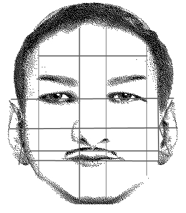 Prin fanta bucala unind comisurile si unghiurile bucalePrin protuberanta mentonieraLiniile verticale :Comisurile palpebrale externeAnterior de tragusPrin intersectia in unghi drept a liniilor orizontale si verticale se obtin 5 zone ; fiecare zona este impartita in 4 sectoare prin doua linii perpendiculare una pe alta unite central rezultand astfel 20 de sectoare. La acestea se adauga : (1) un sector superior (frontal lateral), triunghiular ; (2) 4 sectoare triunghiulare rezultate prin impartirea regiunii auriculare  (urechea este incadrata intr-un dreptunghi cu lungimea verticala ; orizontal se trece o linie ce uneste tragusul cu helixul ; zonele patrulatere astfel obtinute sunt impartite in cate 2 triunghiuri de catre o diagonala dusa dinspre tragus medial spre unghiul supero- respectiv infero- lateral).Deci  fiecare profil contine 25 de sectoarePrin insumarea sectoarelor laterale si anterior se ajunge la un numar total de 122 sectoare. Vezi schema de mai jos.Zone estetice la nivel facial ; fiecare zonă este împărțită prin două linii, perpendiculare una pe alta, ce interesează vârfurile zonelor, pentru a se obține sectoarele.RESTUL CORPULUIPentru alte părți ale corpului, un sector este echivalent cu 5cm2.Coeficienți de corecție:C – coeficient de baza: pentru afectarea completa sau peste 50% a unui sector – 1 punct; pentru afectare a sub 50% - 0,5 puncte; o leziune liniara care intersecteaza doua laturi opuse ale unui sector – 0,5 puncte; pentru o leziune liniara care nu intersecteaza doua laturi opuse ale unui sector – 0,25 puncte.F – coeficient de corectare fractura: daca exista o deformare secundara unei fracturi vicios consolidata in sectorul analizat punctajul se dubleaza Cx2 (F are doua valori – 1 daca nu exista o alterare a reliefului si 2 daca exista o alterare a reliefului secundara unei fracturi R  - coeficient de denivelare :1 daca cicatricea este in planul tegumentare, 1,5 pentru cicatrici subdenivelate sau hipertrofice, evidente atunci cand sunt privite de la 3 m distanta si 2 pentru cicatrici retractile sau cheloide. P – coeficient plastic :0,5 pentru leziuni paralele (sau axul mare paralel) cu LPTR ; 1,5 pentru leziuni oblice sau perpendiculare pe LPTR. c – coeficient de culoare : 1 pentru leziuni cu aceeasi culoare cu a tegumentului inconjurator sau modificari minime de culoare ; 1,25 pentru modificari de culoare evidente pentru un privitor aflat la 3 m distanta ; T – coeficient de textura :1,33 pentru leziuni rugoase, neregulate, tatuaje, forme particulareFormula de calcul pentru coeficientul estetic pentru un sector este de (valoarea maxima a acestuia este de 9,975, rotunjit la 10) : Cs = C x F x R x P x c x TFormula de calcul pentru includerea în baremul de asigurări Ca=(𝚺 Cs)/50= (𝚺 C x F x R x P x c x T)/50 pentru leziuni faciale și de Ca=(𝚺 Cs)/50= (𝚺 C x F x R x P x c x T)/150 pentru leziuni non-facialePentru o afectare completă, extrem de severă la nivel facial, se poate obține teoretic o valoare de 61. Având în vedere particularitățile coeficienților de corecție (în special F și P), valoarea maximă ce poate fi practic obținută practic la nivel facial este de circa 40 de puncte.La nivel tegumentar non-facial, valoarea maximă a punctajului depinde de suprafața totală teoretic afectată. La o suprafață medie a corpului de 1,55m2 (excluzând fața), numărul de sectoare va fi de  3100 (1,55*10000/5), ceea ce corespunde unui punctaj maxim teoretic de 206. Având în vedere particularitățile coeficienților de corecție (în special F și P), valoarea maximă ce poate fi practic obținută la nivel tegumentar este de circa 80 de puncte. Prejudiciul estetic se poate stabili doar după ce au fost epuizate toate mijloacele terapeutice uzuale. Prin urmare stabilirea acestuia se poate face la minim 12-18 luni de la evenimentul traumatic.Leziuni musculareLeziuni ale nervilor perifericiLeziuni de vaseLeziuni cranieneConsecințe posttraumatice permanente în cazul leziunilor cerebraleViscerocraniuAnalizatorul vizualAcuitatea vizualăÎn vederea stabilirii punctajului corespunzător acuității vizuale reziduale se utilizează tabelul de mai jos, în felul următor – pentru ochiul  drept se ia în calcul valoarea corespunzătoare AV de pe orizontală iar pentru ochiul stâng, cea de pe verticală. De exemplu, dacă OS are AV de 0,7 și ochiul drept de 0,5, valoarea corespunzătoare va fi de 4.Acuitatea vizuală restantă se obiectivează după corecție optică optimală (ochelari). Atenție la distanța până la optotip (6m).Leziuni ale analizatorului auditivPunctaj hipoacuzieCavitate bucalăCalculul coeficientului de masticațieCoeficientul de masticație se calculează conform tabelului de mai jos. Valoarea corespunzătoare unei pierderi totale a danturii este de 100%. În cazul baremului pentru asigurări valoarea maximă, corespunzătoare unei pierderi totale este de 20, astfel că vom calcula coeficientul de masticație împărțind valoarea obținută prin sumarea dinților afectați la 5.De exemplu, în cazul în care se pierd 2 molari 2 și un premolar 1, coeficientul de masticație va fi  de (5+5+3)/5=2,6Regiunea cervicalăOrgane interne (toraco-abdomino-pelvine)Barem cuantificare insuficiență respiratorie cronică posttraumaticăTraiecte de fistulizare ale aparatului urogenitalTraumatisme vertebro-medulareMembrul superiorCentură scapularăAprecierea mobilității restante la nivel humeralCapacitatea funcțională a umărului poate fi afectată  prin: (1) limitarea mișcărilor articulare, (2) scăderea forței musculare, (3) durere). Limitarea mobilității pasive este determinată de regulă de redoare articulară în timp ce cea a celei active – de redoare articulară, leziuni neuromusculare sau durere. Aprecierea mobilității articulației scapulohumerale se poate face pe baza unui coeficient ce include cinci elemente, resp ectiv: antepulsie (maxim 46 puncte), abducție (30 puncte), retropulsie, rotație externă și internă (câte 8 puncte). Numărul maxim de puncte, 100, corespunde unei mobilități normale. Punctajul corespunzător mobilității restante (pentru barem) se calculează prin formula 40-P/2,5. Deci la un P=50 (mobilitate restantă de 50%), în barem se va trece 40-50/2,5=20.Humerus și articulația cotuluiEvaluarea mobilității restante la nivelul cotuluiMișcările normale la nivelul articulației cotului pot fi afectate prin:Limitarea mișcărilor articulare pasive, cauzate de leziuni articulare sau periarticulare, retracții musculare, bride cicatriceale cutanateScăderea forței musculareBride cicatriceale cutanateRetracții musculareLaxități sau instabilități articulareLa nivelul cotului trebuie evaluate două tipuri de mișcări: flexie-extensie și prono-supinația (asociată cu mișcările din articulația pumnului). Flexia se efectuează în mod normal între 0 și 1500 iar extensia trebuie să fie apropiată de 0. Pentru calculul mobilității reziduale se utilizează tabelul de mai jos, datele fiind introduse în formula P=(F+E)/3, la care se mai adaugă 10% din punctaj în cazul în care membrul afectat este membrul dominant. În cazul în care membrul este anchilozat, se ia punctajul corespunzător din tabel.Exemple de calcul: (1) restant pacientul are o mobilitate a cotului între 30 și 90 grade. Prin urmare pacientul va putea realiza o flexie maximală de 90 de grade (corespunzător fiind acordate 8 puncte) și o extensie maximală de 150-30=120 grade, corespunzător unui  număr de 34 puncte. Punctajul total va fi de (8+34)/3=14Radius, ulnăAfectarea pronosupinației antebrahiopalmareSe ia în calcul valoarea cea mai mare obținută (supinație, pronație sau anchiloză)Mână, articulația pumnuluiAfectarea flexiei dorsale/palmare la nivelul articulației pumnuluiLeziuni permanente la nivelul metacarpienelor și falangelorDatorită numeroaselor tipuri de leziuni permanente și a numeroaselor structuri posibil implicate s-a preferat prezentarea lor separată.Membrul inferiorCentura pelvinăFemurTibie, peroneu, piciorAmputațiiÎn cazul în care pacientul prezintă mai multe consecințe posttraumatice permanente și leziuni posttraumatice, există posibilitatea ca valorile obținute prin sumarea punctajelor la nivelul unor extremități, să treacă de cele corespunzătoare unor amputații. Prin urmare, în aceste cazuri trebuie utilizate niște punctaje maxime, după cum urmează: MINISTRUL SĂNĂTĂȚIIPROF. DR. ALEXANDRU RAFILAPREȘEDINTELE AUTORITĂȚII DE SUPRAVEGHERE FINANCIARĂNICU MARCUSTRUCTURAData solicităriiavizuluiData obțineriiavizuluiSemnătură șefuluistructuriiSTRUCTURĂ INIȚIATOARE:STRUCTURĂ INIȚIATOARE:STRUCTURĂ INIȚIATOARE:STRUCTURĂ INIȚIATOARE:DIRECȚIA GENERALĂ ASISTENŢĂ MEDICALĂ, MEDICINĂ DE URGENȚĂ și PROGRAME DE SĂNĂTATE PUBLICĂDIRECTOR GENERAL Dr. Amalia Șerban STRUCTURI AVIZATOARE:STRUCTURI AVIZATOARE:STRUCTURI AVIZATOARE:STRUCTURI AVIZATOARE:DIRECȚIA LEGISLAȚIE, CONTENCIOS ȘI GUVERNANȚĂ CORPORATIVĂDIRECTOR: Ionuț Sebastian IavorSERVICIUL AVIZARE ACTE NORMATIVEȘef serviciu Dana Constanţa EFTIMIE1234567Leziune traumaticăSubtipPunctaj LTComplicații posttraumatice (CP)Punctaj LT pentru CPConsecințe posttraumatice permanente (CPP)Punctaj LT pentru CPPPunctaj LT pentru CPPEchimozăunică sau multiple, pe o arie totală de  sub 10 cm20Echimozăunică sau multiple, pe o arie totală de peste 10cm20,5Hematommic, ce nu necesită evacuare chirurgicală0-0,5calcificare                    suprainfectare              10,5-1Hematomunic, relativ voluminos sau multiple, ce nu necesită evacuare chirurgicală, 0,5calcificare                    suprainfectare              10,5-1Hematomunic sau multiple ce necesită intervenţie chirurgicală1-1,5calcificare                    suprainfectare              10,5-1Excoriațieunică sau multiple, pe o arie totală de sub 5cm20suprainfectare0,5-1Excoriațieunică sau multiple, pe o arie totală de peste 5cm20,5suprainfectare0,5-1Excoriațieexcoriații extrem de întinse sau cu răsunet funcțional important1suprainfectare0,5-1Plagă înțepată, tăiată tăiată-înțepatăplaga unică cu interesarea tegumentului și țesutului subtegumentar, de dimensiuni mici (liniare sub 10 cm, pe o arie de sub 5cm2)1hemoragie masivă (necesitând transfuzii)infectare1-30,5-1Plagă înțepată, tăiată tăiată-înțepatăcu interesarea tegumentului și țesutului subtegumentar, multiple sau de dimensiuni crescute (liniare peste 10 cm, pe o arie de peste 5cm2)1,5hemoragie masivă (necesitând transfuzii)infectare1-30,5-1Plagă înțepată, tăiată tăiată-înțepatăcu interesarea țesuturilor subiacente (mușchi tendoane aponevroze)1,5-2hemoragie masivă (necesitând transfuzii)infectare1-30,5-1Plagă înțepată, tăiată tăiată-înțepatăpenetrante - funcție de structurile interesate valoarea poate crește2-3hemoragie masivă (necesitând transfuzii)infectare1-30,5-1Plagă despicatăsuperficială1-1,5hemoragie masivă (necesitând transfuzii)infectarehernie muscularămiozită acutămiozită osificantă1-21-1,52-2,52-2,52-3Plagă despicatăprofundă (afectare cel puțin a mușchilor aponevrozelor tendoanelor) - funcție de structurile interesate valoarea poate crește2-3hemoragie masivă (necesitând transfuzii)infectarehernie muscularămiozită acutămiozită osificantă1-21-1,52-2,52-2,52-3Plagă despicatăsuperficiale multiple1,5-2hemoragie masivă (necesitând transfuzii)infectarehernie muscularămiozită acutămiozită osificantă1-21-1,52-2,52-2,52-3Plagă despicatăprofunde multiple2-2,5hemoragie masivă (necesitând transfuzii)infectarehernie muscularămiozită acutămiozită osificantă1-21-1,52-2,52-2,52-3Plagă contuzăcu interesarea tegumentului și țesutului subtegumentar, unică1hemoragie masivă (necesitând transfuzii)suprainfectare1-20,5-1Plagă contuzăcu interesarea tegumentului și țesutului subtegumentar, multiple1-2hemoragie masivă (necesitând transfuzii)suprainfectare1-20,5-1Plagă contuzăcu interesarea țesuturilor subiacente (mușchi tendoane aponevroze)2,5hemoragie masivă (necesitând transfuzii)suprainfectare1-20,5-1Plagă contuzăpenetrante - funcție de structurile interesate valoarea poate crește2,5-4hemoragie masivă (necesitând transfuzii)suprainfectare1-20,5-1Alte leziuni ale tegumentului și țesuturilor moi subcutanateSerom posttraumatic (Morel-Lavallée) mic, ce nu necesită tratament chirurgical1-2infecție0,5-1Tulburări trofice2-8Alte leziuni ale tegumentului și țesuturilor moi subcutanateSerom posttraumatic (Morel-Lavallée) mare, ce necesită tratament chirurgical3-4recurență1,5-2Tulburări trofice2-8Alte leziuni ale tegumentului și țesuturilor moi subcutanateNecroză adipoasă a țesutului gras mamar2-4Necesitând reconstrucție mamară3-4ArsuriGrad 1 5-20% SC2Localizări cu severitate crescută (CRS, față, gât, torace, mb. Superioare)+20% din punctajul totalSechele musculare, osteo-articulare, tendinoasePrejudiciu esteticPunctaj corespunzător membrului afectatPunctaj conform prejudiciului esteticArsuriGrad 1 20-60% SC3Intervenții chirurgicale seriateComplicații infecțioase semnificative3-83-10Sechele musculare, osteo-articulare, tendinoasePrejudiciu esteticPunctaj corespunzător membrului afectatPunctaj conform prejudiciului esteticArsuriGrad 1 >60% SC4Sechele musculare, osteo-articulare, tendinoasePrejudiciu esteticPunctaj corespunzător membrului afectatPunctaj conform prejudiciului esteticArsuriGrad 2 <3% SC3Sechele musculare, osteo-articulare, tendinoasePrejudiciu esteticPunctaj corespunzător membrului afectatPunctaj conform prejudiciului esteticArsuriGrad 2 3-30% SC6Sechele musculare, osteo-articulare, tendinoasePrejudiciu esteticPunctaj corespunzător membrului afectatPunctaj conform prejudiciului esteticArsuriGrad 2 >30% SC8Sechele musculare, osteo-articulare, tendinoasePrejudiciu esteticPunctaj corespunzător membrului afectatPunctaj conform prejudiciului esteticArsuriGrad 3a  <3% SC4Sechele musculare, osteo-articulare, tendinoasePrejudiciu esteticPunctaj corespunzător membrului afectatPunctaj conform prejudiciului esteticArsuriGrad 3a 3-10% SC7Sechele musculare, osteo-articulare, tendinoasePrejudiciu esteticPunctaj corespunzător membrului afectatPunctaj conform prejudiciului esteticArsuriGrad 3a 10-20% SC9Sechele musculare, osteo-articulare, tendinoasePrejudiciu esteticPunctaj corespunzător membrului afectatPunctaj conform prejudiciului esteticArsuriGrad 3a >20% SC11Sechele musculare, osteo-articulare, tendinoasePrejudiciu esteticPunctaj corespunzător membrului afectatPunctaj conform prejudiciului esteticArsuriGrad 3b <10% SC8Sechele musculare, osteo-articulare, tendinoasePrejudiciu esteticPunctaj corespunzător membrului afectatPunctaj conform prejudiciului esteticArsuriGrad 3b 10-20% SC10Sechele musculare, osteo-articulare, tendinoasePrejudiciu esteticPunctaj corespunzător membrului afectatPunctaj conform prejudiciului esteticArsuriGrad 3b >20% SC12Sechele musculare, osteo-articulare, tendinoasePrejudiciu esteticPunctaj corespunzător membrului afectatPunctaj conform prejudiciului esteticArsuriGrad 4 <3% SC9Sechele musculare, osteo-articulare, tendinoasePrejudiciu esteticPunctaj corespunzător membrului afectatPunctaj conform prejudiciului esteticArsuriGrad 4 3-15% SC12Sechele musculare, osteo-articulare, tendinoasePrejudiciu esteticPunctaj corespunzător membrului afectatPunctaj conform prejudiciului esteticArsuriGrad 4 >15% SC15-30Sechele musculare, osteo-articulare, tendinoasePrejudiciu esteticPunctaj corespunzător membrului afectatPunctaj conform prejudiciului esteticSmulgere părArie totală sub 2cm20Smulgere părArie totală 2-9cm20,5Smulgere părArie totală peste 9 cm1Smulgere părAsociază scalpare1,5-3DegerăturiGrad 1 <10% SC1,5-3Se adaugă 3 puncte la fiecare 10% SC suplimentară0,6Tulburări vegetative de lungă durată (hiperhidroză, algii, senzație permanentă de mâncărime)Amputație 8-12Vezi baremul corespunzătorDegerăturiGrad 2 <8% SC3-4Se adaugă 4 puncte la fiecare 10% SC suplimentară0,8Tulburări vegetative de lungă durată (hiperhidroză, algii, senzație permanentă de mâncărime)Amputație 8-12Vezi baremul corespunzătorDegerăturiGrad 3 <5% SC8-12Se adaugă 3 puncte la fiecare 5% SC suplimentară0,6Tulburări vegetative de lungă durată (hiperhidroză, algii, senzație permanentă de mâncărime)Amputație 8-12Vezi baremul corespunzătorDegerăturiGrad 4 <3%10-14Se adaugă 5 ZIM la fiecare 5% SC suplimentară2Tulburări vegetative de lungă durată (hiperhidroză, algii, senzație permanentă de mâncărime)Amputație 8-12Vezi baremul corespunzătorDegerăturiPicior de tranșee3-4Suprainfectare1-4Tulburări vegetative de lungă durată (hiperhidroză, algii, senzație permanentă de mâncărime)Amputație 8-12Vezi baremul corespunzătorDegerăturiDegerături oculare0-0,5DegerăturiDegerături nazale0,5-3DegerăturiDegerături auriculare2-4Consecințe posttrau-matice generalePot apare la majoritatea leziunilor traumatice tegumentare descrise mai sus ; în cazul în care apar valorile de pe aceste rânduri se adaugă la cele corespunzătoare leziunilor inițialePot apare la majoritatea leziunilor traumatice tegumentare descrise mai sus ; în cazul în care apar valorile de pe aceste rânduri se adaugă la cele corespunzătoare leziunilor inițialeAfectarea caracteristicilor fiziologice normale ale pielii (termoreglare sudorație etc) și/sau fragilitate cutanată (ulcerații spontane sau la traumatisme minime sensibilitate solară deosebită) și/sau prurit eczematizări hiperkeratoze.Afectarea caracteristicilor fiziologice normale ale pielii (termoreglare sudorație etc) și/sau fragilitate cutanată (ulcerații spontane sau la traumatisme minime sensibilitate solară deosebită) și/sau prurit eczematizări hiperkeratoze.Sub 10% SC2Consecințe posttrau-matice generalePot apare la majoritatea leziunilor traumatice tegumentare descrise mai sus ; în cazul în care apar valorile de pe aceste rânduri se adaugă la cele corespunzătoare leziunilor inițialePot apare la majoritatea leziunilor traumatice tegumentare descrise mai sus ; în cazul în care apar valorile de pe aceste rânduri se adaugă la cele corespunzătoare leziunilor inițialeAfectarea caracteristicilor fiziologice normale ale pielii (termoreglare sudorație etc) și/sau fragilitate cutanată (ulcerații spontane sau la traumatisme minime sensibilitate solară deosebită) și/sau prurit eczematizări hiperkeratoze.Afectarea caracteristicilor fiziologice normale ale pielii (termoreglare sudorație etc) și/sau fragilitate cutanată (ulcerații spontane sau la traumatisme minime sensibilitate solară deosebită) și/sau prurit eczematizări hiperkeratoze.10-20% SC4Consecințe posttrau-matice generalePot apare la majoritatea leziunilor traumatice tegumentare descrise mai sus ; în cazul în care apar valorile de pe aceste rânduri se adaugă la cele corespunzătoare leziunilor inițialePot apare la majoritatea leziunilor traumatice tegumentare descrise mai sus ; în cazul în care apar valorile de pe aceste rânduri se adaugă la cele corespunzătoare leziunilor inițialeAfectarea caracteristicilor fiziologice normale ale pielii (termoreglare sudorație etc) și/sau fragilitate cutanată (ulcerații spontane sau la traumatisme minime sensibilitate solară deosebită) și/sau prurit eczematizări hiperkeratoze.Afectarea caracteristicilor fiziologice normale ale pielii (termoreglare sudorație etc) și/sau fragilitate cutanată (ulcerații spontane sau la traumatisme minime sensibilitate solară deosebită) și/sau prurit eczematizări hiperkeratoze.20-60% SC8Consecințe posttrau-matice generalePot apare la majoritatea leziunilor traumatice tegumentare descrise mai sus ; în cazul în care apar valorile de pe aceste rânduri se adaugă la cele corespunzătoare leziunilor inițialePot apare la majoritatea leziunilor traumatice tegumentare descrise mai sus ; în cazul în care apar valorile de pe aceste rânduri se adaugă la cele corespunzătoare leziunilor inițialeAfectarea caracteristicilor fiziologice normale ale pielii (termoreglare sudorație etc) și/sau fragilitate cutanată (ulcerații spontane sau la traumatisme minime sensibilitate solară deosebită) și/sau prurit eczematizări hiperkeratoze.Afectarea caracteristicilor fiziologice normale ale pielii (termoreglare sudorație etc) și/sau fragilitate cutanată (ulcerații spontane sau la traumatisme minime sensibilitate solară deosebită) și/sau prurit eczematizări hiperkeratoze.>60% SC12Consecințe posttrau-matice generalePot apare la majoritatea leziunilor traumatice tegumentare descrise mai sus ; în cazul în care apar valorile de pe aceste rânduri se adaugă la cele corespunzătoare leziunilor inițialePot apare la majoritatea leziunilor traumatice tegumentare descrise mai sus ; în cazul în care apar valorile de pe aceste rânduri se adaugă la cele corespunzătoare leziunilor inițialePrejudiciu estetic – vezi modul de cuantificare mai josPrejudiciu estetic – vezi modul de cuantificare mai jos0-1201234567Leziune traumaticăSubtipPunctaj LTComplicații posttraumatice (CP)Punctaj LT pentruCPConsecințe posttraumatice permanente (CPP)Punctaj LT pentru CPPLeziuni musculare indirecteRupturi musculare minore, parțiale1-1,5suprainfectarehernie muscularămiozită acutămiozită osificantă12-32-2,52-3RedoareLimitarea mișcărilor2-43-12Leziuni musculare indirecteRupturi musculare moderate, parțiale1,5-3suprainfectarehernie muscularămiozită acutămiozită osificantă12-32-2,52-3RedoareLimitarea mișcărilor2-43-12Leziuni musculare indirecteRuptură sub/totală și sau avulsie tendinoasă5-8suprainfectarehernie muscularămiozită acutămiozită osificantă12-32-2,52-3RedoareLimitarea mișcărilor2-43-12Leziuni musculare indirectesuprainfectarehernie muscularămiozită acutămiozită osificantă12-32-2,52-3RedoareLimitarea mișcărilor2-43-12Leziuni musculare directeContuzie (zdrobire) musculară mică0,5-1suprainfectarehernie muscularămiozită acutămiozită osificantăpierdere de masă musculară12-32-33-43-7RedoareLimitarea mișcărilor2-43-12Leziuni musculare directeContuzie (zdrobire)  musculară moderată1-2suprainfectarehernie muscularămiozită acutămiozită osificantăpierdere de masă musculară12-32-33-43-7RedoareLimitarea mișcărilor2-43-12Leziuni musculare directeContuzie (zdrobire) musculară mare (ex. de cvadriceps)2-3suprainfectarehernie muscularămiozită acutămiozită osificantăpierdere de masă musculară12-32-33-43-7RedoareLimitarea mișcărilor2-43-1212345678Leziune traumaticăSubtipPunctaj LTComplicații posttraumaticePunctaj CPConsecințe posttraumatice permanentePunctaj CPP* (boldat – afectare membru dominant)ObsLeziuni închiseNeurapraxie0-8Paralizie n.frenic unilateral0-8* dacă la CPP apar două valori, cea neboldată este pentru afectarea membrului non-dominant iar cea boldată – a membrului dominantStabilirea caracterului definitiv  al unei paralizii determinate de leziuni traumatice ale nervilor periferici se poate realiza doar după câțiva ani. Se recomandă în acest caz o abordare bistadială a expertizei în asigurări: în prima etapă, la cca 6-12 luni, în cazul în care se identifică o paralizie post traumatism de nerv periferic, punctajul pentru complicație să fie dat la jumătate, urmând ca ulterior stabilirii caracterului definitiv să se realizeze o nouă expertiză, care să acorde punctajul complet.Cauzalgiile au tendința de a se diminua semnificativ/dispărea după câțiva ani. Cu toate acestea, ținând de caracterul extrem de invalidant al acestora, chiar dacă ele dispar după câțiva ani, majorarea punctajului determinată de ele ar trebui menținută.Axonotmesis2-11Paralizie n.frenic bilateral16-25* dacă la CPP apar două valori, cea neboldată este pentru afectarea membrului non-dominant iar cea boldată – a membrului dominantStabilirea caracterului definitiv  al unei paralizii determinate de leziuni traumatice ale nervilor periferici se poate realiza doar după câțiva ani. Se recomandă în acest caz o abordare bistadială a expertizei în asigurări: în prima etapă, la cca 6-12 luni, în cazul în care se identifică o paralizie post traumatism de nerv periferic, punctajul pentru complicație să fie dat la jumătate, urmând ca ulterior stabilirii caracterului definitiv să se realizeze o nouă expertiză, care să acorde punctajul complet.Cauzalgiile au tendința de a se diminua semnificativ/dispărea după câțiva ani. Cu toate acestea, ținând de caracterul extrem de invalidant al acestora, chiar dacă ele dispar după câțiva ani, majorarea punctajului determinată de ele ar trebui menținută.Leziuni deschiseNeurotmesis6-18PAREZE/ PARALIZII MEMBRU SUPERIOR* dacă la CPP apar două valori, cea neboldată este pentru afectarea membrului non-dominant iar cea boldată – a membrului dominantStabilirea caracterului definitiv  al unei paralizii determinate de leziuni traumatice ale nervilor periferici se poate realiza doar după câțiva ani. Se recomandă în acest caz o abordare bistadială a expertizei în asigurări: în prima etapă, la cca 6-12 luni, în cazul în care se identifică o paralizie post traumatism de nerv periferic, punctajul pentru complicație să fie dat la jumătate, urmând ca ulterior stabilirii caracterului definitiv să se realizeze o nouă expertiză, care să acorde punctajul complet.Cauzalgiile au tendința de a se diminua semnificativ/dispărea după câțiva ani. Cu toate acestea, ținând de caracterul extrem de invalidant al acestora, chiar dacă ele dispar după câțiva ani, majorarea punctajului determinată de ele ar trebui menținută.Paralizie parțială sau totală a plexului brahial8-50 (10-60)* dacă la CPP apar două valori, cea neboldată este pentru afectarea membrului non-dominant iar cea boldată – a membrului dominantStabilirea caracterului definitiv  al unei paralizii determinate de leziuni traumatice ale nervilor periferici se poate realiza doar după câțiva ani. Se recomandă în acest caz o abordare bistadială a expertizei în asigurări: în prima etapă, la cca 6-12 luni, în cazul în care se identifică o paralizie post traumatism de nerv periferic, punctajul pentru complicație să fie dat la jumătate, urmând ca ulterior stabilirii caracterului definitiv să se realizeze o nouă expertiză, care să acorde punctajul complet.Cauzalgiile au tendința de a se diminua semnificativ/dispărea după câțiva ani. Cu toate acestea, ținând de caracterul extrem de invalidant al acestora, chiar dacă ele dispar după câțiva ani, majorarea punctajului determinată de ele ar trebui menținută.Leziune radiculară superioară de tip Duchenne-Erb (paralizie m. deltoidian, biceps, brahial anterior, coracobrahial, supinator lung)8-35 (10-45)* dacă la CPP apar două valori, cea neboldată este pentru afectarea membrului non-dominant iar cea boldată – a membrului dominantStabilirea caracterului definitiv  al unei paralizii determinate de leziuni traumatice ale nervilor periferici se poate realiza doar după câțiva ani. Se recomandă în acest caz o abordare bistadială a expertizei în asigurări: în prima etapă, la cca 6-12 luni, în cazul în care se identifică o paralizie post traumatism de nerv periferic, punctajul pentru complicație să fie dat la jumătate, urmând ca ulterior stabilirii caracterului definitiv să se realizeze o nouă expertiză, care să acorde punctajul complet.Cauzalgiile au tendința de a se diminua semnificativ/dispărea după câțiva ani. Cu toate acestea, ținând de caracterul extrem de invalidant al acestora, chiar dacă ele dispar după câțiva ani, majorarea punctajului determinată de ele ar trebui menținută.Pareză sau paralizie a  subspinosului, marelui dorsal marelui rotund, trapezului, marelui pectoral, marelui dințat, romboidului8-50 (10-60)* dacă la CPP apar două valori, cea neboldată este pentru afectarea membrului non-dominant iar cea boldată – a membrului dominantStabilirea caracterului definitiv  al unei paralizii determinate de leziuni traumatice ale nervilor periferici se poate realiza doar după câțiva ani. Se recomandă în acest caz o abordare bistadială a expertizei în asigurări: în prima etapă, la cca 6-12 luni, în cazul în care se identifică o paralizie post traumatism de nerv periferic, punctajul pentru complicație să fie dat la jumătate, urmând ca ulterior stabilirii caracterului definitiv să se realizeze o nouă expertiză, care să acorde punctajul complet.Cauzalgiile au tendința de a se diminua semnificativ/dispărea după câțiva ani. Cu toate acestea, ținând de caracterul extrem de invalidant al acestora, chiar dacă ele dispar după câțiva ani, majorarea punctajului determinată de ele ar trebui menținută.Paralizie totală a membrului superior70 (80)* dacă la CPP apar două valori, cea neboldată este pentru afectarea membrului non-dominant iar cea boldată – a membrului dominantStabilirea caracterului definitiv  al unei paralizii determinate de leziuni traumatice ale nervilor periferici se poate realiza doar după câțiva ani. Se recomandă în acest caz o abordare bistadială a expertizei în asigurări: în prima etapă, la cca 6-12 luni, în cazul în care se identifică o paralizie post traumatism de nerv periferic, punctajul pentru complicație să fie dat la jumătate, urmând ca ulterior stabilirii caracterului definitiv să se realizeze o nouă expertiză, care să acorde punctajul complet.Cauzalgiile au tendința de a se diminua semnificativ/dispărea după câțiva ani. Cu toate acestea, ținând de caracterul extrem de invalidant al acestora, chiar dacă ele dispar după câțiva ani, majorarea punctajului determinată de ele ar trebui menținută.Afectare radiculară inferioară de tip Dejerine-Klumpke (pareză sau paralizie mușchilor mici tenari și hipotenari, lombricali și interosoși)8-50 (10-60)* dacă la CPP apar două valori, cea neboldată este pentru afectarea membrului non-dominant iar cea boldată – a membrului dominantStabilirea caracterului definitiv  al unei paralizii determinate de leziuni traumatice ale nervilor periferici se poate realiza doar după câțiva ani. Se recomandă în acest caz o abordare bistadială a expertizei în asigurări: în prima etapă, la cca 6-12 luni, în cazul în care se identifică o paralizie post traumatism de nerv periferic, punctajul pentru complicație să fie dat la jumătate, urmând ca ulterior stabilirii caracterului definitiv să se realizeze o nouă expertiză, care să acorde punctajul complet.Cauzalgiile au tendința de a se diminua semnificativ/dispărea după câțiva ani. Cu toate acestea, ținând de caracterul extrem de invalidant al acestora, chiar dacă ele dispar după câțiva ani, majorarea punctajului determinată de ele ar trebui menținută.Paralizia simpaticului cervical (Claude-Bernard-Horner)0-5* dacă la CPP apar două valori, cea neboldată este pentru afectarea membrului non-dominant iar cea boldată – a membrului dominantStabilirea caracterului definitiv  al unei paralizii determinate de leziuni traumatice ale nervilor periferici se poate realiza doar după câțiva ani. Se recomandă în acest caz o abordare bistadială a expertizei în asigurări: în prima etapă, la cca 6-12 luni, în cazul în care se identifică o paralizie post traumatism de nerv periferic, punctajul pentru complicație să fie dat la jumătate, urmând ca ulterior stabilirii caracterului definitiv să se realizeze o nouă expertiză, care să acorde punctajul complet.Cauzalgiile au tendința de a se diminua semnificativ/dispărea după câțiva ani. Cu toate acestea, ținând de caracterul extrem de invalidant al acestora, chiar dacă ele dispar după câțiva ani, majorarea punctajului determinată de ele ar trebui menținută.Afectarea simpaticului cervical cu sindrom de excitare (Pourfour du Petit)0-5* dacă la CPP apar două valori, cea neboldată este pentru afectarea membrului non-dominant iar cea boldată – a membrului dominantStabilirea caracterului definitiv  al unei paralizii determinate de leziuni traumatice ale nervilor periferici se poate realiza doar după câțiva ani. Se recomandă în acest caz o abordare bistadială a expertizei în asigurări: în prima etapă, la cca 6-12 luni, în cazul în care se identifică o paralizie post traumatism de nerv periferic, punctajul pentru complicație să fie dat la jumătate, urmând ca ulterior stabilirii caracterului definitiv să se realizeze o nouă expertiză, care să acorde punctajul complet.Cauzalgiile au tendința de a se diminua semnificativ/dispărea după câțiva ani. Cu toate acestea, ținând de caracterul extrem de invalidant al acestora, chiar dacă ele dispar după câțiva ani, majorarea punctajului determinată de ele ar trebui menținută.Pareză/paralizie generată de afectarea nervului subscapular0-10 (4-15)* dacă la CPP apar două valori, cea neboldată este pentru afectarea membrului non-dominant iar cea boldată – a membrului dominantStabilirea caracterului definitiv  al unei paralizii determinate de leziuni traumatice ale nervilor periferici se poate realiza doar după câțiva ani. Se recomandă în acest caz o abordare bistadială a expertizei în asigurări: în prima etapă, la cca 6-12 luni, în cazul în care se identifică o paralizie post traumatism de nerv periferic, punctajul pentru complicație să fie dat la jumătate, urmând ca ulterior stabilirii caracterului definitiv să se realizeze o nouă expertiză, care să acorde punctajul complet.Cauzalgiile au tendința de a se diminua semnificativ/dispărea după câțiva ani. Cu toate acestea, ținând de caracterul extrem de invalidant al acestora, chiar dacă ele dispar după câțiva ani, majorarea punctajului determinată de ele ar trebui menținută.Pareză/paralizie generată de afectarea nervului circumflex4-20 (4-25)* dacă la CPP apar două valori, cea neboldată este pentru afectarea membrului non-dominant iar cea boldată – a membrului dominantStabilirea caracterului definitiv  al unei paralizii determinate de leziuni traumatice ale nervilor periferici se poate realiza doar după câțiva ani. Se recomandă în acest caz o abordare bistadială a expertizei în asigurări: în prima etapă, la cca 6-12 luni, în cazul în care se identifică o paralizie post traumatism de nerv periferic, punctajul pentru complicație să fie dat la jumătate, urmând ca ulterior stabilirii caracterului definitiv să se realizeze o nouă expertiză, care să acorde punctajul complet.Cauzalgiile au tendința de a se diminua semnificativ/dispărea după câțiva ani. Cu toate acestea, ținând de caracterul extrem de invalidant al acestora, chiar dacă ele dispar după câțiva ani, majorarea punctajului determinată de ele ar trebui menținută.Afectarea nervului radial inclusiv cu afectarea parțială sau totală a  forței motrice a tricepsului4-40 (10-50)* dacă la CPP apar două valori, cea neboldată este pentru afectarea membrului non-dominant iar cea boldată – a membrului dominantStabilirea caracterului definitiv  al unei paralizii determinate de leziuni traumatice ale nervilor periferici se poate realiza doar după câțiva ani. Se recomandă în acest caz o abordare bistadială a expertizei în asigurări: în prima etapă, la cca 6-12 luni, în cazul în care se identifică o paralizie post traumatism de nerv periferic, punctajul pentru complicație să fie dat la jumătate, urmând ca ulterior stabilirii caracterului definitiv să se realizeze o nouă expertiză, care să acorde punctajul complet.Cauzalgiile au tendința de a se diminua semnificativ/dispărea după câțiva ani. Cu toate acestea, ținând de caracterul extrem de invalidant al acestora, chiar dacă ele dispar după câțiva ani, majorarea punctajului determinată de ele ar trebui menținută.Afectarea nervului radial fără afectarea tricepsului (paralizia m.extensori și supinatorului lung)4-35 (10-45)* dacă la CPP apar două valori, cea neboldată este pentru afectarea membrului non-dominant iar cea boldată – a membrului dominantStabilirea caracterului definitiv  al unei paralizii determinate de leziuni traumatice ale nervilor periferici se poate realiza doar după câțiva ani. Se recomandă în acest caz o abordare bistadială a expertizei în asigurări: în prima etapă, la cca 6-12 luni, în cazul în care se identifică o paralizie post traumatism de nerv periferic, punctajul pentru complicație să fie dat la jumătate, urmând ca ulterior stabilirii caracterului definitiv să se realizeze o nouă expertiză, care să acorde punctajul complet.Cauzalgiile au tendința de a se diminua semnificativ/dispărea după câțiva ani. Cu toate acestea, ținând de caracterul extrem de invalidant al acestora, chiar dacă ele dispar după câțiva ani, majorarea punctajului determinată de ele ar trebui menținută.Afectarea nervului radial cu pareză sau paralizie a extensorilor și mușchilor din grupul extern, fără supinatorul lung4-30 (4-40)* dacă la CPP apar două valori, cea neboldată este pentru afectarea membrului non-dominant iar cea boldată – a membrului dominantStabilirea caracterului definitiv  al unei paralizii determinate de leziuni traumatice ale nervilor periferici se poate realiza doar după câțiva ani. Se recomandă în acest caz o abordare bistadială a expertizei în asigurări: în prima etapă, la cca 6-12 luni, în cazul în care se identifică o paralizie post traumatism de nerv periferic, punctajul pentru complicație să fie dat la jumătate, urmând ca ulterior stabilirii caracterului definitiv să se realizeze o nouă expertiză, care să acorde punctajul complet.Cauzalgiile au tendința de a se diminua semnificativ/dispărea după câțiva ani. Cu toate acestea, ținând de caracterul extrem de invalidant al acestora, chiar dacă ele dispar după câțiva ani, majorarea punctajului determinată de ele ar trebui menținută.Afectarea nervului radial la nivelul antebrațului cu pareză sau paralizie dar cu păstrarea extensiei pumnului2-10 (4-20)* dacă la CPP apar două valori, cea neboldată este pentru afectarea membrului non-dominant iar cea boldată – a membrului dominantStabilirea caracterului definitiv  al unei paralizii determinate de leziuni traumatice ale nervilor periferici se poate realiza doar după câțiva ani. Se recomandă în acest caz o abordare bistadială a expertizei în asigurări: în prima etapă, la cca 6-12 luni, în cazul în care se identifică o paralizie post traumatism de nerv periferic, punctajul pentru complicație să fie dat la jumătate, urmând ca ulterior stabilirii caracterului definitiv să se realizeze o nouă expertiză, care să acorde punctajul complet.Cauzalgiile au tendința de a se diminua semnificativ/dispărea după câțiva ani. Cu toate acestea, ținând de caracterul extrem de invalidant al acestora, chiar dacă ele dispar după câțiva ani, majorarea punctajului determinată de ele ar trebui menținută.Afectarea nervului cubital cu pareză/paralizie prin leziune la nivelul cotului sau brațului (m.cubital anterior, m.mâinii)4-40 (10-50)* dacă la CPP apar două valori, cea neboldată este pentru afectarea membrului non-dominant iar cea boldată – a membrului dominantStabilirea caracterului definitiv  al unei paralizii determinate de leziuni traumatice ale nervilor periferici se poate realiza doar după câțiva ani. Se recomandă în acest caz o abordare bistadială a expertizei în asigurări: în prima etapă, la cca 6-12 luni, în cazul în care se identifică o paralizie post traumatism de nerv periferic, punctajul pentru complicație să fie dat la jumătate, urmând ca ulterior stabilirii caracterului definitiv să se realizeze o nouă expertiză, care să acorde punctajul complet.Cauzalgiile au tendința de a se diminua semnificativ/dispărea după câțiva ani. Cu toate acestea, ținând de caracterul extrem de invalidant al acestora, chiar dacă ele dispar după câțiva ani, majorarea punctajului determinată de ele ar trebui menținută.Afectarea nervului cubital  cu pareză sau paralizie secundară unor leziuni la nivelul pumnului4-45 (6-48)* dacă la CPP apar două valori, cea neboldată este pentru afectarea membrului non-dominant iar cea boldată – a membrului dominantStabilirea caracterului definitiv  al unei paralizii determinate de leziuni traumatice ale nervilor periferici se poate realiza doar după câțiva ani. Se recomandă în acest caz o abordare bistadială a expertizei în asigurări: în prima etapă, la cca 6-12 luni, în cazul în care se identifică o paralizie post traumatism de nerv periferic, punctajul pentru complicație să fie dat la jumătate, urmând ca ulterior stabilirii caracterului definitiv să se realizeze o nouă expertiză, care să acorde punctajul complet.Cauzalgiile au tendința de a se diminua semnificativ/dispărea după câțiva ani. Cu toate acestea, ținând de caracterul extrem de invalidant al acestora, chiar dacă ele dispar după câțiva ani, majorarea punctajului determinată de ele ar trebui menținută.Afectarea nervului cubital cu deficit senzorial izolat0-8* dacă la CPP apar două valori, cea neboldată este pentru afectarea membrului non-dominant iar cea boldată – a membrului dominantStabilirea caracterului definitiv  al unei paralizii determinate de leziuni traumatice ale nervilor periferici se poate realiza doar după câțiva ani. Se recomandă în acest caz o abordare bistadială a expertizei în asigurări: în prima etapă, la cca 6-12 luni, în cazul în care se identifică o paralizie post traumatism de nerv periferic, punctajul pentru complicație să fie dat la jumătate, urmând ca ulterior stabilirii caracterului definitiv să se realizeze o nouă expertiză, care să acorde punctajul complet.Cauzalgiile au tendința de a se diminua semnificativ/dispărea după câțiva ani. Cu toate acestea, ținând de caracterul extrem de invalidant al acestora, chiar dacă ele dispar după câțiva ani, majorarea punctajului determinată de ele ar trebui menținută.Afectarea parțială sau totală a nervilor cubital și median4-50 (10-55)* dacă la CPP apar două valori, cea neboldată este pentru afectarea membrului non-dominant iar cea boldată – a membrului dominantStabilirea caracterului definitiv  al unei paralizii determinate de leziuni traumatice ale nervilor periferici se poate realiza doar după câțiva ani. Se recomandă în acest caz o abordare bistadială a expertizei în asigurări: în prima etapă, la cca 6-12 luni, în cazul în care se identifică o paralizie post traumatism de nerv periferic, punctajul pentru complicație să fie dat la jumătate, urmând ca ulterior stabilirii caracterului definitiv să se realizeze o nouă expertiză, care să acorde punctajul complet.Cauzalgiile au tendința de a se diminua semnificativ/dispărea după câțiva ani. Cu toate acestea, ținând de caracterul extrem de invalidant al acestora, chiar dacă ele dispar după câțiva ani, majorarea punctajului determinată de ele ar trebui menținută.Afectarea nervului median cu pareză sau paralizie, prin leziune la nivelul brațului sau cotului4-35 (10-45)* dacă la CPP apar două valori, cea neboldată este pentru afectarea membrului non-dominant iar cea boldată – a membrului dominantStabilirea caracterului definitiv  al unei paralizii determinate de leziuni traumatice ale nervilor periferici se poate realiza doar după câțiva ani. Se recomandă în acest caz o abordare bistadială a expertizei în asigurări: în prima etapă, la cca 6-12 luni, în cazul în care se identifică o paralizie post traumatism de nerv periferic, punctajul pentru complicație să fie dat la jumătate, urmând ca ulterior stabilirii caracterului definitiv să se realizeze o nouă expertiză, care să acorde punctajul complet.Cauzalgiile au tendința de a se diminua semnificativ/dispărea după câțiva ani. Cu toate acestea, ținând de caracterul extrem de invalidant al acestora, chiar dacă ele dispar după câțiva ani, majorarea punctajului determinată de ele ar trebui menținută.Afectarea nervului median cu leziune la nivelul pumnului2-20 (4-25)* dacă la CPP apar două valori, cea neboldată este pentru afectarea membrului non-dominant iar cea boldată – a membrului dominantStabilirea caracterului definitiv  al unei paralizii determinate de leziuni traumatice ale nervilor periferici se poate realiza doar după câțiva ani. Se recomandă în acest caz o abordare bistadială a expertizei în asigurări: în prima etapă, la cca 6-12 luni, în cazul în care se identifică o paralizie post traumatism de nerv periferic, punctajul pentru complicație să fie dat la jumătate, urmând ca ulterior stabilirii caracterului definitiv să se realizeze o nouă expertiză, care să acorde punctajul complet.Cauzalgiile au tendința de a se diminua semnificativ/dispărea după câțiva ani. Cu toate acestea, ținând de caracterul extrem de invalidant al acestora, chiar dacă ele dispar după câțiva ani, majorarea punctajului determinată de ele ar trebui menținută.Afectarea nervului median cu deficit senzorial izolat0-8* dacă la CPP apar două valori, cea neboldată este pentru afectarea membrului non-dominant iar cea boldată – a membrului dominantStabilirea caracterului definitiv  al unei paralizii determinate de leziuni traumatice ale nervilor periferici se poate realiza doar după câțiva ani. Se recomandă în acest caz o abordare bistadială a expertizei în asigurări: în prima etapă, la cca 6-12 luni, în cazul în care se identifică o paralizie post traumatism de nerv periferic, punctajul pentru complicație să fie dat la jumătate, urmând ca ulterior stabilirii caracterului definitiv să se realizeze o nouă expertiză, care să acorde punctajul complet.Cauzalgiile au tendința de a se diminua semnificativ/dispărea după câțiva ani. Cu toate acestea, ținând de caracterul extrem de invalidant al acestora, chiar dacă ele dispar după câțiva ani, majorarea punctajului determinată de ele ar trebui menținută.PAREZE/ PARALIZII MEMBRU INFERIOR* dacă la CPP apar două valori, cea neboldată este pentru afectarea membrului non-dominant iar cea boldată – a membrului dominantStabilirea caracterului definitiv  al unei paralizii determinate de leziuni traumatice ale nervilor periferici se poate realiza doar după câțiva ani. Se recomandă în acest caz o abordare bistadială a expertizei în asigurări: în prima etapă, la cca 6-12 luni, în cazul în care se identifică o paralizie post traumatism de nerv periferic, punctajul pentru complicație să fie dat la jumătate, urmând ca ulterior stabilirii caracterului definitiv să se realizeze o nouă expertiză, care să acorde punctajul complet.Cauzalgiile au tendința de a se diminua semnificativ/dispărea după câțiva ani. Cu toate acestea, ținând de caracterul extrem de invalidant al acestora, chiar dacă ele dispar după câțiva ani, majorarea punctajului determinată de ele ar trebui menținută.Afectare nerv crural 10-50* dacă la CPP apar două valori, cea neboldată este pentru afectarea membrului non-dominant iar cea boldată – a membrului dominantStabilirea caracterului definitiv  al unei paralizii determinate de leziuni traumatice ale nervilor periferici se poate realiza doar după câțiva ani. Se recomandă în acest caz o abordare bistadială a expertizei în asigurări: în prima etapă, la cca 6-12 luni, în cazul în care se identifică o paralizie post traumatism de nerv periferic, punctajul pentru complicație să fie dat la jumătate, urmând ca ulterior stabilirii caracterului definitiv să se realizeze o nouă expertiză, care să acorde punctajul complet.Cauzalgiile au tendința de a se diminua semnificativ/dispărea după câțiva ani. Cu toate acestea, ținând de caracterul extrem de invalidant al acestora, chiar dacă ele dispar după câțiva ani, majorarea punctajului determinată de ele ar trebui menținută.Afectare nerv crural fără interesarea m.psoas-iliac8-40* dacă la CPP apar două valori, cea neboldată este pentru afectarea membrului non-dominant iar cea boldată – a membrului dominantStabilirea caracterului definitiv  al unei paralizii determinate de leziuni traumatice ale nervilor periferici se poate realiza doar după câțiva ani. Se recomandă în acest caz o abordare bistadială a expertizei în asigurări: în prima etapă, la cca 6-12 luni, în cazul în care se identifică o paralizie post traumatism de nerv periferic, punctajul pentru complicație să fie dat la jumătate, urmând ca ulterior stabilirii caracterului definitiv să se realizeze o nouă expertiză, care să acorde punctajul complet.Cauzalgiile au tendința de a se diminua semnificativ/dispărea după câțiva ani. Cu toate acestea, ținând de caracterul extrem de invalidant al acestora, chiar dacă ele dispar după câțiva ani, majorarea punctajului determinată de ele ar trebui menținută.Nerv sciatic, afectare parțială/totală4-40* dacă la CPP apar două valori, cea neboldată este pentru afectarea membrului non-dominant iar cea boldată – a membrului dominantStabilirea caracterului definitiv  al unei paralizii determinate de leziuni traumatice ale nervilor periferici se poate realiza doar după câțiva ani. Se recomandă în acest caz o abordare bistadială a expertizei în asigurări: în prima etapă, la cca 6-12 luni, în cazul în care se identifică o paralizie post traumatism de nerv periferic, punctajul pentru complicație să fie dat la jumătate, urmând ca ulterior stabilirii caracterului definitiv să se realizeze o nouă expertiză, care să acorde punctajul complet.Cauzalgiile au tendința de a se diminua semnificativ/dispărea după câțiva ani. Cu toate acestea, ținând de caracterul extrem de invalidant al acestora, chiar dacă ele dispar după câțiva ani, majorarea punctajului determinată de ele ar trebui menținută.Afectare parțială sau totală a n.sciatic-popliteu extern 8-22* dacă la CPP apar două valori, cea neboldată este pentru afectarea membrului non-dominant iar cea boldată – a membrului dominantStabilirea caracterului definitiv  al unei paralizii determinate de leziuni traumatice ale nervilor periferici se poate realiza doar după câțiva ani. Se recomandă în acest caz o abordare bistadială a expertizei în asigurări: în prima etapă, la cca 6-12 luni, în cazul în care se identifică o paralizie post traumatism de nerv periferic, punctajul pentru complicație să fie dat la jumătate, urmând ca ulterior stabilirii caracterului definitiv să se realizeze o nouă expertiză, care să acorde punctajul complet.Cauzalgiile au tendința de a se diminua semnificativ/dispărea după câțiva ani. Cu toate acestea, ținând de caracterul extrem de invalidant al acestora, chiar dacă ele dispar după câțiva ani, majorarea punctajului determinată de ele ar trebui menținută.Afectare parțială sau totală a n.sciatic popliteu intern3-17* dacă la CPP apar două valori, cea neboldată este pentru afectarea membrului non-dominant iar cea boldată – a membrului dominantStabilirea caracterului definitiv  al unei paralizii determinate de leziuni traumatice ale nervilor periferici se poate realiza doar după câțiva ani. Se recomandă în acest caz o abordare bistadială a expertizei în asigurări: în prima etapă, la cca 6-12 luni, în cazul în care se identifică o paralizie post traumatism de nerv periferic, punctajul pentru complicație să fie dat la jumătate, urmând ca ulterior stabilirii caracterului definitiv să se realizeze o nouă expertiză, care să acorde punctajul complet.Cauzalgiile au tendința de a se diminua semnificativ/dispărea după câțiva ani. Cu toate acestea, ținând de caracterul extrem de invalidant al acestora, chiar dacă ele dispar după câțiva ani, majorarea punctajului determinată de ele ar trebui menținută.Afectare totală sau parțială a n.obturator8-18* dacă la CPP apar două valori, cea neboldată este pentru afectarea membrului non-dominant iar cea boldată – a membrului dominantStabilirea caracterului definitiv  al unei paralizii determinate de leziuni traumatice ale nervilor periferici se poate realiza doar după câțiva ani. Se recomandă în acest caz o abordare bistadială a expertizei în asigurări: în prima etapă, la cca 6-12 luni, în cazul în care se identifică o paralizie post traumatism de nerv periferic, punctajul pentru complicație să fie dat la jumătate, urmând ca ulterior stabilirii caracterului definitiv să se realizeze o nouă expertiză, care să acorde punctajul complet.Cauzalgiile au tendința de a se diminua semnificativ/dispărea după câțiva ani. Cu toate acestea, ținând de caracterul extrem de invalidant al acestora, chiar dacă ele dispar după câțiva ani, majorarea punctajului determinată de ele ar trebui menținută.COMPLICAȚII ASOCIATE PAREZELOR/ PARALIZIILOR* dacă la CPP apar două valori, cea neboldată este pentru afectarea membrului non-dominant iar cea boldată – a membrului dominantStabilirea caracterului definitiv  al unei paralizii determinate de leziuni traumatice ale nervilor periferici se poate realiza doar după câțiva ani. Se recomandă în acest caz o abordare bistadială a expertizei în asigurări: în prima etapă, la cca 6-12 luni, în cazul în care se identifică o paralizie post traumatism de nerv periferic, punctajul pentru complicație să fie dat la jumătate, urmând ca ulterior stabilirii caracterului definitiv să se realizeze o nouă expertiză, care să acorde punctajul complet.Cauzalgiile au tendința de a se diminua semnificativ/dispărea după câțiva ani. Cu toate acestea, ținând de caracterul extrem de invalidant al acestora, chiar dacă ele dispar după câțiva ani, majorarea punctajului determinată de ele ar trebui menținută.Cauzalgie +10-30* dacă la CPP apar două valori, cea neboldată este pentru afectarea membrului non-dominant iar cea boldată – a membrului dominantStabilirea caracterului definitiv  al unei paralizii determinate de leziuni traumatice ale nervilor periferici se poate realiza doar după câțiva ani. Se recomandă în acest caz o abordare bistadială a expertizei în asigurări: în prima etapă, la cca 6-12 luni, în cazul în care se identifică o paralizie post traumatism de nerv periferic, punctajul pentru complicație să fie dat la jumătate, urmând ca ulterior stabilirii caracterului definitiv să se realizeze o nouă expertiză, care să acorde punctajul complet.Cauzalgiile au tendința de a se diminua semnificativ/dispărea după câțiva ani. Cu toate acestea, ținând de caracterul extrem de invalidant al acestora, chiar dacă ele dispar după câțiva ani, majorarea punctajului determinată de ele ar trebui menținută.Ulcerații trofice, leziuni trofice cutanate secundare unei afectări de nerv+4-15* dacă la CPP apar două valori, cea neboldată este pentru afectarea membrului non-dominant iar cea boldată – a membrului dominantStabilirea caracterului definitiv  al unei paralizii determinate de leziuni traumatice ale nervilor periferici se poate realiza doar după câțiva ani. Se recomandă în acest caz o abordare bistadială a expertizei în asigurări: în prima etapă, la cca 6-12 luni, în cazul în care se identifică o paralizie post traumatism de nerv periferic, punctajul pentru complicație să fie dat la jumătate, urmând ca ulterior stabilirii caracterului definitiv să se realizeze o nouă expertiză, care să acorde punctajul complet.Cauzalgiile au tendința de a se diminua semnificativ/dispărea după câțiva ani. Cu toate acestea, ținând de caracterul extrem de invalidant al acestora, chiar dacă ele dispar după câțiva ani, majorarea punctajului determinată de ele ar trebui menținută.Reacții nevritice (durere, redoare, retracții fibroase, tulburări trofice)+4-15* dacă la CPP apar două valori, cea neboldată este pentru afectarea membrului non-dominant iar cea boldată – a membrului dominantStabilirea caracterului definitiv  al unei paralizii determinate de leziuni traumatice ale nervilor periferici se poate realiza doar după câțiva ani. Se recomandă în acest caz o abordare bistadială a expertizei în asigurări: în prima etapă, la cca 6-12 luni, în cazul în care se identifică o paralizie post traumatism de nerv periferic, punctajul pentru complicație să fie dat la jumătate, urmând ca ulterior stabilirii caracterului definitiv să se realizeze o nouă expertiză, care să acorde punctajul complet.Cauzalgiile au tendința de a se diminua semnificativ/dispărea după câțiva ani. Cu toate acestea, ținând de caracterul extrem de invalidant al acestora, chiar dacă ele dispar după câțiva ani, majorarea punctajului determinată de ele ar trebui menținută.NEUROPATII* dacă la CPP apar două valori, cea neboldată este pentru afectarea membrului non-dominant iar cea boldată – a membrului dominantStabilirea caracterului definitiv  al unei paralizii determinate de leziuni traumatice ale nervilor periferici se poate realiza doar după câțiva ani. Se recomandă în acest caz o abordare bistadială a expertizei în asigurări: în prima etapă, la cca 6-12 luni, în cazul în care se identifică o paralizie post traumatism de nerv periferic, punctajul pentru complicație să fie dat la jumătate, urmând ca ulterior stabilirii caracterului definitiv să se realizeze o nouă expertiză, care să acorde punctajul complet.Cauzalgiile au tendința de a se diminua semnificativ/dispărea după câțiva ani. Cu toate acestea, ținând de caracterul extrem de invalidant al acestora, chiar dacă ele dispar după câțiva ani, majorarea punctajului determinată de ele ar trebui menținută.Sciatică pură, persistentă, confirmată obiectiv, fără afectarea gravă a mersului4-20* dacă la CPP apar două valori, cea neboldată este pentru afectarea membrului non-dominant iar cea boldată – a membrului dominantStabilirea caracterului definitiv  al unei paralizii determinate de leziuni traumatice ale nervilor periferici se poate realiza doar după câțiva ani. Se recomandă în acest caz o abordare bistadială a expertizei în asigurări: în prima etapă, la cca 6-12 luni, în cazul în care se identifică o paralizie post traumatism de nerv periferic, punctajul pentru complicație să fie dat la jumătate, urmând ca ulterior stabilirii caracterului definitiv să se realizeze o nouă expertiză, care să acorde punctajul complet.Cauzalgiile au tendința de a se diminua semnificativ/dispărea după câțiva ani. Cu toate acestea, ținând de caracterul extrem de invalidant al acestora, chiar dacă ele dispar după câțiva ani, majorarea punctajului determinată de ele ar trebui menținută.Sciatică de intensitate medie, persistentă confirmată obiectiv, cu afectare semnificativă a mersului și capacității de muncă25-30* dacă la CPP apar două valori, cea neboldată este pentru afectarea membrului non-dominant iar cea boldată – a membrului dominantStabilirea caracterului definitiv  al unei paralizii determinate de leziuni traumatice ale nervilor periferici se poate realiza doar după câțiva ani. Se recomandă în acest caz o abordare bistadială a expertizei în asigurări: în prima etapă, la cca 6-12 luni, în cazul în care se identifică o paralizie post traumatism de nerv periferic, punctajul pentru complicație să fie dat la jumătate, urmând ca ulterior stabilirii caracterului definitiv să se realizeze o nouă expertiză, care să acorde punctajul complet.Cauzalgiile au tendința de a se diminua semnificativ/dispărea după câțiva ani. Cu toate acestea, ținând de caracterul extrem de invalidant al acestora, chiar dacă ele dispar după câțiva ani, majorarea punctajului determinată de ele ar trebui menținută.Sciatică gravă, persistentă, cu mers imposibil și necesitant de repaus frecvent la pat40-60* dacă la CPP apar două valori, cea neboldată este pentru afectarea membrului non-dominant iar cea boldată – a membrului dominantStabilirea caracterului definitiv  al unei paralizii determinate de leziuni traumatice ale nervilor periferici se poate realiza doar după câțiva ani. Se recomandă în acest caz o abordare bistadială a expertizei în asigurări: în prima etapă, la cca 6-12 luni, în cazul în care se identifică o paralizie post traumatism de nerv periferic, punctajul pentru complicație să fie dat la jumătate, urmând ca ulterior stabilirii caracterului definitiv să se realizeze o nouă expertiză, care să acorde punctajul complet.Cauzalgiile au tendința de a se diminua semnificativ/dispărea după câțiva ani. Cu toate acestea, ținând de caracterul extrem de invalidant al acestora, chiar dacă ele dispar după câțiva ani, majorarea punctajului determinată de ele ar trebui menținută.POLINEUROPATII* dacă la CPP apar două valori, cea neboldată este pentru afectarea membrului non-dominant iar cea boldată – a membrului dominantStabilirea caracterului definitiv  al unei paralizii determinate de leziuni traumatice ale nervilor periferici se poate realiza doar după câțiva ani. Se recomandă în acest caz o abordare bistadială a expertizei în asigurări: în prima etapă, la cca 6-12 luni, în cazul în care se identifică o paralizie post traumatism de nerv periferic, punctajul pentru complicație să fie dat la jumătate, urmând ca ulterior stabilirii caracterului definitiv să se realizeze o nouă expertiză, care să acorde punctajul complet.Cauzalgiile au tendința de a se diminua semnificativ/dispărea după câțiva ani. Cu toate acestea, ținând de caracterul extrem de invalidant al acestora, chiar dacă ele dispar după câțiva ani, majorarea punctajului determinată de ele ar trebui menținută.Polineuropatie predominant motrice, caracterizată prin afectarea uni sau bilaterală a extensorilor antebrahiali10-40* dacă la CPP apar două valori, cea neboldată este pentru afectarea membrului non-dominant iar cea boldată – a membrului dominantStabilirea caracterului definitiv  al unei paralizii determinate de leziuni traumatice ale nervilor periferici se poate realiza doar după câțiva ani. Se recomandă în acest caz o abordare bistadială a expertizei în asigurări: în prima etapă, la cca 6-12 luni, în cazul în care se identifică o paralizie post traumatism de nerv periferic, punctajul pentru complicație să fie dat la jumătate, urmând ca ulterior stabilirii caracterului definitiv să se realizeze o nouă expertiză, care să acorde punctajul complet.Cauzalgiile au tendința de a se diminua semnificativ/dispărea după câțiva ani. Cu toate acestea, ținând de caracterul extrem de invalidant al acestora, chiar dacă ele dispar după câțiva ani, majorarea punctajului determinată de ele ar trebui menținută.Polineuropatie predominant motrice, caracterizată prin afectarea predominantă, uni sau bilaterală,  a mușchilor mâinii și flexorilor degetelor* dacă la CPP apar două valori, cea neboldată este pentru afectarea membrului non-dominant iar cea boldată – a membrului dominantStabilirea caracterului definitiv  al unei paralizii determinate de leziuni traumatice ale nervilor periferici se poate realiza doar după câțiva ani. Se recomandă în acest caz o abordare bistadială a expertizei în asigurări: în prima etapă, la cca 6-12 luni, în cazul în care se identifică o paralizie post traumatism de nerv periferic, punctajul pentru complicație să fie dat la jumătate, urmând ca ulterior stabilirii caracterului definitiv să se realizeze o nouă expertiză, care să acorde punctajul complet.Cauzalgiile au tendința de a se diminua semnificativ/dispărea după câțiva ani. Cu toate acestea, ținând de caracterul extrem de invalidant al acestora, chiar dacă ele dispar după câțiva ani, majorarea punctajului determinată de ele ar trebui menținută.Polineuropatie predominant motrice, caracterizată prin afectarea uni sau bilaterală a extensorilor piciorului și stepaj10-50* dacă la CPP apar două valori, cea neboldată este pentru afectarea membrului non-dominant iar cea boldată – a membrului dominantStabilirea caracterului definitiv  al unei paralizii determinate de leziuni traumatice ale nervilor periferici se poate realiza doar după câțiva ani. Se recomandă în acest caz o abordare bistadială a expertizei în asigurări: în prima etapă, la cca 6-12 luni, în cazul în care se identifică o paralizie post traumatism de nerv periferic, punctajul pentru complicație să fie dat la jumătate, urmând ca ulterior stabilirii caracterului definitiv să se realizeze o nouă expertiză, care să acorde punctajul complet.Cauzalgiile au tendința de a se diminua semnificativ/dispărea după câțiva ani. Cu toate acestea, ținând de caracterul extrem de invalidant al acestora, chiar dacă ele dispar după câțiva ani, majorarea punctajului determinată de ele ar trebui menținută.Polineuropatie predominant motrice, caracterizată prin afectarea bilaterală a cvadricepsului crural10-50* dacă la CPP apar două valori, cea neboldată este pentru afectarea membrului non-dominant iar cea boldată – a membrului dominantStabilirea caracterului definitiv  al unei paralizii determinate de leziuni traumatice ale nervilor periferici se poate realiza doar după câțiva ani. Se recomandă în acest caz o abordare bistadială a expertizei în asigurări: în prima etapă, la cca 6-12 luni, în cazul în care se identifică o paralizie post traumatism de nerv periferic, punctajul pentru complicație să fie dat la jumătate, urmând ca ulterior stabilirii caracterului definitiv să se realizeze o nouă expertiză, care să acorde punctajul complet.Cauzalgiile au tendința de a se diminua semnificativ/dispărea după câțiva ani. Cu toate acestea, ținând de caracterul extrem de invalidant al acestora, chiar dacă ele dispar după câțiva ani, majorarea punctajului determinată de ele ar trebui menținută.Polineuropatie predominant motrice, caracterizată prin afectare polineuropatică a tuturor membrelor40-80* dacă la CPP apar două valori, cea neboldată este pentru afectarea membrului non-dominant iar cea boldată – a membrului dominantStabilirea caracterului definitiv  al unei paralizii determinate de leziuni traumatice ale nervilor periferici se poate realiza doar după câțiva ani. Se recomandă în acest caz o abordare bistadială a expertizei în asigurări: în prima etapă, la cca 6-12 luni, în cazul în care se identifică o paralizie post traumatism de nerv periferic, punctajul pentru complicație să fie dat la jumătate, urmând ca ulterior stabilirii caracterului definitiv să se realizeze o nouă expertiză, care să acorde punctajul complet.Cauzalgiile au tendința de a se diminua semnificativ/dispărea după câțiva ani. Cu toate acestea, ținând de caracterul extrem de invalidant al acestora, chiar dacă ele dispar după câțiva ani, majorarea punctajului determinată de ele ar trebui menținută.Polineuropatie senzitivo-motorie, dureroasă, secundară unor sechele la nivelul membrului superior10-80* dacă la CPP apar două valori, cea neboldată este pentru afectarea membrului non-dominant iar cea boldată – a membrului dominantStabilirea caracterului definitiv  al unei paralizii determinate de leziuni traumatice ale nervilor periferici se poate realiza doar după câțiva ani. Se recomandă în acest caz o abordare bistadială a expertizei în asigurări: în prima etapă, la cca 6-12 luni, în cazul în care se identifică o paralizie post traumatism de nerv periferic, punctajul pentru complicație să fie dat la jumătate, urmând ca ulterior stabilirii caracterului definitiv să se realizeze o nouă expertiză, care să acorde punctajul complet.Cauzalgiile au tendința de a se diminua semnificativ/dispărea după câțiva ani. Cu toate acestea, ținând de caracterul extrem de invalidant al acestora, chiar dacă ele dispar după câțiva ani, majorarea punctajului determinată de ele ar trebui menținută.Polineuropatie senzitivo-motorie, dureroasă, formă paraplegică40-60* dacă la CPP apar două valori, cea neboldată este pentru afectarea membrului non-dominant iar cea boldată – a membrului dominantStabilirea caracterului definitiv  al unei paralizii determinate de leziuni traumatice ale nervilor periferici se poate realiza doar după câțiva ani. Se recomandă în acest caz o abordare bistadială a expertizei în asigurări: în prima etapă, la cca 6-12 luni, în cazul în care se identifică o paralizie post traumatism de nerv periferic, punctajul pentru complicație să fie dat la jumătate, urmând ca ulterior stabilirii caracterului definitiv să se realizeze o nouă expertiză, care să acorde punctajul complet.Cauzalgiile au tendința de a se diminua semnificativ/dispărea după câțiva ani. Cu toate acestea, ținând de caracterul extrem de invalidant al acestora, chiar dacă ele dispar după câțiva ani, majorarea punctajului determinată de ele ar trebui menținută.Polineuropatie senzitivo-motorie, dureroasă, formă tetraplegică75-80* dacă la CPP apar două valori, cea neboldată este pentru afectarea membrului non-dominant iar cea boldată – a membrului dominantStabilirea caracterului definitiv  al unei paralizii determinate de leziuni traumatice ale nervilor periferici se poate realiza doar după câțiva ani. Se recomandă în acest caz o abordare bistadială a expertizei în asigurări: în prima etapă, la cca 6-12 luni, în cazul în care se identifică o paralizie post traumatism de nerv periferic, punctajul pentru complicație să fie dat la jumătate, urmând ca ulterior stabilirii caracterului definitiv să se realizeze o nouă expertiză, care să acorde punctajul complet.Cauzalgiile au tendința de a se diminua semnificativ/dispărea după câțiva ani. Cu toate acestea, ținând de caracterul extrem de invalidant al acestora, chiar dacă ele dispar după câțiva ani, majorarea punctajului determinată de ele ar trebui menținută.RADICULOPATII* dacă la CPP apar două valori, cea neboldată este pentru afectarea membrului non-dominant iar cea boldată – a membrului dominantStabilirea caracterului definitiv  al unei paralizii determinate de leziuni traumatice ale nervilor periferici se poate realiza doar după câțiva ani. Se recomandă în acest caz o abordare bistadială a expertizei în asigurări: în prima etapă, la cca 6-12 luni, în cazul în care se identifică o paralizie post traumatism de nerv periferic, punctajul pentru complicație să fie dat la jumătate, urmând ca ulterior stabilirii caracterului definitiv să se realizeze o nouă expertiză, care să acorde punctajul complet.Cauzalgiile au tendința de a se diminua semnificativ/dispărea după câțiva ani. Cu toate acestea, ținând de caracterul extrem de invalidant al acestora, chiar dacă ele dispar după câțiva ani, majorarea punctajului determinată de ele ar trebui menținută.Monoradiculopatii cervicale (C5-C8)4-30* dacă la CPP apar două valori, cea neboldată este pentru afectarea membrului non-dominant iar cea boldată – a membrului dominantStabilirea caracterului definitiv  al unei paralizii determinate de leziuni traumatice ale nervilor periferici se poate realiza doar după câțiva ani. Se recomandă în acest caz o abordare bistadială a expertizei în asigurări: în prima etapă, la cca 6-12 luni, în cazul în care se identifică o paralizie post traumatism de nerv periferic, punctajul pentru complicație să fie dat la jumătate, urmând ca ulterior stabilirii caracterului definitiv să se realizeze o nouă expertiză, care să acorde punctajul complet.Cauzalgiile au tendința de a se diminua semnificativ/dispărea după câțiva ani. Cu toate acestea, ținând de caracterul extrem de invalidant al acestora, chiar dacă ele dispar după câțiva ani, majorarea punctajului determinată de ele ar trebui menținută.Monoradiculopatii lombare (L1-S1), cu afectarea deplasării și a capacității de muncă4-30* dacă la CPP apar două valori, cea neboldată este pentru afectarea membrului non-dominant iar cea boldată – a membrului dominantStabilirea caracterului definitiv  al unei paralizii determinate de leziuni traumatice ale nervilor periferici se poate realiza doar după câțiva ani. Se recomandă în acest caz o abordare bistadială a expertizei în asigurări: în prima etapă, la cca 6-12 luni, în cazul în care se identifică o paralizie post traumatism de nerv periferic, punctajul pentru complicație să fie dat la jumătate, urmând ca ulterior stabilirii caracterului definitiv să se realizeze o nouă expertiză, care să acorde punctajul complet.Cauzalgiile au tendința de a se diminua semnificativ/dispărea după câțiva ani. Cu toate acestea, ținând de caracterul extrem de invalidant al acestora, chiar dacă ele dispar după câțiva ani, majorarea punctajului determinată de ele ar trebui menținută.Nevralgie trigeminală4-18* dacă la CPP apar două valori, cea neboldată este pentru afectarea membrului non-dominant iar cea boldată – a membrului dominantStabilirea caracterului definitiv  al unei paralizii determinate de leziuni traumatice ale nervilor periferici se poate realiza doar după câțiva ani. Se recomandă în acest caz o abordare bistadială a expertizei în asigurări: în prima etapă, la cca 6-12 luni, în cazul în care se identifică o paralizie post traumatism de nerv periferic, punctajul pentru complicație să fie dat la jumătate, urmând ca ulterior stabilirii caracterului definitiv să se realizeze o nouă expertiză, care să acorde punctajul complet.Cauzalgiile au tendința de a se diminua semnificativ/dispărea după câțiva ani. Cu toate acestea, ținând de caracterul extrem de invalidant al acestora, chiar dacă ele dispar după câțiva ani, majorarea punctajului determinată de ele ar trebui menținută.1245789Leziune traumaticăSubtipPunctaj LTComplicații posttraumaticePunctaj CPConsecințe posttraumatice permanentePunctaj CPP*)Ruptură vasculară Vas mic-mediu1Hemoragie severă, necesitând transfuzii1-2AmputațiiVezi barem corespunzătorVas mare2-3Apariția unui anevrism/pseudoanevrism posttraumatic0,5-4Disecții cronice, anevrisme5-301234567Leziune traumaticăSubtipPunctaj LTComplicații posttraumaticePunctaj CPConsecințe posttraumatice permanente(vezi și tabelul următor)Punctaj CPPPlagă scalpSuperficiale1Infectia secundară a plagiiAbces localSepticemie1,5-21,5-25-6Plagă profundă scalpFără potențial septic1-1,5Infectia secundară a plagiiAbces localSepticemie1,5-21,5-25-6Plagă profundă scalpCu potențial septic1,5-2Infectia secundară a plagiiAbces localSepticemie1,5-21,5-25-6Plagă profundă scalpFranc infectate2-2,5Infectia secundară a plagiiAbces localSepticemie1,5-21,5-25-6Plagă profundă scalpPlăgi scalpate1,5-3Infectia secundară a plagiiAbces localSepticemie1,5-21,5-25-6Fisuri cranieneDe boltă2-3Fracturi liniare simpleDe boltă, TCC închis3-4Hemoragii sinusale1,5-2Fracturi liniare simpleDe bază, TCC închis4-5Fistulă LCR2-8Fracturi liniare simpleDe boltă, TCC deschis5-8Hemoragie extradurală4-6Fracturi liniare ramificateCu TCC închis, de boltă6-10Complicatii septice intra-cerebrale sau generale5-8Fracturi liniare ramificateCu TCC închis, de bază8-12Linie de fractură la nivelul stâncii temporale12-16Fracturi liniare ramificateCu TCC deschis, de boltă10-14Linie de fractură la nivel etmoidal sau selar8-12Fracturi liniare ramificateCu TCC deschis, de bază12-16Linie de fractură cu interesarea inelului optic10-15Fracturi liniare dehiscente13-18Linie de fractură cu interesare sinusală6-10Fracturi cominutive/complexeCu TCC închis, fără denivelare5-6Fracturi cominutive/complexeCu TCC închis, cu denivelare7-8EschilectomieFracturi cominutive/complexeCu TCC deschis, fără înfundare8-14Fracturi cominutive/complexeCu TCC deschis, cu înfundare18-25Hematom extraduralMic (sub 50 ml)5-6ResângerareHipertensiune intracranianăComplicatii septice intra-cerebrale sau generale4-63-44-7Sindrom postcomoționalminor1-5Hematom extraduralMare (peste 50 ml)6-12ResângerareHipertensiune intracranianăComplicatii septice intra-cerebrale sau generale4-63-44-7Sindrom postcomoționalmoderat5-10Hematom subduralMic (compensat)6-10Resângerare4-7Sindrom postcomoționalmoderat5-10Hematom subduralMare 12-16Hygroma durei mater6-10Sindrom postcomoționalmoderat5-10Hemoragie subarahnoidianăMică3-7Drenaj ventriculo-peritoneal15-20Hemoragie subarahnoidianăMare 10-18Drenaj ventriculo-peritoneal15-20Hematom intracerebral posttraumaticMic6-10Mare14-20Hemoragie intraventriculară8-20Comoție cerebrală(obiectivata prin pierderea cunostintei posttraumatic, EC moderat)minoră0-1-Sindrom postcomotional minor1-5Comoție cerebrală(obiectivata prin pierderea cunostintei posttraumatic, EC moderat)moderată1,5-2Sindrom postcomotional moderat5-10Contuzie cerebralăminoră, localizată3-4Cicatrici cerebraleEpilepsie posttraumaticăVCPPContuzie cerebralădifuză 6-8Cicatrici cerebraleEpilepsie posttraumaticăVCPPContuzie cerebralăgravă10-12Cicatrici cerebraleEpilepsie posttraumaticăVCPPDilacerare cerebrală18-20Cicatrici cerebraleLipsă substață cerebralăEpilepsie posttraumaticăVCPPColecții lichidieneHygroma durei mater6-10HIC3-4Meningită seroasă10-14Fistule LCR mici/moderate2-3Fistule LCR mari6-10Leziuni vasculareSindroame vasculare ocluzive12-18Tromboze de sinusuri cu răsunet funcțional moderat4-8Tromboze de sinusuri cu răsunet funcțional important8-16Fistule arterio-venoase10-16Tromboflebită sinusală12-20LeziunePunctaj *Afazie motorie25-50Afazie senzitivă35-60Afazie mixtă30-70Epilepsie parțială/focală10-20Epilepsie generalizată15-30Tulburări cognitive ușoare10-20 Tulburări cognitive moderate20-50Tulburări cognitive severe50-75Stare vegetativă persistentă200Drenaj ventriculo-peritoneal15-20Sindrom cerebelos unilateral50-55Sindrom cerebelos bilateral75-95Dizatrie10-20 Ataxie10-35 Apraxie10-35 Hemiplegie (în funcție de dominanță)85-90Hemipareza ușoară (în funcție de dominanță)15-20 Hemipareza moderată (în funcție de dominanță)25-35 Hemipareza gravă (în funcție de dominanță)40-60Tulburare organică personalitate ușoară10-20 Tulburare organică personalitate moderată20-50Tulburare organică personalitate gravă50-75Tulburări de afectivitate10-15 Delir/confuzie posttraumatică10-20Tulburări psihotice30-40Tulburare de stres posttraumatic1-5Modificări de personalitate30-40Tulburări hipnice/Fatigabilitate10-20Durere cronică5-10Disfuncții sexuale5-10Tulburare depresivă reactivă5-10Agravare demență nontraumatică5-25Agravarea sau decompensarea altor tulburari psihiatrice1-10Parapareză/paraplegievezi leziuni vertebraleTetrapareză/tetraplegie vezi leziuni vertebrale Crize jacksoniene15-25Sindrom bulbar60-90Persistența de corpi străini intracranieni1-101234567Leziune traumaticăSubtipPunctaj leziuni traumaticeComplicații posttraumatice (CP)Punctaj CPConsecințe posttraumatice permanente (CPP)Punctaj  LT pentru CPPFracturi orbitaleTratate conservator3-4Emfizem subcutanat1,5Distrucție a unei părți importante a orbitei și a conținutului, cu modificări morfologice importante, cu răsunet funcțional ușor-moderat20-25Fracturi orbitaleMaxim 2 pereți afectați, tratate chirurgical4-5Enoftalmie2-3Distrucție a unei părți importante a orbitei și a conținutului, cu modificări morfologice importante, cu răsunet funcțional sever25-35Fracturi orbitaleMai mult de 2 pereți afectați, tratate chirurgical6-7Diplopie tranzitorie2-3Afectarea acuității vizualeVezi baremFracturi orbitaleCe necesită intervenții seriate7-9Leziuni oculareVezi barem corespunzătorModificări trofice generate de paralizia ramurii oftalmice a trigemenului5-8Fracturi orbitaleParestezii (infraorbital, supraorbital)3-4Exo/enoftalmie unilaterală2-3Fracturi orbitaleContractură Volkman a dreptului inferior3-4Exo/enoftalmie bilaterală3-5Fracturi orbitaleFractură orbitară expansivă5-6Fracturi orbitaleSindrom de fisură orbitală superioară7-9Fracturi orbitaleSindrom de apex orbital10-12Fracturi orbitaleSindrom de sinus cavernos13-16Fracturi orbitaleLezarea nervului optic13-16Fracturi orbitaleFracturi nazaleFisuri1Osteită8-12Stenoze unilaterale, ce scad permeabilitatea nazală, cu răsunet funcțional minim-ușor0-2Fracturi nazaleFracturi liniare simple1,5Complicații septice de țesuturi moi3Stenoze unilaterale ce reduc permeabilitatea nazală, cu răsunet funcțional moderat2-4Fracturi nazaleFracturi nazale cu înfundare sau cominuție2-4Defecte osoase și de părți moi necesitând reintervenție4-5Stenoze unilaterale  totale4-6Fracturi nazaleSecționare parțială a nasului, necesitand plastie5-6Întârziere în consolidare3-4Stenoze bilaterale, ce scad permeabilitatea nazală, cu răsunet funcțional minim-ușor3-4Fracturi nazaleConsolidare vicioasă necesitând reintervenție4-5Stenoze bilaterale ce reduc permeabilitatea nazală, cu răsunet funcțional moderat4-6Fracturi nazaleStenoze bilaterale  totale6-8Fracturi nazaleStenoze bilaterale totale si complicații la distanță8-13Fracturi nazalePerforație de sept nazal, cu afectarea respirației sau modificări trofice4-8Fracturi nazaleDeficite ale funcției olfactive5-15Fracturi arcadă zigomaticăFisură, fractură simplă, fără sau cu minimă deplasare 2-3Pierdere glob ocularVezi barem acuitate vizualăFracturi arcadă zigomaticăMai multe linii de fractură, cominuție sau deplasare importantă3-5Prejudiciu esteticVezi barem corespunzătorFracturi arcadă zigomaticăHipoestezie/anestezie tegumentară4-7Fracturi masiv facialFractură incompletă de boltă palatină2-2,5Consolidare vicioasă necesitând reintervenție3-4Prejudiciu esteticVezi barem corespunzătorFracturi masiv facialFractură completă de boltă palatină4-5Osteite6-7Pierderi de substanță osoasă5-8Fracturi masiv facialFracturi palatine orificiale mici2-2,5Leziuni de organe de vecinătateVezi barem corespunzătorPierderi de substanță osoasă la nivelul boltei palatine, a osului incisiv în totalitate (comunicare cu fosele nazele sau sinusuri), ce se poate proteza și permite deglutiția10-25Fracturi masiv facialFracturi palatine orificiale mari3-6Pierderi de substanță osoasă la nivelul boltei palatine, a osului incisiv în totalitate (comunicare cu fosele nazele sau sinusuri), ce nu se poate proteza sau permite deglutiția17-26Fracturi masiv facialFracturi de creastă alveolară1,5-2Pierderi posttraumatice de procese alveolare, fără comunicare  buco-sinusală0-4Fracturi masiv facialFracturi de creastă alveolară ce interesează fragmente limitate din regiunea alveolo-palatină2Pierderi posttraumatice de procese alveolare, cu  comunicare  buco-sinusală4-9Fracturi masiv facialFracturi de rebord alveolar4-5Afectarea masticațieiVezi baremFracturi masiv facialFracturi tuberozitare post-extracționale3-4Afectarea ocluziei ușoară moderată, compatibilă cu  protezare5-8Fracturi masiv facialFracturi tuberozitare maxilare complete5-6Afectarea ocluziei severă sau incompatibilă cu protezare18-30Fracturi masiv facialFracturi anterioare orbito-sinusale3-4Sinuzită cronică posttraumatică4-5Fracturi masiv facialLe Fort I cu fragment angrenat (Fractură de tip Guerin, fractură mută Duchange, fractură supraapicală Freidel, tip Prestat)5-7Fracturi masiv facialLe Fort II (tip Kazanjian)6-8Fracturi masiv facialLe Fort III, inclusiv varianta Wassmund III, IV7-9Fracturi masiv facialFractură verticală medială (sagitală)6-8Fracturi masiv facialFractură verticală paramediană (parasagitală)5-7Fracturi masiv facialFracturi de tip Richet (Le Fort II sau III+ disjuncție intermaxilară)9-10Fracturi masiv facialFracturi de tip Walther (Le Fort I+Le Fort III _ disjuncție intermaxilară)9-10Fracturi masiv facialFracturi de tip Huet (două traiecte verticale de deschis dinusurile maxilare)9-10Fracturi masiv facialFracturi cominutive deschise în cavitățile naturale9-11Fracturi masiv facialFracturi de tip Bassereau (două linii verticale ce separă partea superioară a oaselor  nazale de procesele superioare a maxilei)8-10Fracturi masiv facialFracturi cominutive deschise la tegument9-11MandibulăFisuri2-3Infecții de țesuturi moi2-3Pseudartroză ram orizontal, cu pierderea funcției masticatorii20-30MandibulăFracturi parțiale margine alveolară2Osteite4-6Pseudartroză ram orizontal  ce permite parțial funcția masticatorie10-20MandibulăFracturi proces alveolar4Constricția mandibulei4-6Pseudartroză ram orizontal fără afectarea funcției masticatorii5-10MandibulăLiniare duble6-8Pseudartroză mandibulară6-7Pseudartroză ram ascendent  cu deviere semnificativă a mandibulei, ce duce la scăderea forței masticatorii și a ocluziei dentare10-30MandibulăCominutive8-12Întârzieri în consolidare4-5Consolidare vicioasă cu afectarea severă a ocluziei dentare și imposibilitatea protezării10-20MandibulăCu deplasări mari (>1 cm)10-12Consolidare vicioasă cu afectarea ușoară a ocluziei dentare și posibilitate de protezare0-4MandibulăDeschise, vindecate per primam8-10Limitarea mișcării de lateralitate3-4MandibulăFracturi condiliene intraarticulare7-9Osteită incurabilă a mandibulei8-15MandibulăFracturi subcondiliene înalte7-9Luxație temporo-mandibulară recidivantă, algică5-10MandibulăFracturi subcondiliene joase6-8Pierderi traumatice ale procesului alveolar 10-15MandibulăFracturi ram mandibular9-10Constricția mandibulei totală (nu permite decât ingestia de lichide sau semilichide)45-55MandibulăFracturi ram mandibular la persoane edentate10-11Constricția mandibulei – ușoară (deschidere maximă de 10-25 mm)20-40MandibulăFracturi de unghi mandibular9-10MandibulăFractură mediosimfizară9-10MandibulăFractură dublă parasimfizară12-14Luxații temporo-mandibulareAnterioare, laterale, posterioare1,5Luxații temporo-mandibulareEntorsă temporomandibulară0,5-1Luxații temporo-mandibulareLuxații temporomandibulare recidivante2-31234567Leziune traumaticăSubtipPunctajComplicații posttraumatice (CP)Punctaj CPConsecințe posttraumatice permanente (CPP)PunctajPalpebralEchimoză palpebrală0,5Infecție1-1,5Ectropion sau entropion, afectând maxim 1/3 din lungimea pleoapei3Hematom palpebral1Ectropion sau entropion ce afectează până la 2/3 din lungimea pleoapei7Plagă palpebralăSimplă, ce nu necesită intervenție chirurgicală1InfecțieEctropionEntropionColobom palpebralCelulită orbitară2-32-32-32-32-3Ectropion sau entropion ce afectează toată marginea pleoapei10Pe marginea ciliară, cu formarea de ectropion sau entropion, necesitând intervenție chirurgicală2-3Lagoftalmie funcțională sau paretică unilaterală 4-8Sufuziune (echimoză) conjunctivală mică0ConjunctivităEpisclerităSclerităUveită11,52-32-3Lagoftalmie funcțională sau paretică bilaterală 8-12Sufuziune conjunctivală mare, uni sau bilaterală0,5Lagoftalmie cicatriceală unilaterală4-13Plagă conjunctivalăMică0,5Lagoftalmie cicatriceală bilaterală7-17Plagă conjunctivalăÎntinsă (>2-3mm)1Bride cicatriceale conjunctivale, pseudopterygion, fără complicații0-13Chemosis0,5Iritație palpebro-conjunctivală cronică determinată de corpi străini, unilaterală0-5Iritație palpebro-conjunctivală cronică determinată de corpi străini, bilaterală0-7Ptoză care la nivel orizontal nu permite vizualizarea normală a pupilei, sub 50%5Ptoză care la nivel orizontal nu permite vizualizarea normală a pupilei, 50%-75%7Ptoză care la nivel orizontal nu permite vizualizarea normală a pupilei, peste 75%13Ptoză care la nivel orizontal nu permite vizualizarea corneei18Căi lacrimaleLeziuni ale căilor lacrimale ce necesită intervenție chirurgicală1,5-2EpiforăConjunctivităDacriocistită0,511,5-2Epiforă necomplicată, obstructivă, unilateral1-3Epiforă necomplicată, obstructivă, bilateral3-8Sindromul lacrimilor de crocodil0-3Hiposecreție lacrimală obiectivabilă unilaterală0-4Hiposecreție lacrimală obiectivabilă bilaterală0-8Dacriocistită incurabilă unilaterală3-4Dacriocistită incurabilă bilaterală8-13Fistulă lacrimală, unilaterală2-4Fistulă lacrimală, bilaterală5-7Leziuni corneene și scleraleEroziuni (ulcerații) superficiale ale corneei1Afectare celule stem limbale1-1,5PlăgiPunctiforme1Keratită interstițialăNefeliomLeucomUveităEndoftalmităEndoftalmită cu eviscerareGlaucomCataractăComplicații retiniene4-52-32-33-44-55-65-6vezi retinăAnizeiconie 1-3%4PlăgiProfunde (interesând toate straturile)2-3Keratită interstițialăNefeliomLeucomUveităEndoftalmităEndoftalmită cu eviscerareGlaucomCataractăComplicații retiniene4-52-32-33-44-55-65-6vezi retinăAnizeiconie 3-5%6PlăgiPerforante prin corp străin, necesitând extracție din camera anterioară3-4Keratită interstițialăNefeliomLeucomUveităEndoftalmităEndoftalmită cu eviscerareGlaucomCataractăComplicații retiniene4-52-32-33-44-55-65-6vezi retinăAnizeiconie >5% (Afectează semnificativ/total vederea binoculară)8PlăgiPerforante prin corp străin, necesitând extracție din camera posterioară5-6Keratită interstițialăNefeliomLeucomUveităEndoftalmităEndoftalmită cu eviscerareGlaucomCataractăComplicații retiniene4-52-32-33-44-55-65-6vezi retinăEviscerare glob ocular unilateral30 +punctaj coresp afectării AV PlăgiCu lipsă de substanță, necesitând plastii repetate12-20Keratită interstițialăNefeliomLeucomUveităEndoftalmităEndoftalmită cu eviscerareGlaucomCataractăComplicații retiniene4-52-32-33-44-55-65-6vezi retinăContuziiCu fracturi ale capsulei Bowman0,5-1Keratită interstițialăNefeliomLeucomUveităEndoftalmităEndoftalmită cu eviscerareGlaucomCataractăComplicații retiniene4-52-32-33-44-55-65-6vezi retinăContuziiCu afectarea endoteliului0,5-1Keratită interstițialăNefeliomLeucomUveităEndoftalmităEndoftalmită cu eviscerareGlaucomCataractăComplicații retiniene4-52-32-33-44-55-65-6vezi retinăArsuri corneo-conjunctivaleChimice, acide3-4LeucomCataractă5-65-6Arsuri corneo-conjunctivaleChimice, bazice5-6Arsuri corneo-conjunctivaleAerosoli0,5-1Arsuri corneo-conjunctivaleFizice, radiații1-1,5Arsuri corneo-conjunctivaleFizice, termice3-4Arsuri corneo-conjunctivaleFizice, electrice3-4Cataractă electrică5-6SclerăPlagă, ruptură2-3SclerităEndoftalmităPanoftalmie cu eviscerație2-34-65-8Scarificare, leziuni retiniene prin retracție fără afectarea acuității vizuale1-8SclerăScarificare, leziuni retiniene prin retracție cu afectarea acuității vizualeVezi mai jos (barem)IrisRupturăIncompletă1,5Ciclită acutăUveităEndoftalmităColobom3-43-44-53-4Afectarea AV Vezi mai jos (barem)RupturăCompletă2Ciclită acutăUveităEndoftalmităColobom3-43-44-53-4Afectarea AV Vezi mai jos (barem)RupturăCu interesarea corpului ciliar (iridodializă), cca 25% din diametrul irisului4-5Ciclită acutăUveităEndoftalmităColobom3-43-44-53-4Afectarea AV Vezi mai jos (barem)RupturăCu interesarea corpului ciliar (irido-dializă), cca 50% din diametrul irisului4-6Ciclită acutăUveităEndoftalmităColobom3-43-44-53-4Afectarea AV Vezi mai jos (barem)RupturăAniridie traumatică5-6Ciclită acutăUveităEndoftalmităColobom3-43-44-53-4Afectarea AV Vezi mai jos (barem)PlagăMică (punctiformă)1,5Ciclită acutăUveităEndoftalmităColobom3-43-44-53-4Afectarea AV Vezi mai jos (barem)PlagăPerforante, mari, cu lipsă de substanță4-5Ciclită acutăUveităEndoftalmităColobom3-43-44-53-4Afectarea AV Vezi mai jos (barem)DezinserțieParțială2Ciclită acutăUveităEndoftalmităColobom3-43-44-53-4Afectarea AV Vezi mai jos (barem)DezinserțieTotală3-4Ciclită acutăUveităEndoftalmităColobom3-43-44-53-4Afectarea AV Vezi mai jos (barem)Mioză sau midriază traumatică1,5Afectarea AV Vezi mai jos (barem)Sindromul traumatic al polului anteriorRupturi iris+ruptură zonula Zinn+luxație cristalin13-18Vezi  cele de la ruptură+plagă irisAfectarea AV Vezi mai jos (barem)CristalinLuxație4-6GlaucomHemoragii (hifemă, hemoftalmus)Uveită facoanafilactică5-62-32-3Acuitate vizualăVezi mai jos (barem)CataractăCu glob închis4-6GlaucomHemoragii (hifemă, hemoftalmus)Uveită facoanafilactică5-62-32-3Acuitate vizualăVezi mai jos (barem)CataractăCu glob deschis7-8GlaucomHemoragii (hifemă, hemoftalmus)Uveită facoanafilactică5-62-32-3Acuitate vizualăVezi mai jos (barem)Corp ciliarRuptură corp ciliarCu glob închis5-7Infecție (ciclită acută)4-6Ruptură corp ciliarCu glob închis și hemoftalmus6-10Plagă corp ciliar6-10CoroidăHemoragie interstițialăMică1,5Acuitate vizualăVezi mai jos (barem)Hemoragie interstițialăMare, cu interesare maculară3-4Hipotonie oculară cu evoluție spre glob atrofic Vezi mai jos (barem)Ruptură 7-8Dezlipire8-12Corp vitrosHemoragie Mică1,5-2Dezlipire secundară de retină Detașarea vitrosului posteriorGlaucomHemosiderozăCataractă24-301-25-61-24-6Acuitate vizuală Dezlipire de retină Vezi mai jos (barem)Hemoragie Mare (hemoftalmos)6-16Dezlipire secundară de retină Detașarea vitrosului posteriorGlaucomHemosiderozăCataractă24-301-25-61-24-6Acuitate vizuală Dezlipire de retină Vezi mai jos (barem)Plagă penetrantă cu corp străin în vitros4-6Dezlipire secundară de retinăGlaucomComplicații infecțioase24-305-62-6Acuitate vizuală Dezlipire de retină Hipotonie ocularăVezi mai jos (barem)Glaucom posttraumatic5-6Atrofie optică glaucomatoasă cu pierdere vedere Vezi mai jos (barem)Hernie2-3Vezi sclerăVezi sclerăAvulsia bazei corpului vitros1,5-3RetinăComoție retiniană (Edem Berlin)1,5Dezlipire primară de retină Dezlipire secundară de retină Gaură retiniană16-1824-302-3Afectarea acuității vizualeVezi mai jos (barem)Plagă retininană3-4Dezlipire primară de retină Dezlipire secundară de retină Gaură retiniană16-1824-302-3Afectarea acuității vizualeVezi mai jos (barem)Gaură retiniană necrotică4-5Dezlipire primară de retină Dezlipire secundară de retină Gaură retiniană16-1824-302-3Afectarea acuității vizualeVezi mai jos (barem)Gaură maculară4-5Dezlipire primară de retină Dezlipire secundară de retină Gaură retiniană16-1824-302-3Afectarea acuității vizualeVezi mai jos (barem)Dializă retiniană4-5Dezlipire primară de retină Dezlipire secundară de retină Gaură retiniană16-1824-302-3Afectarea acuității vizualeVezi mai jos (barem)Rupturi retiniene5-6Dezlipire primară de retină Dezlipire secundară de retină Gaură retiniană16-1824-302-3Afectarea acuității vizualeVezi mai jos (barem)Nerv opticCompresieDe vecinătate15-17Afectarea acuității vizualeVezi mai jos (barem)CompresieÎn cadrul sindromului traumatic de pol posterior15-17RupturăParțială10-15RupturăTotală15-17Musculatură extrinsecă a globului ocularStrabism  paralitic posttraumatic1,5-2Oftalmoplegie completă, definitivă, unilaterală0-3Oftalmoplegie completăunilaterală2-3Oftalmoplegie completă, definitivă, bilaterală0-7Oftalmoplegie completăBilaterală3-4Atrofie sau ablație a globului ocular, ce permite protezare 35. Dacă afectarea AV este mai mare se ia valoarea din baremul de AVOS\OD0,8-10,70,60,50,40,30,20,150,10,05<0,0500,8-10223461013161820240,72234581114182022260,623567101416192224300,5346810121618212428330,44671012161820222832370,368101216202428324044480,21011141618243640485661660,151314161820284048566468750,11618192122324856646875790,05182022242840566468757985<0,0520222428324461687579858902426303337486675798589951234567Leziune traumaticăSubtipPunctaj leziuni traumaticeComplicații posttraumatice (CP)Punctaj CPConsecințe posttraumatice permanente (CPP)Punctaj LT pentru CPPUreche externăEchimoze auriculare0Infecție de părți moi2-3Hipoacuzie permanentă (după protezare)Vezi baremUreche externăHematoame auriculare0,5Pericondrită3-4Stenoză unilaterală de conduct auditiv extern4Ureche externăHematom conduct auditiv extern0,5Stenoză conduct auditiv extern ce necesită reintervenție chirurgicală3-4Stenoză bilaterală de conduct auditiv extern8Ureche externăHematom masiv, ce necesită intervenție chirurgicală1Pericondrită, cicatrici vicioase de pavilion sau conduct ce necesită reintervenție4-5Acufene izolate0-2Ureche externăPlagă contuză mică0,5Cicatrici ce necesită inter-venții de chirurgie plastică4-6Acufene asociate cu deficiențe auditive0-8Ureche externăPlagă contuză mare1Vertij, fără semne obiective, cu afectarea minoră a integrării sociale0-4Ureche externăPlagă contuză cu interesarea conductului auditiv extern1Vertij cu semne obiective, cu afectarea minoră a intergrării sociale4-10Ureche externăSecțiune auriculară parțială1,5Vertij, cu afectarea semnificativă a vieții sociale10-23Ureche externăSecțiune auriculară totală2-3Afectarea unilaterală a urechii medii, fără osteită4Ureche externăRupturi cartilaginoase pavilion auricular3-4Afectarea bilaterală a urechii medii, fără osteită8TimpanFisură (centrală sau marginală)1,5Otită supurată3-5Afectarea unilaterală a urechii medii, cu osteită8TimpanRuptură2Hipoacuzie temporarăSe ia punctajul din baremul de mai jos și se împarte la 2Afectarea bilaterală a urechii medii, cu osteită18TimpanHemotimpan0,5Rinolicvoree8-16Leziuni ale oscioarelor auditiveLuxații3-4Otită1,5-2Otolicvoree8-16Leziuni ale oscioarelor auditiveFracturi izolate de oscioare4-5Hipoacuzie temporarăVezi mai josCicatrici vicioase1-4Leziuni ale oscioarelor auditiveFracturi asociate cu fracturi de stâncă temporalăVezi barem corespunzătorAmputație ureche18Traumatisme ureche internaComoție labirintică0,5-1Infecții (abcese, labirintită posttraumatică supurată)4-5Traumatisme ureche internaComoție labirintică0,5-1Hipoacuzie sau vertij temporar1Leziuni nervoaseNerv facial7-9Leziuni nervoaseN. coarda timpanului5-7SeveritatePierderePunctajAuz normal0-25 dB0Hipoacuzie ușoară25-50 dB3-5Hipoacuzie moderată50-70 dB6-10Hipoacuzie severă70-80 dB10-15Hipoacuzie profundă80-120 dB15-30Cofoză Peste 120 dB401234567Leziune traumaticăSubtipPunctaj leziuni traumaticeComplicații posttraumatice (CP)Punctaj CPConsecințe posttraumatice permanente (CPP)Punctaj  LT pentru CPPMobilitate anormală 1-3 dinți0,5Necroză pulpară1Afectarea masticațieiVezi calcul coeficient de masticațieMobilitate anormală 4-6 dinți0,5Avulsie pachet vasculo-nervos dinte1,5-2Pierdere totală a danturii, cu imposibilitatea protezării20Mobilitate anormală >6 dinți1Infecții pulpareNecroză pulpară1,5-2Pierdere totală a danturii, cu protezare eficaceCoeficient de masticație, conform baremului, care se împarte la 2Contuzie1-3 dinți0Pierdere parțială a danturii, cu imposibilitatea protezăriiVezi calcul coeficient de masticație (maxim 20)Contuzie>3 dinți0,5Pierdere parțială a danturii cu protezare eficaceCoeficient de masticație, conform baremului, care se împarte la 2LuxațieCu intruzie, 1-3 dinți1,5-2LuxațieCu intruzie, >3 dinți2-3LuxațieCu extruzie, 1-3 dinți1,5-2LuxațieCu extruzie, >3 dinți2-3LuxațieLaterală2-3Avulsie (după reimplantare)2-3Rupturi dentare Parțiale, ce interesează 1-3 dinți1Rupturi dentare Parțiale, ce interesează >3 dinți1,5Rupturi dentare La nivelul coletului, 1-3 dinți1-2Rupturi dentare La nivelul coletului, >3 dinți1-2Fracturi dentareCoronare penetrante1Fracturi dentareCoronare nepenetrante0,5Fracturi dentareDe colet (cervicale)2Fracturi dentareRadiculare, 1/3 superioară1,5Fracturi dentareRadiculare, 1/3 medie1,5Fracturi dentareRadiculare, 1/3 apicală2Fracturi dentareRadiculare, >3 dinți3-4Leziuni ale limbiiInfiltrate hematice mici0Infecții1,5-2Amputație parțială cu grad ușor de disfuncție (vorbire, masticație, deglutiție)5-10Leziuni ale limbiiInfiltrate hematice mari, cu edem marcat0,5Amputație parțială cu afectarea severă a funcțiilor fonatorii, masticatorii, de deglutiție30-55Leziuni ale limbiiPlăgi mici (contuze, tăiate, înțepate)1Amputație totală60Leziuni ale limbiiPlăgi tăiate, cu secționare parțială2Leziuni ale limbiiHematom disecant de planșeu oral2Leziuni ale glandelor salivareFistule salivare fără interesarea canalului Stenon1,5Fistulă salivară cutanată, persistentă după tratament12-20Leziuni ale glandelor salivareFistule salivare cu interesarea canalului Stenon3-4Fistulă orală, persistentă după tratament20-30BuzeSufuziuni hematice0Delabrări semnificative, cu leziuni ale altor părți moi, cu cicatrizări vicioase, eventual cu afectarea masticației și fonației5-25BuzePlăgi mici (sub 1cm)0,5BuzePlăgi mari (peste 1cm)1DinteSuperior dreaptaSuperior stângaInferior dreaptaInferior stângaIncisiv median2222Incisiv lateral1111Canin4444Primul premolar 3333Al doilea premolar3333Primul molar6666Al doilea molar5555Al treilea molar1111Total252525251234567Leziune traumaticăSubtipPunctaj leziuni traumaticeComplicații posttraumatice (CP)Punctaj CPConsecințe posttraumatice permanente (CPP)Punctaj  LT pentru CPPFaringeContuzie1Emfizem subcutanat1Cicatrici vicioase cu afectarea moderată a deglutiției7-11FaringePlăgi mici1,5Infecții1,5-2Retracții cicatriciale cu afectarea importantă a deglutiției și afectarea importantă a stări generale12-30FaringePlăgi mari, ce necesită intervenție chirurgicală3Retracții cicatriceale ce necesită pentru hrănire gastrostromă sau complicate cu fistulă 30-60FaringeRupturi2-3TraheeContuzie2Infecții1,5-2TraheePlăgi mici2,5Pneumotorax1-2TraheePlăgi mari, ce necesită intervenție chirurgicală3TraheeRupturi 3-4EsofagContuzie1Infecții1,5-2Stenoze cu răsunet clinic important sau modificări secundare (fistule, diverticuli, dilatații)20-40EsofagPlăgi mici1,5Stenoză moderată, cu afectarea moderată a deglutiției, fără afectarea semnificativă a stării generale10-20EsofagPlăgi mari, ce necesită intervenție chirurgicală3Stenoză semnificativă, ce obligă pacientul la hrănire cu lichide/semilichide20-30EsofagRupturi 2-3Stenoze semnificative, ce necesită utilizarea unei derivații sau a unei gastrostome definitive30-50TiroidăContuzie1Infecții1,5-2TiroidăPlăgi, rupturi3-4LaringeComoție laringeană0Infecții1,5-2Disfonie izolată2-8LaringeContuzia laringeană1Stop respirator resuscitat imediat2Afonie fără dispnee8-25LaringePlăgi/rupturi3-4Scădere diametru luminal, necesitând reintervenție2-3Dispnee ușoară la I3-8LaringeFractură cartilaj tiroid2-3Dispnee moderată ce permite desfășurarea unor profesii sedentare12-16LaringeFractură cartilaj cricoid2-3Dispnee severă, ce afectează desfășurarea unor activități sedentare40-50LaringeLuxație aritenoizi2-3Traheostomie permanentă40-60LaringeTraumatisme endolaringiene1,5-2Afectare combinată, fonatorie și respiratorieSe adună valo-rile corespunză-toare consecin-țelor izolateHioidFractură 2-3EpiglotăContuzie0,5Infecții1,5-2EpiglotăPlagă1,5-2EpiglotăDezinserție3-5EpiglotăHematom11234567Leziune traumaticăSubtipPunctaj leziuni traumaticeComplicații posttraumatice (CP)Punctaj CPConsecințe posttraumatice permanente (CPP)Punctaj  LT pentru CPPPlăgi toraciceSimple, nepenetrante1-2Plăgi toracicePenetrante3-4Vezi organe interesatePlăgi toraciceRupturi musculare2-3CoasteLuxație costo-vertebrală sau condrocostală, 1-3 coaste2-2,5Insuficiență respiratorie acută1-2Bride aderențiale posttraumatice2-3CoasteLuxație costo-vertebrală sau condrocostală, peste 3 coaste3-4Intubare oro-traheală1-2Consolidare vicioasă1-2CoasteFisuri 1-3 coaste1,5-2Complicații infecțioase (inclusiv ale intubației oro-traheale)2-3Calus hipertrofic1-1,5CoasteFisuri peste 3 coaste2-3Pseudartroză3-4CoasteFracturi cartilaje sterno-costale2-3Sinostoze3CoasteFracturi costale 1-3 coaste3-4Osteomielite3CoasteFracturi costale, peste 3 coaste, fără volet sau cu volet fixat5-6Pneumotorax/hemotoraxVezi plămâniCoasteFracturi costale, peste 3 coaste, volet  înfundat6-8CoasteFracturi costale, peste 3 coaste, volet mobil6-7SternFisură2-3SternFractură apendice xifoid3-4SternFractură sternală simplă4-5SternFractură sternală complexă6-8CordComoție cardiacă0,5Insuficiență cardiacă acută ce se remite1-2Aderențe pericardice8CordContuzie cardiacă minoră, cu mici modificări ECG (modificări nespecifice de ST, T, contrații premature atriale sau ventriculare, tahicardie persistentă sinusală)1-2Pacemaker2-3Disfuncții valvulare8-65 (se core-lează cu funcția cardiacă, FE)CordLeziuni pericardice închise sau deschise fără afectare cardiacă, tamponadă cardiacă sau herniere cardiacă2-3Hemopericard 6-10Anevrism cardiac 8-65 (funcție de FE)CordContuzie cardiacă ce duce la bloc AV (BRD, BRS, BAV, HBAS) sau modificări ischemice (subdenivelare ST, unde T inversate)2-4Empiem pericardic6-10Insuficiență cardiacă cu FE reziduală  sub 20%50-65CordPlăgi miocardice care nu interesează endocardul, fără tamponadă6-7Chilopercard6-10Insuficiență cardiacă cu FE reziduală 20-25%40-50CordContuzii cardiace ce duc la tahicardie ventriculară susținută (peste 5 bpm) sau multifocală6-7Pneumopericard6-10Insuficiență cardiacă cu FE reziduală 25-30%30-40CordLeziuni cardiace închise sau dechise ce duc la ruptură septală, insuficiență valculară tricuspidiană sau pulmonară, disfuncție de mușchi papilari sau ocluzie arterială coronară distală, fără ICC8-12Leziuni aparat valvular6Insuficiență cardiacă cu FE reziduală 30-35%25-30CordPlagă/ruptură pericardică cu hernierea cordului8-12Anevrism cardiac6Insuficiență cardiacă cu FE reziduală 35-40%20-25CordPlăgi miocardice ce nu interesează endocardul, cu tamponadă7-11Tulburări ritm/conducere3-6Insuficiență cardiacă cu FE reziduală 40-50%15-20CordLeziuni cardiace închise sau deschise ce duc la ruptură septală, insuficiență valvulară tricuspidiană sau pulmonară, disfuncție de mușchi papilari sau ocluzie arterială coronară distală, cu ICC10-12Ruptură sept8Insuficiență cardiacă cu FE reziduală 50-60%8-15CordLeziuni cardiace închise sau dechise ce duc la insuficiență mitrală sau aortică12-14Leziuni coronariene sechelare (anevrism, obstrucție necesitând bypass)10-40CordLeziuni penetrante ale AS, AD, VD10-12CordLeziuni penetrante cu ocluzie proximală de arteră coronară13-16CordLeziuni penetrante de VS sau leziuni stelate ce duc la pierderi de sub 50% din țesutul AS, AD, VD14-20CordLeziuni de o severitate mai mare (avulsie cord, afectarea a peste 50% din conținutul unei camere a cordului)Incompatibile cu viațaPlămâniContuzie unilaterală, cu interesarea a mai puțin de 1 lob4-6Pneumotorax mic/moderat1-2Insuficiență respiratorie cronică posttraumaticăVezi tabelul de  mai josPlămâniContuzie unilaterală cu interesarea unui lob6-7Pneumotorax în supapă2-3Pahipleurită posttraumatică2-4PlămâniContuzie unilaterală, cu interesarea a mai mult de 1 lob8-10Hemotorax mic-moderat1-2Stenoză traheală2-4PlămâniHematom intrapulmonar6-8Hemotorax sever (>500 ml)2-3Stenoză bronșică2-4PlămâniPneumotorax, fără obiectivarea unei rupturi pulmonare3-4Emfizem subcutanat mic1Epanșament pleural cronic, nepurulent, persistent, cu tulburări funcționale10-30PlămâniRuptură pulmonară cu pneumotorax simplu6-7Emfizem subcutanat important2Piotorax, chilotorax, piopneumo-torax cronic, cu afectare importantă a stării generale20-30PlămâniRuptură pulmonară persistentă (>72h), cu pierdere de aer din căile respiratorii distale8-10Complicații infecțioase (pneumonie, bronhopneumonie, abces pulmonar cronic)2-4Piotorax sau piopneumotorax fistulizat, cu afectare importantă a stării generale30-40PlămâniRuptură pulmonară severă, cu pierdere importantă de aer din bronhii lobare /segmentare9-11Sindrom de detresă respiratorie acută4-5Persistența de corpi străini cu afectare funcțională5-30PlămâniRuptură de vase lobare/segmentare9-10Pneumatocel posttraumatic4-5Hematoame pulmonare închistate5-15PlămâniRuptură de vase pulmonare la nivelul hilului10-11Pioscleroză pulmonară3-6Pneumectomie post traumatică75PlămâniTranssecție a hilului pulmonar11-13Segmentectomie, lobectomie20-35PlămâniComplicații neurologice post stop cardiorespirator resuscitat tardiv Vezi barem leziuni cerebraleAortăDisecție sau ruptură9-10Anevrism 15-20DiafragmContuzie 2-3Insuficiență respiratorie cronică posttraumaticăVezi tabelul de mai josDiafragmRuptură <2cm2-3DiafragmRuptură 2-10cm3-4DiafragmRuptură>10 cm cu pierdere tisulară de sub 25cm23-5DiafragmPierdere tisulară de peste 25cm25-6StomacPlagă penetrantă gastrică, ce nu necesită rezecții gastrice extinse4-7Peritonită5-8Deficite funcționale moderate (sindrom de evacuare precoce sau tardiv, sindrom de stomac mic, diaree postvagotomie, dilatație gastrică postvagotomie)15-30StomacPlagă penetrantă/ruptură gastrică ce necesită rezecții extinse gastrice (subtotale/totale)9-10Hemoperitoneu4-5Deficite funcționale semnificative (sindrom de evacuare sever, statoree, hipoproteinemie, sindrom de malabsorbție, anemie importantă, osteoporoză)30-50StomacVagotomie5-6Complicații locale severe (ulcere jejunale, sindrom de ansă eferentă, stenoză post anastomoză)40-60StomacFistule gastrice complicate30-55FicatHematom subcapsular, sub 10% din suprafață3-4Abces hepatic3-5Disfuncții metabolice (de obicei după hepatectomii parțiale)20-40FicatHematom subcapsular, 10-50% din suprafață4-5Fistulă biliară/Bilom5-6Afectare importantă a stării generale secundar unor fistule externe sau interne30-50FicatHematom subcapsular, peste 50% din suprafață sau în curs de extindere6-7Hemoperitoneu4-5Encefalopatie portală20-30FicatRuptură, adâncime sub 1cm5-6Peritonită5-8Necesar de transplant hepatic80FicatRuptură, adâncime de 1-3cm, lungime sub 10 cm6-7Necroză hepatică8-10FicatRuptură, adâncime de peste 3cm sau cu o lungime de peste 10 cm7-8FicatRupturi extensive hepatice8-12SplinăHematom subcapsular, <10% din suprafață2-3Hemoperitoneu4-5Pierdere a splinei20SplinăHematom subcapsular, 10-50% din suprafață3-4Peritonită5-8SplinăHematom subcapsular, >50% din suprafață sau expansiv5-6Infecții splenice3-5SplinăHematom intraparenschimatos de peste 10 cm, espansiv sau hematom subcapsular rupt6-7SplinăRuptură/plagă capsulară cu adâncime < 1cm4-5SplinăRuptură/plagă capsulară cu adâncime de 1-3 cm ce nu interesează vase trabeculare5-6SplinăRuptură/plagă capsulară cu adâncime de peste 3 cm sau cu interesarea vaselor trabeculare6-8SplinăRuptură cu interesarea vaselor hilare, ce product devascularizare majoră a splinei7-9SplinăRuptură sau devascularizare completă a splinei8-10Intestin subțire si grosContuzie sau hematom fără devascularizare2-3Abcese reziduale/închistate5-8Fistule intestinale externe  20-40Intestin subțire si grosContuzie sau hematom, fără devascularizare, ce necesită intervenție chirurgicală5-6Ocluzie intestinală5-8Fistule intestinale interne20-40Intestin subțire si grosRuptură/plagă parțială, fără perforație5-6Eventrații4-6Stenoze intestinale, cu răsunet funcțional20-30Intestin subțire si grosRuptură/plagă perforantă, sub 50% din circumferință6-7Hernii4-6Rezecții de intestin subțire fără afectare stării generale5Intestin subțire si grosRuptură/plagă perforantă, peste 50% din circumferință7-8Aderențe cicatriceale cauzând stenoze intestinale6-8Rezecții de intestin subțire cu afectarea moderată a stării generale15-30Intestin subțire si grosTransecție, devascularizarea unui segment intestinal8-10Aderențe cicatriceale cauzând fistule9-10Rezecții de intestin subțire cu afectarea importantă a stării generale (sindrom de malabsorbție sever, restricții severe alimentare, complicații la distanță)30-60Intestin subțire si grosPeritonită bacteriană5-8Fistule stercorale30-50Intestin subțire si grosPeritonită stercorală9-10Colectomii20-60Intestin subțire si grosFistule ano-rectale10-40Intestin subțire si grosProlaps anal fără incontinență sau retenție de fecale importantă10-30Intestin subțire si grosIncontinență de materii fecale ușoară5-15Intestin subțire si grosIncontinență de fecale importantă20-50Intestin subțire si grosFistule recto-vaginale20-30Intestin subțire si grosIleostomie20Intestin subțire si grosColostomie20Mezenter, epiploonHematoame, nenecesitante de intervenții chirurgicale3-4Hemoperitoneu4-5Mezenter, epiploonHematoame, contuzii necesitand intervenții chirurgicale4-5Peritonită5-8Mezenter, epiploonRupturi mici5-6Mezenter, epiploonRupturi mari, +/- leziuni vasculare7-9PancreasContuzie minoră, fără leziuni ductale4-5Pancreatită acută5-10Diabet zaharat posttraumatic5-12PancreasPlăgi/rupturi superficiale fără afectare ductală5-6Abces pancreatic cronic6-10PancreasContuzii importante, fără leziuni ductale sau pierderi tisulare5-6Abces peripancreatic6-10PancreasPlăgi/rupturi importante fără leziuni ductale6-8Fistulă pancreatică6-10PancreasTranssecție distală sau leziuni ductale7-8Pseudochist pancreatic, tratabil prin puncție ghidată CT2-3PancreasTransecție proximală sau leziuni ce interesează ampula8-9Pseudochist pancreatic, necesitant de intervenție chirurgicală5-6PancreasDistrugere a capului pancreasului12-15Diabet zaharat posttraumatic5-12Retro-peritoneuHematom retroperitoneal3-5Retro-peritoneuAbces retroperitoneal3-5Leziuni vasculareRamuri artera mezenterica superioara/v mezenterica superioaraRamuri artera mezenterica inferioara/v mezenterica inferioaraA/V frenicăA/V lombarăA/V gonadalăA/V ovarianăA/V splenicăA Gastrică dr/stgA gastroduodenalăA/V mezenterică inferioarăRamurile primare ale A/V mezentericeA/V renalA/V iliacaA/V hipogastrica5-6Leziuni vasculareV cavăTrunchiul arterei mezenterice superioareTrunchiul celiacVena portăA dreaptă/stg/comună hepaticăV/Trunchiul mezenteric superior6-8RinichiContuzie, cu hematurie macro sau microscopică2-3Nefrită posttraumatică4-6Nefrectomie parțială asociată cu integritate funcțională a rinichiului  contralateral5-10RinichiHematom subcapsular, neexpansiv, fără leziuni parenchimatoase2-3Hematonefroză4-6Nefrectomie parțială asociată cu pierdere de maxim 25% a funcției rinichiului  contralateral15-20RinichiHematom perirenal neexpansiv, la nivel strict retroperitoneal2-3Pseudohidronefroză posttraumatică5-6Nefrectomie parțială asociată cu pierdere de 25-50% a funcției rinichiului  contralateral25-30RinichiHematom subcapsular sau parenchimatos expansiv3-4Hidronefroză posttraumatică6-7Nefrectomie parțială asociată cu pierdere de 50-75% a funcției rinichiului  contralateral35-40RinichiRupturi/plăgi cu adâncime de sub 1cm, fără extravazare de urină4-5Infecții renale/perirenale3-6Nefrectomie parțială asociată cu pierdere de peste 75% a funcției rinichiului  contralateral40-50RinichiFisuri corticale deschise în calice3-4Fistulă urinarăVezi baremNefrectomie totală asociată cu integritate funcțională a rinichiului  contralateral25-30RinichiRupturi/plăgi parenchimatoase cu adâncime de peste 1 cm, cu interesarea cortexului, medularei și a sistemului colector5-6Nefrectomie totală asociată cu pierdere de maxim 25% a funcției rinichiului  contralateral35-40RinichiRuptură/distrugere completă a rinichiului8-9Nefrectomie totală asociată cu pierdere de 25-50% a funcției rinichiului  contralateral55-60RinichiLeziuni ale arterei sau venei renale8-10Nefrectomie totală asociată cu pierdere de 50-75% a funcției rinichiului  contralateral70-75RinichiAvulsie a hilului renal cu devascularizare completă a rinichiului12-14Nefrectomie totală asociată cu pierdere de peste 75% a funcției rinichiului  contralateral80-85UreterContuzie sau hematom, fără devascularizare1,5-3UreterRuptură <50% din circumferință3-4UreterRuptură peste 50% din circumferință4-5UreterAvulsie sau devascularizare5-6Vezica urinarăContuzie, hematom intramural2-3Cistită2-3Retenție vezicală completă30-40Vezica urinarăRuptură parțială4-5Retenție vezicală incompletă (cu reziduu de minim 150ml)10-25Vezica urinarăRuptură completă, extraperitoneală, sub 2cm5-6Vezica urinarăRuptură extraperitoneală > 2cm sau intraperitoneală <2cm6-7Vezica urinarăExplozie de vezică urinată7-10UretrăContuzie (sânge la nivelul meatului uretral, uretrografie normală)1-2Uretrită 2-3Stenoză uretrală dilatabilă, ce necesită proceduri de dilatare de maxim 4 ori pe an5UretrăLeziune prin întindere2-3Stricturi uretrale ce beneficiază de tratament 4-5Stenoză dificil de dilatat, asociată cu unele complicații infecțioase recurente și/sau reziduu vezical20-30UretrăRupturi incomplete ale uretrei anterioare3-4Incontinență urinară ce beneficiază de tratament4-5* La tot sistemul urinar – vezi și tabelul cu privire la fistuleUretrăRupturi complete ale uretrei anterioare6-7Hemoragie masivă/șoc hemoragic3-4Incontinență urinară20-40UretrăRupturi incomplete ale uretrei posterioare3-4Impotență sexuală50-60UretrăRupturi complete ale uretrei posterioare9-10PenisTraumatisme închise (ruptura tunicii albuginee)4-5Impotență sexuală50-60PenisPlăgi înțepate peniene1,5Tulburări de micțiune15-25PenisPlăgi tăiate sau contuze1,5-3Amputație parțială a penisului40PenisAvulsii peniene10-12Amputație totală a penisului60PenisAvulsii penoscrotale12-15ScrotTraumatism închis ce nu impune evacuare (echimoze, hematoame mici)1ScrotTraumatism închis ce impune evacuare2-3ScrotTraumatism deschis3-4TesticulHematom extra/intravaginal ce nu impune evacuare2-3Pierdere totală a funcției testiculare,  sub 40 ani60TesticulHematom extra/intravaginal ce impune evacuare2-3Pierdere totală a funcției testiculare,  40-65 ani40TesticulHematom intratesticular (albuginee intactă)2-3Pierdere totală a funcției testiculare,  peste 65 ani20TesticulRuptură testiculară6-7Pierdere anatomică sau funcțională a unui singur testicul20TesticulRuptură testiculară asociată cu ruptură de albuginee și epididim7-8TesticulRuptură testiculară asociată cu ruptură de albuginee și leziuni vasculare6-7TesticulLuxație traumatică a testicolului3-4TesticulTorsiunea funicului spermatic3-4UterContuzii1-1,5Miometrită/endometrită3-4Vicii simple de poziție sau prolaps0-10UterPlăgi sau rupturi uter negravid5-6Hemoragii masive/șoc hemoragic3-4Vicii de poziție asociate cu dispareunie, rectocel sau cistocel10-20UterPlăgi sau rupturi uter gravid6-8Avort posttraumatic (funcție de vârsta sarcinii și complicații asociate)15-30 Stenoze sau cicatrici cervicale0-10UterContuzie col uterin1-1,5Avort posttraumatic (funcție de vârsta sarcinii și complicații asociate)15-30 Sterilitate anatomică sau funcțională demonstrată biologic40-60UterPlagă col uterin3-5Avort posttraumatic (funcție de vârsta sarcinii și complicații asociate)OvarContuzie 2-3Sterilitate anatomică sau funcțională demonstrată biologic40-60OvarRuptură parțială sau totală5-7VaginContuzie1-1,5Complicații infecțioase2-3Bride cicatriceale vulvo-vaginale, fără răsunet funcțional0-5VaginPlagă/ruptură parțială2-4Bride vulvo-vaginale cu afectarea vieții sexuale sau a funcției obstetricale10-24VaginPlagă/ruptură totală 7-9Bride vulvo-vaginale cu imposibilitatea actului sexual sau a funcției obstetricaleSterilitate anatomică sau funcțională demonstrată biologic25-5040-60VulvăHematom 1-1,5Fistule – vezi mai josVulvăPlăgi contuze1,5-3Sterilitate anatomică sau funcțională demonstrată biologic40-60VulvăDispareunie5-7PerineuPlăgi contuze/tăiate, fără soluție de continuitate cu anusul/rectul/vaginul1-2FistuleVezi baremPerineuPlăgi contuze/tăiate cu soluție de continuitate cu anusul/rectul/vaginul3-4Severitate dispneePuntajDispnee stadiul 12-5Dispnee stadiul 2; CV/CPT 70-80%; VEMS 60-70%; TLCO/VA 60-70%10-15Dispnee stadiul 3; CV/CPT 60-70%; VEMS 60-70%; TLCO/VA <60%20-30Dispnee stadiul 4; CV/CPT 50-60%; VEMS 40-60%; PaO2 60-70 mmHg (hipoxemie de repaus)40-50Dispne la eforturi minime; CV/CPT <50%; VEMS < 40%; PaO2<60 mmHg +/- hipercapnie care necesită asistență ventilatorie intermitentă /oxigenoterapie de lungă durată peste 16 ore/zi/traheostomie60-70LocalizareValoare CPPUro-cutanate lombare10-30Uro-cutanate hipogastrice10-40Uro-cutanate perineale10-50Uro-intestinale10-50Uro-ginecologice10-50Recto/sigmoido-vaginale20-501234567Leziune traumaticăSubtipPunctaj leziuni traumaticeComplicații posttraumatice (CP)Punctaj CPConsecințe posttraumatice permanente (CPP)Punctaj  LT pentru CPPFracturi vertebrale toraco-lombare (clasificarea AO)Tasare corp vertebral  (A1)4-5Întârzieri în consolidarePseudartrozăNecesitate reintervenție chirurgicală de orice cauzăInfecții asociate de țesuturi moiInfecții osoaseHemoragii medulare4-64-64-63-41,5-26-84-6Sechele osoase, coloană cervicală, ușoare0-10Fracturi vertebrale toraco-lombare (clasificarea AO)Despicare corp vertebral (A2)5-6Întârzieri în consolidarePseudartrozăNecesitate reintervenție chirurgicală de orice cauzăInfecții asociate de țesuturi moiInfecții osoaseHemoragii medulare4-64-64-63-41,5-26-84-6Sechele osoase, coloană cervicală, moderate10-20Fracturi vertebrale toraco-lombare (clasificarea AO)Cominuție corp vertebral (A2)6-8Întârzieri în consolidarePseudartrozăNecesitate reintervenție chirurgicală de orice cauzăInfecții asociate de țesuturi moiInfecții osoaseHemoragii medulare4-64-64-63-41,5-26-84-6Sechele osoase, coloană cervicală, severe20-40Fracturi vertebrale toraco-lombare (clasificarea AO)Leziune coloană anterioară și posterioară, ligamentară sau osoară, inclusiv prin hiperextensie/forfecare cu ruptură discală (B)8-10Întârzieri în consolidarePseudartrozăNecesitate reintervenție chirurgicală de orice cauzăInfecții asociate de țesuturi moiInfecții osoaseHemoragii medulare4-64-64-63-41,5-26-84-6Sechele osoase, coloană toracală, ușoare0-5Fracturi vertebrale toraco-lombare (clasificarea AO)Leziune coloană anterioară și posterioară, ligamentară sau osoară, inclusiv prin hiperextensie/forfecare cu ruptură discală (B)8-10Întârzieri în consolidarePseudartrozăNecesitate reintervenție chirurgicală de orice cauzăInfecții asociate de țesuturi moiInfecții osoaseHemoragii medulare4-64-64-63-41,5-26-84-6Sechele osoase, coloană toracală, moderate5-10Fracturi vertebrale toraco-lombare (clasificarea AO)Leziune coloană anterioară și posterioară, ligamentară sau osoară, inclusiv prin hiperextensie/forfecare cu ruptură discală (B)8-10Întârzieri în consolidarePseudartrozăNecesitate reintervenție chirurgicală de orice cauzăInfecții asociate de țesuturi moiInfecții osoaseHemoragii medulare4-64-64-63-41,5-26-84-6Sechele osoase, coloană toracală, severe10-20Fracturi vertebrale toraco-lombare (clasificarea AO)Leziuni ale coloanei anterioare și posterioare cu rotație10-12Întârzieri în consolidarePseudartrozăNecesitate reintervenție chirurgicală de orice cauzăInfecții asociate de țesuturi moiInfecții osoaseHemoragii medulare4-64-64-63-41,5-26-84-6Sechele osoase, coloană lombară, ușoare0-10Fracturi vertebrale toraco-lombare (clasificarea AO)Leziuni ale coloanei anterioare și posterioare cu rotație10-12Întârzieri în consolidarePseudartrozăNecesitate reintervenție chirurgicală de orice cauzăInfecții asociate de țesuturi moiInfecții osoaseHemoragii medulare4-64-64-63-41,5-26-84-6Sechele osoase, coloană lombară, moderate10-20Fracturi vertebrale toraco-lombare (clasificarea AO)Leziuni ale coloanei anterioare și posterioare cu rotație10-12Întârzieri în consolidarePseudartrozăNecesitate reintervenție chirurgicală de orice cauzăInfecții asociate de țesuturi moiInfecții osoaseHemoragii medulare4-64-64-63-41,5-26-84-6Sechele osoase, coloană lombară, severe20-30Leziuni vertebrale cervicaleFractură apofize transverse, spinoase, articulare2-5Întârzieri în consolidarePseudartrozăNecesitate reintervenție chirurgicală de orice cauzăInfecții asociate de țesuturi moiInfecții osoaseHemoragii medulare4-64-64-63-41,5-26-84-6Tetrapareză, cu posibilitatea deplasării cu sau fără sprijin, cu o utilizare acceptabilă a membrelor superioare și cu control sfincterian păstrat25-30Leziuni vertebrale cervicaleFracturi izolate de C110-12Întârzieri în consolidarePseudartrozăNecesitate reintervenție chirurgicală de orice cauzăInfecții asociate de țesuturi moiInfecții osoaseHemoragii medulare4-64-64-63-41,5-26-84-6Tetrapareză, cu posibilitatea deplasării, cu tulburări de sensibilitate  sau spasticitate30-45Leziuni vertebrale cervicaleInstabilități atlantoaxoidiene fără fractură10-12Întârzieri în consolidarePseudartrozăNecesitate reintervenție chirurgicală de orice cauzăInfecții asociate de țesuturi moiInfecții osoaseHemoragii medulare4-64-64-63-41,5-26-84-6Tetrapareză, cu imposibilitatea deplasării fără sprijin, cu tulburări de sensibilitate45-60Leziuni vertebrale cervicaleLuxație rotatorie atlantoaxială8-14Întârzieri în consolidarePseudartrozăNecesitate reintervenție chirurgicală de orice cauzăInfecții asociate de țesuturi moiInfecții osoaseHemoragii medulare4-64-64-63-41,5-26-84-6Tetrapareză, cu imposibilitatea deplasării fără sprijin, cu tulburări sfincteriene60-80Leziuni vertebrale cervicaleFracturi odontoide12-16Întârzieri în consolidarePseudartrozăNecesitate reintervenție chirurgicală de orice cauzăInfecții asociate de țesuturi moiInfecții osoaseHemoragii medulare4-64-64-63-41,5-26-84-6Parapareză incompletă, ce permite mersul fără sprihin, fără tulburări de sensibiltate sau sfincteriene15-20Leziuni vertebrale cervicaleFractura spânzuratului tip I (minimă deplasare prin hiperextensie/încărcare axială)8-10Întârzieri în consolidarePseudartrozăNecesitate reintervenție chirurgicală de orice cauzăInfecții asociate de țesuturi moiInfecții osoaseHemoragii medulare4-64-64-63-41,5-26-84-6Parapareză incompletă a membrelor inferioare ce permite mersul cu sprijin, fără tulburări sfincteriene20-35Leziuni vertebrale cervicaleFractura spânzuratului tip II-III (deplasare anterioară, asociind angulație)12-16Întârzieri în consolidarePseudartrozăNecesitate reintervenție chirurgicală de orice cauzăInfecții asociate de țesuturi moiInfecții osoaseHemoragii medulare4-64-64-63-41,5-26-84-6Parapareză incompletă asociată cu spasticitate, dar fără tulburări sfincteriene35-50Leziuni vertebrale cervicaleLeziuni ligamentare coloană cervicală, gr I-II (entorse cu rupturi parțiale ale ligamentelor, fără instabilitate)4-6Întârzieri în consolidarePseudartrozăNecesitate reintervenție chirurgicală de orice cauzăInfecții asociate de țesuturi moiInfecții osoaseHemoragii medulare4-64-64-63-41,5-26-84-6Paraplegie incompletă, cu dificultăți la mers, asociate cu hipo/hipertonie marcată, hipo sau anestezie, cu tulburări sfincteriene ce pot fi minimizate prin exerciții50-65Leziuni vertebrale cervicaleLeziuni ligamentare coloană cervicală, gr III-IV (rupturi complete, instabile)6-10Întârzieri în consolidarePseudartrozăNecesitate reintervenție chirurgicală de orice cauzăInfecții asociate de țesuturi moiInfecții osoaseHemoragii medulare4-64-64-63-41,5-26-84-6Paraplegie completă, cu anestezie și tulburări sfincteriene refractare la exerciții de recuperare70-85Leziuni vertebrale cervicaleFracturi cervicale prin compresie12-14Întârzieri în consolidarePseudartrozăNecesitate reintervenție chirurgicală de orice cauzăInfecții asociate de țesuturi moiInfecții osoaseHemoragii medulare4-64-64-63-41,5-26-84-6Sindrom Brown-Sequard20-40Leziuni vertebrale cervicaleFracturi cervicale prin flexie12-14Întârzieri în consolidarePseudartrozăNecesitate reintervenție chirurgicală de orice cauzăInfecții asociate de țesuturi moiInfecții osoaseHemoragii medulare4-64-64-63-41,5-26-84-6Tulburări senzitive izolate de origine medulară10-20Leziuni vertebrale cervicaleFracturi ale fațetelor, coloana cervicală, fără deplasare importantă8-12Întârzieri în consolidarePseudartrozăNecesitate reintervenție chirurgicală de orice cauzăInfecții asociate de țesuturi moiInfecții osoaseHemoragii medulare4-64-64-63-41,5-26-84-6Tulburări ale funcțiilor vegetative (micțiune, funcție sexuală, defecație)Vezi barem leziuni abdominale și urogenitaleLeziuni vertebrale cervicaleFracturi ale fațetelor, coloana cervicală, cu deplasare14-16Întârzieri în consolidarePseudartrozăNecesitate reintervenție chirurgicală de orice cauzăInfecții asociate de țesuturi moiInfecții osoaseHemoragii medulare4-64-64-63-41,5-26-84-6Leziuni vertebrale cervicaleFracturi cervicale prin explozie15-17Întârzieri în consolidarePseudartrozăNecesitate reintervenție chirurgicală de orice cauzăInfecții asociate de țesuturi moiInfecții osoaseHemoragii medulare4-64-64-63-41,5-26-84-6Hernie de discRuptură discală cu hemoragie intradiscală, dar fără herniere4-5Vezi mai susHernie de discHerniere a discului, rupturi anulare cu efect compresiv 6-81234567Leziune traumaticăSubtipPunctaj LTComplicații posttraumaticePunctaj CPConsecințe posttraumatice permanente*)Punctaj CPPArticulația sterno-clavicularăEntorsă2-3Luxație recurentă3-5Luxație ireductibilă10Articulația sterno-clavicularăSubluxație anterioară3-5Luxație ireductibilă10Articulația sterno-clavicularăSubluxație posterioară2-5Leziuni de vase mariRuptură/dilacerare esofagPneumotoraxLeziuni n.frenicCompresie trahealăVezi baremLuxație ireductibilă10Articulația sterno-clavicularăLuxație anterioară3-6Leziuni de vase mariRuptură/dilacerare esofagPneumotoraxLeziuni n.frenicCompresie trahealăVezi baremLuxație ireductibilă10Articulația sterno-clavicularăLuxație posterioară3-6Leziuni de vase mariRuptură/dilacerare esofagPneumotoraxLeziuni n.frenicCompresie trahealăVezi baremLuxație ireductibilă10Articulația acromio-clavicularăGrad I (Entorsă)2-3Instabilitate cronică2-4Artrită acromioclaviculară5Articulația acromio-clavicularăGrad II (Subluxație)3-4Intervenție chirurgicalăInstabilitate cronică1-22-5Artrită acromioclaviculară5Articulația acromio-clavicularăGrad III (Luxație)3-4Intervenție chirurgicalăInstabilitate cronică1-23-5Artrită acromioclaviculară5Articulația acromio-clavicularăGrad IV (Luxație)4-5Instabilitate cronică3-5Artrită acromioclaviculară5Articulația acromio-clavicularăGrad V (Luxație)4-5Instabilitate cronică3-5Artrită acromioclaviculară5Articulația acromio-clavicularăGrad VI (Luxație)5-7Instabilitate cronică3-5Artrită acromioclaviculară5Articulația glenohumeralăSubluxație, obiectivată2-3NeuropraxieRedoare articulară pentru care se intervine chirurgicalLeziuni vasculareLuxație cronică pentru care se reintervine chirurgical4-62-32-33-4Articulația glenohumeralăLuxație, tratată conservator, pacient sub 30 ani3-4NeuropraxieRedoare articulară pentru care se intervine chirurgicalLeziuni vasculareLuxație cronică pentru care se reintervine chirurgical4-62-32-33-4*Vezi tabel de mai josArticulația glenohumeralăLuxație, tratată conservator, pacient de 30-40 ani2-3NeuropraxieRedoare articulară pentru care se intervine chirurgicalLeziuni vasculareLuxație cronică pentru care se reintervine chirurgical4-62-32-33-4Articulația glenohumeralăLuxație, tratată conservator, pacient peste 40 ani2-3NeuropraxieRedoare articulară pentru care se intervine chirurgicalLeziuni vasculareLuxație cronică pentru care se reintervine chirurgical4-62-32-33-4Articulația glenohumeralăLuxație, tratată chirurgical6-7NeuropraxieRedoare articulară pentru care se intervine chirurgicalLeziuni vasculareLuxație cronică pentru care se reintervine chirurgical4-62-32-33-4Articulația glenohumeralăLuxație asociată cu leziuni osoase NeuropraxieRedoare articulară pentru care se intervine chirurgicalLeziuni vasculareLuxație cronică pentru care se reintervine chirurgical4-62-32-33-4Articulația glenohumeralăRuptură incompletă coafă rotatori2-3Luxație necesitantă de tratament chirurgicalNeuropraxieRedoare articulară pentru care se intervine chirurgicalLeziuni vasculareLuxație cronică pentru care se reintervine chirurgical2-34-62-32-35-6Articulația glenohumeralăRuptură completă coafă rotatori fără detașare tendinoasă3-4Luxație necesitantă de tratament chirurgicalNeuropraxieRedoare articulară pentru care se intervine chirurgicalLeziuni vasculareLuxație cronică pentru care se reintervine chirurgical2-34-62-32-35-6Articulația glenohumeralăRuptură completă coafă rotatori fără detașare tendinoasă6-7Luxație necesitantă de tratament chirurgicalNeuropraxieRedoare articulară pentru care se intervine chirurgicalLeziuni vasculareLuxație cronică pentru care se reintervine chirurgical2-34-62-32-35-6Fracturi scapulareFracturi glenoide, tratament conservator 7-8Intervenții secundare (complicații artritice, instabilitate humerală)2-3Redoare scapularăLimitarea mișcărilor3-5Vezi baremFracturi scapulareFracturi glenoide, tratament chirurgical 6-7Intervenții secundare (complicații artritice, instabilitate humerală)2-3Redoare scapularăLimitarea mișcărilor3-5Vezi baremFracturi scapulareFracturi de col scapular8-10Limitarea mișcărilorVezi baremFracturi scapulareFracturi de acromio fără deplasare7-8Fracturi scapulareFracturi de acromion cu deplasare7-8Pseudartroză MaluniuneNon-uniune555Fracturi scapulareFracturi de proces coracoid5-7Intervenție pentru complicații (pseudoartroză, non-uniune)2-3Limitarea mișcărilorVezi baremFracturi scapulareFracturi izolate de corp scapular6-8ClaviculăTip IA (mediale, fără deplasare), adult5-7Reintervenție pentru complicații2-3Redoare articularăDeformare2-5Vezi barem prejudiciu esteticClaviculăTip IA (mediale, fără deplasare), copil4-6Reintervenție pentru complicații2-3Redoare articularăDeformare2-5Vezi barem prejudiciu esteticClaviculăTip IB (mediale, cu deplasare)9-10Reintervenție pentru complicații2-3Redoare articularăDeformare2-5Vezi barem prejudiciu esteticClaviculăTip IIA (de treime medie, deplasare mică), adulți5-6Reintervenție pentru complicații2-3Redoare articularăDeformare2-5Vezi barem prejudiciu esteticClaviculăTip IIA (de treime medie, deplasare mică), copii2-3Reintervenție pentru complicații2-3Redoare articularăDeformare2-5Vezi barem prejudiciu esteticClaviculăTip IIB (treime medie, deplasare mare sau cominuție)5-6Reintervenție pentru complicații2-3Redoare articularăDeformare2-5Vezi barem prejudiciu esteticClaviculăTip IIIA (laterale, fără deplasare), adult5-6Reintervenție pentru complicații2-3Redoare articularăDeformare2-5Vezi barem prejudiciu esteticClaviculăTip IIIA (laterale, fără deplasare), copii3-4Reintervenție pentru complicații2-3Redoare articularăDeformare2-5Vezi barem prejudiciu esteticClaviculăTip IIIB (laterale, cu deplasare)9-10Reintervenție pentru complicații2-3Redoare articularăDeformare2-5Vezi barem prejudiciu esteticGrade mobilitatePunctaj (P)Grade mobilitatePunctaj (P)Grade mobilitatePunctaj (P)Grade mobilitatePunctaj (P)Grade mobilitatePunctaj (P)AntepulsieAntepulsie953651,510524,53060010037,510311025,540852,510538,5154,511526Rotație internăRotație internă10511039,520612026,500157,511540,5257,512527201201012041,530913027,54022512125423510,5135286033014,5130434011,514028,58043516,513543,545131452910064018,51404450141502912084520,514544,55515,515529,5RetropulsieRetropulsie5022,5150456016,516029,500552415545,56517,516529,5102602616045,57018,517030204,56527,5165467519,517530307,57029,5170468020,5180304087531175468521,5Rotatie externăRotatie externă8032,5180469022,5008533,5AbducțieAbducție9523102903500100242041234567Leziune traumaticăSubtipPunctaj LTComplicații posttraumaticePunctaj CPConsecințe posttraumatice permanentePunctaj CPPHumerus proximalfractură extraarticulară, mono-focală, de trohiter , fără sau cu deplsarea6-7InfecțiiOsteonecroză cap humeralMaluniune, tratată chirurgicalMaluniune, tratată conservatorNon-uniune, tratată consevatorNon-uniune, tratată chirurgicalOsteonecroză trohiter/trohin, simptomatică2-36-76-72-57-86-78-9Redoare scapulo-humeralăDureri intense, non-responsive la tratament, secundare unei complicații posttraumaticeAfectarea funcției scapulo-humerale5-1510-15Vezi tabelul de mai josHumerus proximalfractură extraarticulară, mono-focală, de trohiter asociat cu luxație scapulo-humerală8-9InfecțiiOsteonecroză cap humeralMaluniune, tratată chirurgicalMaluniune, tratată conservatorNon-uniune, tratată consevatorNon-uniune, tratată chirurgicalOsteonecroză trohiter/trohin, simptomatică2-36-76-72-57-86-78-9Redoare scapulo-humeralăDureri intense, non-responsive la tratament, secundare unei complicații posttraumaticeAfectarea funcției scapulo-humerale5-1510-15Vezi tabelul de mai josHumerus proximalFractură extraarticulară unifocală, de col cu impactare metafizară (A2)9-10InfecțiiOsteonecroză cap humeralMaluniune, tratată chirurgicalMaluniune, tratată conservatorNon-uniune, tratată consevatorNon-uniune, tratată chirurgicalOsteonecroză trohiter/trohin, simptomatică2-36-76-72-57-86-78-9Redoare scapulo-humeralăDureri intense, non-responsive la tratament, secundare unei complicații posttraumaticeAfectarea funcției scapulo-humerale5-1510-15Vezi tabelul de mai josHumerus proximalFractură col chirurgical humerus, fără impactare metafizară (A3), tratat chirurgical8-9InfecțiiOsteonecroză cap humeralMaluniune, tratată chirurgicalMaluniune, tratată conservatorNon-uniune, tratată consevatorNon-uniune, tratată chirurgicalOsteonecroză trohiter/trohin, simptomatică2-36-76-72-57-86-78-9Redoare scapulo-humeralăDureri intense, non-responsive la tratament, secundare unei complicații posttraumaticeAfectarea funcției scapulo-humerale5-1510-15Vezi tabelul de mai josHumerus proximalFractură col chirurgical humerus, fără impactare metafizară (A3), tratat conservator9-10InfecțiiOsteonecroză cap humeralMaluniune, tratată chirurgicalMaluniune, tratată conservatorNon-uniune, tratată consevatorNon-uniune, tratată chirurgicalOsteonecroză trohiter/trohin, simptomatică2-36-76-72-57-86-78-9Redoare scapulo-humeralăDureri intense, non-responsive la tratament, secundare unei complicații posttraumaticeAfectarea funcției scapulo-humerale5-1510-15Vezi tabelul de mai josHumerus proximalFractură extraarticulară bifocală, cu impactare metafizară (B1), tineri8-9InfecțiiOsteonecroză cap humeralMaluniune, tratată chirurgicalMaluniune, tratată conservatorNon-uniune, tratată consevatorNon-uniune, tratată chirurgicalOsteonecroză trohiter/trohin, simptomatică2-36-76-72-57-86-78-9Redoare scapulo-humeralăDureri intense, non-responsive la tratament, secundare unei complicații posttraumaticeAfectarea funcției scapulo-humerale5-1510-15Vezi tabelul de mai josHumerus proximalFractură extraarticulară bifocală, cu impactare metafizară (B1), vârstnici9-10InfecțiiOsteonecroză cap humeralMaluniune, tratată chirurgicalMaluniune, tratată conservatorNon-uniune, tratată consevatorNon-uniune, tratată chirurgicalOsteonecroză trohiter/trohin, simptomatică2-36-76-72-57-86-78-9Redoare scapulo-humeralăDureri intense, non-responsive la tratament, secundare unei complicații posttraumaticeAfectarea funcției scapulo-humerale5-1510-15Vezi tabelul de mai josHumerus proximalFractură extraarticulară bifocală, fără impactare metafizară (B2)9-10InfecțiiOsteonecroză cap humeralMaluniune, tratată chirurgicalMaluniune, tratată conservatorNon-uniune, tratată consevatorNon-uniune, tratată chirurgicalOsteonecroză trohiter/trohin, simptomatică2-36-76-72-57-86-78-9Redoare scapulo-humeralăDureri intense, non-responsive la tratament, secundare unei complicații posttraumaticeAfectarea funcției scapulo-humerale5-1510-15Vezi tabelul de mai josHumerus proximalFractură extraarticulară bifocală asociată cu luxație scapulo-humerală (B3)10-11InfecțiiOsteonecroză cap humeralMaluniune, tratată chirurgicalMaluniune, tratată conservatorNon-uniune, tratată consevatorNon-uniune, tratată chirurgicalOsteonecroză trohiter/trohin, simptomatică2-36-76-72-57-86-78-9Redoare scapulo-humeralăDureri intense, non-responsive la tratament, secundare unei complicații posttraumaticeAfectarea funcției scapulo-humerale5-1510-15Vezi tabelul de mai josHumerus proximalFractură articulară cu deplasare minimă (C1), tratată chirurgical9-10InfecțiiOsteonecroză cap humeralMaluniune, tratată chirurgicalMaluniune, tratată conservatorNon-uniune, tratată consevatorNon-uniune, tratată chirurgicalOsteonecroză trohiter/trohin, simptomatică2-36-76-72-57-86-78-9Redoare scapulo-humeralăDureri intense, non-responsive la tratament, secundare unei complicații posttraumaticeAfectarea funcției scapulo-humerale5-1510-15Vezi tabelul de mai josHumerus proximalFractură articulară cu deplasare minimă (C1), tratată consevator10-11InfecțiiOsteonecroză cap humeralMaluniune, tratată chirurgicalMaluniune, tratată conservatorNon-uniune, tratată consevatorNon-uniune, tratată chirurgicalOsteonecroză trohiter/trohin, simptomatică2-36-76-72-57-86-78-9Redoare scapulo-humeralăDureri intense, non-responsive la tratament, secundare unei complicații posttraumaticeAfectarea funcției scapulo-humerale5-1510-15Vezi tabelul de mai josHumerus proximalFractură articulară cu deplasare și impactare (C2)11-13InfecțiiOsteonecroză cap humeralMaluniune, tratată chirurgicalMaluniune, tratată conservatorNon-uniune, tratată consevatorNon-uniune, tratată chirurgicalOsteonecroză trohiter/trohin, simptomatică2-36-76-72-57-86-78-9Redoare scapulo-humeralăDureri intense, non-responsive la tratament, secundare unei complicații posttraumaticeAfectarea funcției scapulo-humerale5-1510-15Vezi tabelul de mai josHumerus proximalFractură articulară+luxație (C3)11-13InfecțiiOsteonecroză cap humeralMaluniune, tratată chirurgicalMaluniune, tratată conservatorNon-uniune, tratată consevatorNon-uniune, tratată chirurgicalOsteonecroză trohiter/trohin, simptomatică2-36-76-72-57-86-78-9Redoare scapulo-humeralăDureri intense, non-responsive la tratament, secundare unei complicații posttraumaticeAfectarea funcției scapulo-humerale5-1510-15Vezi tabelul de mai josDiafiză humeralăSimplă (A)8-11Neurapraxie n.radialAxonotmesis n.radialNeurotmesis n.radialLeziuni vasculareInfecție4-68-1216-202-32-3Pseudartroză diafizară inoperabilăDeviație prin torsiune humerusDeviație prin torsiune asociată cu scurtare > 3cm a humerusuluiDeviație angulară humerusDeviație angulară asociată cu scurtare > 3 cm a humerusuluiSe sumează deficitul de la nivelul centurii scapulare+cot conform tabelelor3-58-151-58-15Diafiză humeralăFractură cu fragment intermediar (B)11-14Neurapraxie n.radialAxonotmesis n.radialNeurotmesis n.radialLeziuni vasculareInfecție4-68-1216-202-32-3Pseudartroză diafizară inoperabilăDeviație prin torsiune humerusDeviație prin torsiune asociată cu scurtare > 3cm a humerusuluiDeviație angulară humerusDeviație angulară asociată cu scurtare > 3 cm a humerusuluiSe sumează deficitul de la nivelul centurii scapulare+cot conform tabelelor3-58-151-58-15Diafiză humeralăFractură cominutivă spiroidă sau bifocală (C1, C2)16-18Neurapraxie n.radialAxonotmesis n.radialNeurotmesis n.radialLeziuni vasculareInfecție4-68-1216-202-32-3Pseudartroză diafizară inoperabilăDeviație prin torsiune humerusDeviație prin torsiune asociată cu scurtare > 3cm a humerusuluiDeviație angulară humerusDeviație angulară asociată cu scurtare > 3 cm a humerusuluiSe sumează deficitul de la nivelul centurii scapulare+cot conform tabelelor3-58-151-58-15Diafiză humeralăFractură cominutivă neregulată (C3)16-19Neurapraxie n.radialAxonotmesis n.radialNeurotmesis n.radialLeziuni vasculareInfecție4-68-1216-202-32-3Pseudartroză diafizară inoperabilăDeviație prin torsiune humerusDeviație prin torsiune asociată cu scurtare > 3cm a humerusuluiDeviație angulară humerusDeviație angulară asociată cu scurtare > 3 cm a humerusuluiSe sumează deficitul de la nivelul centurii scapulare+cot conform tabelelor3-58-151-58-15Humerus distalFractură extraarticulară cu smulgere apofizară (A1)5-6Osificare heterotopică, tratament funcționalOsificare heterotopică, tratament chirurgicalNeurapraxie n.ulnarAxonotmesis n.ulnarNeurotmesis n.ulnarInfecție2-33-44-56-1012-162-3Redoare cot semnificativă rezidualăLimitarea mișcărilor10-15Vezi barem cotHumerus distalFractură extraarticulară, metafizară simplă (A2)6-9Osificare heterotopică, tratament funcționalOsificare heterotopică, tratament chirurgicalNeurapraxie n.ulnarAxonotmesis n.ulnarNeurotmesis n.ulnarInfecție2-33-44-56-1012-162-3Redoare cot semnificativă rezidualăLimitarea mișcărilor10-15Vezi barem cotHumerus distalFractură extraarticulară metafizară cominutivă9-10Osificare heterotopică, tratament funcționalOsificare heterotopică, tratament chirurgicalNeurapraxie n.ulnarAxonotmesis n.ulnarNeurotmesis n.ulnarInfecție2-33-44-56-1012-162-3Redoare cot semnificativă rezidualăLimitarea mișcărilor10-15Vezi barem cotHumerus distalFractură articulară parțială latero-sagitală și medio-sagitală (B1, B2)6-8Osificare heterotopică, tratament funcționalOsificare heterotopică, tratament chirurgicalNeurapraxie n.ulnarAxonotmesis n.ulnarNeurotmesis n.ulnarInfecție2-33-44-56-1012-162-3Redoare cot semnificativă rezidualăLimitarea mișcărilor10-15Vezi barem cotHumerus distalFractură articulară parțială, frontală (B3)7-9Osificare heterotopică, tratament funcționalOsificare heterotopică, tratament chirurgicalNeurapraxie n.ulnarAxonotmesis n.ulnarNeurotmesis n.ulnarInfecție2-33-44-56-1012-162-3Redoare cot semnificativă rezidualăLimitarea mișcărilor10-15Vezi barem cotHumerus distalFractură articulară totală (C1, C2, C3)14-18Osificare heterotopică, tratament funcționalOsificare heterotopică, tratament chirurgicalNeurapraxie n.ulnarAxonotmesis n.ulnarNeurotmesis n.ulnarInfecție2-33-44-56-1012-162-3Redoare cot semnificativă rezidualăLimitarea mișcărilor10-15Vezi barem cotCot Entorsă1-2Neurapraxie n.ulnarNeurapraxie n. medianFracturi asociateSindrom de compartiment4-54-5Vezi barem4-5Osificare heterotopică simptomaticăRedoare cot semnificativă rezidualăLimitarea mișcărilor3-510-15Vezi baremCot Subluxație 1-2Neurapraxie n.ulnarNeurapraxie n. medianFracturi asociateSindrom de compartiment4-54-5Vezi barem4-5Osificare heterotopică simptomaticăRedoare cot semnificativă rezidualăLimitarea mișcărilor3-510-15Vezi baremCot Luxație incompletă1-2Neurapraxie n.ulnarNeurapraxie n. medianFracturi asociateSindrom de compartiment4-54-5Vezi barem4-5Osificare heterotopică simptomaticăRedoare cot semnificativă rezidualăLimitarea mișcărilor3-510-15Vezi baremCot Luxație completă (cu cot stabil in valgus sau cu instabilitate în valgus)2-3Neurapraxie n.ulnarNeurapraxie n. medianFracturi asociateSindrom de compartiment4-54-5Vezi barem4-5Osificare heterotopică simptomaticăRedoare cot semnificativă rezidualăLimitarea mișcărilor3-510-15Vezi baremCot Luxație completă (cu dezgolirea completă a humerusului distal de țesuturi moi și cu instabilitate crescută chiar dacă  cotul este semifixat într-un aparat gipsat.2-4Neurapraxie n.ulnarNeurapraxie n. medianFracturi asociateSindrom de compartiment4-54-5Vezi barem4-5Osificare heterotopică simptomaticăRedoare cot semnificativă rezidualăLimitarea mișcărilor3-510-15Vezi baremFlexieUnghi de flexie maximalăPunctajUnghi de extensie maximalăPunctajAnchiloză fixă la…Punctaj15001504015040145014540145401400140401404013501354013540130113038130381251125361253612021203412034115211531115321103110271102910541053110525100510019100229569516951990890229018851185138518801380128018751275117518701470107019651465106519601560960205517558552150185075021451845645224020406402335223553525302530430272526253252820272022028152815115281028100102852850528028000281234567Leziune traumaticăSubtipPunctaj LTComplicații posttraumaticePunctaj CPConsecințe posttraumatice permanentePunctaj CPPRadius proximalCap radial, fără sau cu minimă deplasare (tip I)3-4PseudartrozăCalus viciosNon-uniuneInfecțieSindrom de compartimentReintervenție (refracturare la extracția plăcii, sinostoză radio-ulnară, etc)Supraextensie50% din valoarea ZIM coresp3-44-62-34-63-43-4Instabilitate articulară10-15Radius proximalCap radial, cu angulare (tip II)5-6PseudartrozăCalus viciosNon-uniuneInfecțieSindrom de compartimentReintervenție (refracturare la extracția plăcii, sinostoză radio-ulnară, etc)Supraextensie50% din valoarea ZIM coresp3-44-62-34-63-43-4Afectare funcție de gradul de flexie/extensie la nivelul cotuluiVezi baremRadius proximalCap radial, cominutive (tip III)6-7PseudartrozăCalus viciosNon-uniuneInfecțieSindrom de compartimentReintervenție (refracturare la extracția plăcii, sinostoză radio-ulnară, etc)Supraextensie50% din valoarea ZIM coresp3-44-62-34-63-43-4Redoare articulară3-4Radius proximalLuxație posterioară a cotului asociată cu fractură de cap radial.5-7PseudartrozăCalus viciosNon-uniuneInfecțieSindrom de compartimentReintervenție (refracturare la extracția plăcii, sinostoză radio-ulnară, etc)Supraextensie50% din valoarea ZIM coresp3-44-62-34-63-43-4Paralizie completă a mușchilor flexori, cu imposibilitatea flexiei active20Radius proximalLuxație posterioară a cotului asociată cu fractură de cap radial și de proces coronoid7-8PseudartrozăCalus viciosNon-uniuneInfecțieSindrom de compartimentReintervenție (refracturare la extracția plăcii, sinostoză radio-ulnară, etc)Supraextensie50% din valoarea ZIM coresp3-44-62-34-63-43-4Paralizie completă a mușchilor extensori 15Radius proximalFractură apofizară radius6-7PseudartrozăCalus viciosNon-uniuneInfecțieSindrom de compartimentReintervenție (refracturare la extracția plăcii, sinostoză radio-ulnară, etc)Supraextensie50% din valoarea ZIM coresp3-44-62-34-63-43-4Paralizie completă a mușchilor extensori și flexori40Radius proximalPseudartrozăCalus viciosNon-uniuneInfecțieSindrom de compartimentReintervenție (refracturare la extracția plăcii, sinostoză radio-ulnară, etc)Supraextensie50% din valoarea ZIM coresp3-44-62-34-63-43-4Dureri severe, reziduale1-5Fracturi ulnă proximalăFractură izolată de proces coronoid6-7Deformări sau deviații axiale1-6Fracturi ulnă proximalăOlecran-smulgerea tuberozității7-8Retracție ischemică Volkmann ușoară3-5Fracturi ulnă proximalăMetafizară simplă7-9Retracție Volkmann moderată15-20Fracturi ulnă proximalăMetafizară cominutivă9-10Retracție Volkmann severă20-35Fracturi ulnă proximalăIntraarticulară unifocală, bifocală simplă sau bifocală multifragmentară8-10Pseudartroză necorectabilă ambe oase5-25Radius+ cubitus proximalFractură extraarticulară ambe oase11-14Pseudartroză izolată cubitus3-5Radius+ cubitus proximalFractură articulară la un os, extraarticulară la celălalt os10-12Pseudartroză izolată radius3-5Radius+ cubitus proximalFractură intraarticulară ambe oase13-15Afectarea pronosupinației antebrahialeVezi tabelDiafiză radială+ulnarăFractură simplă cubitus, diafiză intactă (A11, A12)5-6Sindrom de compartiment4-5Diafiză radială+ulnarăFractură simplă radius, diafiză cubitală intactă (A21, A22)7-8Maluniune, necesitantă de reintervenție chirurgicală4-5Diafiză radială+ulnarăFractură luxație Monteggia7-8Refracturare secundară eliminării plăcii de osteosinteză3-4Diafiză radială+ulnarăFractură luxație tip Galeazzi 8-9Sinostoză radioulnară, necesitând reintervenție chirurgicală4-5Diafiză radială+ulnarăFractură simplă ambe oase (A3)10-11Diafiză radială+ulnarăFractură cu segment intermediar cubitus, radius intact (B1)6-7Diafiză radială+ulnarăFractură cu segment intermediar radius, cubitus intact (B2)8-9Diafiză radială+ulnarăFractură cu segment intermediar a unui os asociată cu fractură simplă sau fractură cu segment intermediar a celuilalt os (B3)10-12Diafiză radială+ulnarăFractură cominutivă de cubitus (C1)9-10Diafiză radială+ulnarăFractură cominutivă de radius (C2)10-11Diafiză radială+ulnarăFractură cominutivă bilaterală (C3)12-14Radius+cubitus distalFractură extraarticulară cubitus, radius intact (A1)7-8Lezare n. radial superficialMaluniune, necesitantă de reintervenție chirurgicalăDeplasare totală cu pierderea înclinației radiale, necesitand reintervenție chirurgicalăDeplasare palmară a fragmentului distal, necesitantă de reintervenție chirurgicală8-164-54-54-5Pseudartroză laxă, de ambe oase, fără posibilități de recuperare terapeuticăLimitarea prono-supinațieiScăderea forțeiDureri reziduale importante15-40Vezi tabelul de mai jos.1-55-12Radius+cubitus distalFractură extraarticulară de radius, simplă și impactată, fără deplasare (A21)7-8Lezare n. radial superficialMaluniune, necesitantă de reintervenție chirurgicalăDeplasare totală cu pierderea înclinației radiale, necesitand reintervenție chirurgicalăDeplasare palmară a fragmentului distal, necesitantă de reintervenție chirurgicală8-164-54-54-5Pseudartroză laxă, de ambe oase, fără posibilități de recuperare terapeuticăLimitarea prono-supinațieiScăderea forțeiDureri reziduale importante15-40Vezi tabelul de mai jos.1-55-12Radius+cubitus distalFractură extraarticulară de radius, simplă și impactată, cu deplasare dorsală sau palmară (A22, A23)9-10Lezare n. radial superficialMaluniune, necesitantă de reintervenție chirurgicalăDeplasare totală cu pierderea înclinației radiale, necesitand reintervenție chirurgicalăDeplasare palmară a fragmentului distal, necesitantă de reintervenție chirurgicală8-164-54-54-5Pseudartroză laxă, de ambe oase, fără posibilități de recuperare terapeuticăLimitarea prono-supinațieiScăderea forțeiDureri reziduale importante15-40Vezi tabelul de mai jos.1-55-12Radius+cubitus distalFractură extraarticulară de radius, cominutivă (A3)15-17Lezare n. radial superficialMaluniune, necesitantă de reintervenție chirurgicalăDeplasare totală cu pierderea înclinației radiale, necesitand reintervenție chirurgicalăDeplasare palmară a fragmentului distal, necesitantă de reintervenție chirurgicală8-164-54-54-5Pseudartroză laxă, de ambe oase, fără posibilități de recuperare terapeuticăLimitarea prono-supinațieiScăderea forțeiDureri reziduale importante15-40Vezi tabelul de mai jos.1-55-12Radius+cubitus distalFractură articulară parțială de radius (B1)9-11Lezare n. radial superficialMaluniune, necesitantă de reintervenție chirurgicalăDeplasare totală cu pierderea înclinației radiale, necesitand reintervenție chirurgicalăDeplasare palmară a fragmentului distal, necesitantă de reintervenție chirurgicală8-164-54-54-5Pseudartroză laxă, de ambe oase, fără posibilități de recuperare terapeuticăLimitarea prono-supinațieiScăderea forțeiDureri reziduale importante15-40Vezi tabelul de mai jos.1-55-12Radius+cubitus distalFractură Barton (B2)15-17Lezare n. radial superficialMaluniune, necesitantă de reintervenție chirurgicalăDeplasare totală cu pierderea înclinației radiale, necesitand reintervenție chirurgicalăDeplasare palmară a fragmentului distal, necesitantă de reintervenție chirurgicală8-164-54-54-5Pseudartroză laxă, de ambe oase, fără posibilități de recuperare terapeuticăLimitarea prono-supinațieiScăderea forțeiDureri reziduale importante15-40Vezi tabelul de mai jos.1-55-12Radius+cubitus distalFractură Barton inversată, simplă, cu fragment mic (B31)6-8Lezare n. radial superficialMaluniune, necesitantă de reintervenție chirurgicalăDeplasare totală cu pierderea înclinației radiale, necesitand reintervenție chirurgicalăDeplasare palmară a fragmentului distal, necesitantă de reintervenție chirurgicală8-164-54-54-5Pseudartroză laxă, de ambe oase, fără posibilități de recuperare terapeuticăLimitarea prono-supinațieiScăderea forțeiDureri reziduale importante15-40Vezi tabelul de mai jos.1-55-12Radius+cubitus distalFractură Barton inversată cu fragment mare (B32)14-16Lezare n. radial superficialMaluniune, necesitantă de reintervenție chirurgicalăDeplasare totală cu pierderea înclinației radiale, necesitand reintervenție chirurgicalăDeplasare palmară a fragmentului distal, necesitantă de reintervenție chirurgicală8-164-54-54-5Pseudartroză laxă, de ambe oase, fără posibilități de recuperare terapeuticăLimitarea prono-supinațieiScăderea forțeiDureri reziduale importante15-40Vezi tabelul de mai jos.1-55-12Radius+cubitus distalFractură Barton inversată, cominutivă (B33)15-18Lezare n. radial superficialMaluniune, necesitantă de reintervenție chirurgicalăDeplasare totală cu pierderea înclinației radiale, necesitand reintervenție chirurgicalăDeplasare palmară a fragmentului distal, necesitantă de reintervenție chirurgicală8-164-54-54-5Pseudartroză laxă, de ambe oase, fără posibilități de recuperare terapeuticăLimitarea prono-supinațieiScăderea forțeiDureri reziduale importante15-40Vezi tabelul de mai jos.1-55-12Radius+cubitus distalFractură articulară totală de ra©s (C), tratament conservator (tarați)13-15Lezare n. radial superficialMaluniune, necesitantă de reintervenție chirurgicalăDeplasare totală cu pierderea înclinației radiale, necesitand reintervenție chirurgicalăDeplasare palmară a fragmentului distal, necesitantă de reintervenție chirurgicală8-164-54-54-5Pseudartroză laxă, de ambe oase, fără posibilități de recuperare terapeuticăLimitarea prono-supinațieiScăderea forțeiDureri reziduale importante15-40Vezi tabelul de mai jos.1-55-12Radius+cubitus distalFractură articulară totală de©dius (C), tratament chirurgical sau fixator extern15-17Lezare n. radial superficialMaluniune, necesitantă de reintervenție chirurgicalăDeplasare totală cu pierderea înclinației radiale, necesitand reintervenție chirurgicalăDeplasare palmară a fragmentului distal, necesitantă de reintervenție chirurgicală8-164-54-54-5Pseudartroză laxă, de ambe oase, fără posibilități de recuperare terapeuticăLimitarea prono-supinațieiScăderea forțeiDureri reziduale importante15-40Vezi tabelul de mai jos.1-55-12PronațieSupinațieAnchilozăUnghi de pronație maximalăPunctajUnghi de supinație maximalăPunctajUnghi de anchiloză (în pronație apoi în supinațiePunctaj8009008016750850751670080070166507516516601701601655165255165026025015452552451540250240143534533514304403301425535425132063042013156255151210720510125815651208106012-5956512-109061012-1510-571513-2010-1082014-2511-1592514-3012-20103015-3513-25103516-4014-30114017-4515-35124518-5016-40135019-5518-45145520-6019-50146022-6521-55156523-7022-60157024-7523-65167524-8024-70168024-8524-75168524-9024-801690241234567Leziune traumaticăSubtipPunctaj leziuni traumaticeComplicații posttraumatice (CP)Punctaj CPConsecințe posttraumatice permanente (CPP)Punctaj  LT pentru CPPOase carpieneScafoid, tuberozitate4-5Non-uniune5-6Deformare, dezaxare a pumnului prin calus vicios, pierdere de substanță radius sau carpiene, bride cicatriciale cutanate2-10Oase carpieneScafoid, fractură incompletă la nivel median6-7Pseudartroză7-8Laxitate sau instabilitate articulară la nivelul pumnului5-20Oase carpieneScafoid distală oblică sau mediană completă4-5Osteonecroză4-5Afectarea flexiei palmare/dorsaleVezi baremOase carpieneScafoid, de pol proximal sau transscafoidă6-7Scafoid, C (cu vindecare întârziată), vindecare în 8S3-4Oase carpieneSemilunar3-4Scafoid, C (cu vindecare întârziată), vindecare în 12S4-5Oase carpienePiramidal3-4Scafoid, C (cu vindecare întârziată), vindecare în 16S5-6Oase carpienePisiform, tratament ortopedic3-4Scafoid, C (cu vindecare întârziată), nevindecare după 12S, necesitant de intervenție chirurgicală ulterioară6-7Oase carpienePisiform, tratament chirurgical5-6Scafoid, C(cu vindecare întârziată), nevindecare după 16 S, necesitant de intervenție chirurgicală ulterioară7-8Oase carpieneTrapez3-4Scafoid, D1 (vindecare cu țesut fibros)5-6Oase carpieneTrapezoid3-4Scafoid, D2 (vindecare cu pseudartroză)7-8Oase carpieneCapitat3-4Artrită pumn3-4Oase carpieneHamat3-4B. Kienbock tratament conservator3-4Oase carpieneSemilunar, B. Kienbock tratament chirurgical7-8Oase carpieneInstabilitate carpiană7-8Oase carpieneSechestrare n.ulnar3-4Luxații și fracturi-luxații carpieneInstabilitate disociativă carpiană10-11Vezi tabelele de mai josLuxații și fracturi-luxații carpieneInstabilitate carpiană non-disociativă7-8Luxații și fracturi-luxații carpieneInstabilitate radiocarpiană10-11Luxații și fracturi-luxații carpieneLuxație scafoido-semilunară acută8-9Luxații și fracturi-luxații carpieneLuxație scafoido-semilunară subacută14-16Luxații și fracturi-luxații carpieneLuxație scafoido-semilunară cronică13-14Luxații și fracturi-luxații carpieneLuxații și fracturi-luxații de semilunar, leziuni de arc mic, acute, reductibile12-13Luxații și fracturi-luxații carpieneLuxații și fracturi-luxații de semilunar, leziuni de arc mic, acute, ireductibile15-17Luxații și fracturi-luxații carpieneLuxații cronice14-15Necesitante de reconstrucții cartilagionase+4-5Luxații și fracturi-luxații carpieneNecesitante de artrodeză+7-8Luxații și fracturi-luxații carpieneLuxații și fracturi-luxații de semilunar, leziuni de arc mare13-14Luxații și fracturi-luxații carpieneLuxații semilunaro-piramidale8-10Luxații și fracturi-luxații carpieneInstabilitate mediocarpiană8-9Luxații și fracturi-luxații carpieneInstabilități axiale8-10MetacarpieneFracturi reduse ortopedic2-3Vezi baremul de mai josMetacarpieneFracturi reduse chirurgical3-4Falangă proximalăNecomplicată, redusă ortopedic2-3Falangă proximalăComplicată, redusă chirurgical3-4Falangă mijlocieNecomplicată, redusă ortopedic2-3Falangă mijlocieComplicată, redusă chirurgical3-4Falangă distalăNecomplicată, redusă ortopedic2-3Falangă distalăComplicată, redusă chirurgical,  transversă de corp sau deschisă4-5Luxație meta-carpo-falangianăTratament ortopedic2Luxație meta-carpo-falangianăTratament chirurgical2,5Luxație interfalangianăTratament ortopedic2Luxație interfalangianăTratament chirurgical2,5Flexie palmarăFlexie dorsalăAnchilozăUnghi de flexie maximalăPunctajUnghi de flexie dorsală maximalăPunctajUnghi de anchiloză Punctaj8008008028750750752870070070286506506527600601602655055155255015025024451452452240240340213523553519302306301825225625162032072015153158151410410910145551051406010013-56-512513-107-10131012-158-15141512-209-20152012-2510-25172513-3010-30183013-3513-35203514-4014-40224014-4516-45234516-5018-50255017-5521-55265519-6022-60276021-6524-65286522-7024-70287024-7524-75287524-8024-80288024CPP ce afectează un singur degetMotilitatePolice – anchiloză sau redoare ce afectează toate cele trei articulații, în poziție favorabilă (permite atingerea pulpei mediusului și a indexului cu pulpa policelui10Police – anchiloză sau redoare ce afectează toate cele trei articulații, în poziție nefavorabilă (nu permite atingerea pulpei mediusului și a indexului cu pulpa policelui18-20Police – anchiloze parțiale 2-6Index – anchiloză totală8Index – anchiloză parțială+/- redoare articulară2-4Medius – anchiloză totală7Medius – anchiloză parțială+/- redoare articulară2-4Inelar – anchiloză totală5Inelar – anchiloză parțială+/- redoare articulară2-3Auricular – anchiloză totală6Auricular – anchiloză parțială+/- redoare articulară2-3Anestezie/ hipoestezie2-3 pentru un deget, 1-1,5 pentru afectarea funcției între 50-99% din suprafață, 0,5 pentru afectare de sub 50% din suprafațăCalus vicios1-4Leziuni vasculareScăderea forței de prehensiune prin mecanism ischemic3-15Sindrom Raynaud1-6Edem cronic al mâinii, formă moderată2-4Edem cronic al mâinii, formă severă4-7CPP ce afectează mai multe degeteSe adună valorile pentru CPP izolate, cu mențiunea că valoarea maximă nu poate fi de peste 240-241234567Leziune traumaticăSubtipPunctaj leziuni traumaticeComplicații posttraumatice (CP)Punctaj CPConsecințe posttraumatice permanente (CPP)Punctaj  LT pentru CPPPelvisFractură izolată de spină iliacă3-4Boală tromboembolicăLeziuni gastrointestinaleLeziuni genitourinareLeziuni neurologiceIleus paraliticArtrodeză sacroiliacă pentru durere sacroiliacă persistentăCoxartroză2-3Vezi baremVezi baremVezi barem2-33-44-6Deformare a pelvisului cu afectare diametrelor pelvine 5PelvisFractură izolată de creastă iliacă4-5Boală tromboembolicăLeziuni gastrointestinaleLeziuni genitourinareLeziuni neurologiceIleus paraliticArtrodeză sacroiliacă pentru durere sacroiliacă persistentăCoxartroză2-3Vezi baremVezi baremVezi barem2-33-44-6Durere sacroiliacă persistentă5-7PelvisFractură izolată de tuberozitate ischiatică5-6Boală tromboembolicăLeziuni gastrointestinaleLeziuni genitourinareLeziuni neurologiceIleus paraliticArtrodeză sacroiliacă pentru durere sacroiliacă persistentăCoxartroză2-3Vezi baremVezi baremVezi barem2-33-44-6Instabilitate simfizară persistentă7-20PelvisFractură  de os iliac prin lovitură directă (aripă iliacă, unifocală sau bifocală de arc anterior) (A2 Tile)9-10Boală tromboembolicăLeziuni gastrointestinaleLeziuni genitourinareLeziuni neurologiceIleus paraliticArtrodeză sacroiliacă pentru durere sacroiliacă persistentăCoxartroză2-3Vezi baremVezi baremVezi barem2-33-44-6Dureri sacrococcigiene persistente3-5PelvisFracturi sacrococci-giene, cu sau fără deplasare (A3 Tile)10-13Boală tromboembolicăLeziuni gastrointestinaleLeziuni genitourinareLeziuni neurologiceIleus paraliticArtrodeză sacroiliacă pentru durere sacroiliacă persistentăCoxartroză2-3Vezi baremVezi baremVezi barem2-33-44-6Anchiloză în poziție normală30PelvisFractură de tip carte deschisă (B1 Tile)16-17Boală tromboembolicăLeziuni gastrointestinaleLeziuni genitourinareLeziuni neurologiceIleus paraliticArtrodeză sacroiliacă pentru durere sacroiliacă persistentăCoxartroză2-3Vezi baremVezi baremVezi barem2-33-44-6Anchiloză în poziții vicioase32-40PelvisFractură prin compresiune laterală, ipsi- sau contralateral (B2 Tile)17-19Boală tromboembolicăLeziuni gastrointestinaleLeziuni genitourinareLeziuni neurologiceIleus paraliticArtrodeză sacroiliacă pentru durere sacroiliacă persistentăCoxartroză2-3Vezi baremVezi baremVezi barem2-33-44-6Limitarea mișcărilor cu pierdere de maxim 10 grade a flexiei, cu abducție posibilă la 30 de grade0-5PelvisFractură prin compresiune laterală, bilateral (B3 Tile)18-20Boală tromboembolicăLeziuni gastrointestinaleLeziuni genitourinareLeziuni neurologiceIleus paraliticArtrodeză sacroiliacă pentru durere sacroiliacă persistentăCoxartroză2-3Vezi baremVezi baremVezi barem2-33-44-6Limitarea mișcărilor cu pierdere de până la 30 de grade a flexiei, cu abducție posibilă la 20 de grade și cu posibilitate de rotație internă5-8PelvisInstabilă rotațional și vertical unilateral (C1 Tile )19-21Boală tromboembolicăLeziuni gastrointestinaleLeziuni genitourinareLeziuni neurologiceIleus paraliticArtrodeză sacroiliacă pentru durere sacroiliacă persistentăCoxartroză2-3Vezi baremVezi baremVezi barem2-33-44-6Limitarea mișcărilor cu pierdere a flexiei de 30-60 de grade, cu limitarea abducției și a rotației interne8-16PelvisInstabilă rotațional și vertical bilateral (C2, C3 Tile)23-24Boală tromboembolicăLeziuni gastrointestinaleLeziuni genitourinareLeziuni neurologiceIleus paraliticArtrodeză sacroiliacă pentru durere sacroiliacă persistentăCoxartroză2-3Vezi baremVezi baremVezi barem2-33-44-6Pierdere de peste 60 de grade a flexiei16-25PelvisAsociată cu fracturi acetabulare (C3 Tile)24-26Boală tromboembolicăLeziuni gastrointestinaleLeziuni genitourinareLeziuni neurologiceIleus paraliticArtrodeză sacroiliacă pentru durere sacroiliacă persistentăCoxartroză2-3Vezi baremVezi baremVezi barem2-33-44-6Majorare în caz de atitudini vicioase în adducție, abducție sau rotație internă10-25AcetabulFracturi elementare12-14Artrită, necesitind artroplastieLeziuni ale n. sciaticIntervenție chirurgicală pentru osificare heterotopicăBoală tromboembolică5-64-103-42-3Limitarea mișcărilorVezi mai susAcetabulFracturi asociate14-16Artrită, necesitind artroplastieLeziuni ale n. sciaticIntervenție chirurgicală pentru osificare heterotopicăBoală tromboembolică5-64-103-42-3Redoare articulară3-5AcetabulFracturi asociate, cu impactare semnificativă16-18Artrită, necesitind artroplastieLeziuni ale n. sciaticIntervenție chirurgicală pentru osificare heterotopicăBoală tromboembolică5-64-103-42-3AcetabulArtrită, necesitind artroplastieLeziuni ale n. sciaticIntervenție chirurgicală pentru osificare heterotopicăBoală tromboembolică5-64-103-42-3Luxații șoldReduse ortopedic11-12Necroză aseptică cap femuralLeziuni nervoase (n. sciatic)Ruptură de arteră femurală5-611-124-5Luxații ireductibile10-15Luxații șoldReduse chirurgical12-13Necroză aseptică cap femuralLeziuni nervoase (n. sciatic)Ruptură de arteră femurală5-611-124-5Luxații ireductibile10-15Luxații șoldNecroză aseptică cap femuralLeziuni nervoase (n. sciatic)Ruptură de arteră femurală5-611-124-5Luxații ireductibile10-15Fracturi luxații șoldTip II Thompson și Epstein 16-18Vezi mai susFracturi luxații șoldTip III Thompson și Epstein20-24Vezi mai susFracturi luxații șoldTip IV Thompson și Epstein24-28Vezi mai susFracturi luxații șoldTip I, II Pipkin16-20Vezi mai susFracturi luxații șoldTip III Pipkin24-26Vezi mai susFracturi luxații șoldTip IV Pipkin26-30Vezi mai sus1234567Leziune traumaticăSubtipPunctaj leziuni traumaticeComplicații posttraumatice (CP)Punctaj CPConsecințe posttraumatice permanente (CPP)Punctaj CPPCap femuralFractură de cap, cu separare16-18Necroză de cap femuralLeziuni vasculare Coxartroză, necesitantă de artoplastieTromboză venoasă/tromb-embolism pulmonar5-62-35-62-3Protezare a articulației coxo-femurale10-20Cap femuralFractură de cap cu tasare15-17Necroză de cap femuralLeziuni vasculare Coxartroză, necesitantă de artoplastieTromboză venoasă/tromb-embolism pulmonar5-62-35-62-3Anchiloză în poziție normală30Cap femuralFractură de cap+col22-26Necroză de cap femuralLeziuni vasculare Coxartroză, necesitantă de artoplastieTromboză venoasă/tromb-embolism pulmonar5-62-35-62-3Anchiloză în poziții vicioase32-40Cap femuralNecroză de cap femuralLeziuni vasculare Coxartroză, necesitantă de artoplastieTromboză venoasă/tromb-embolism pulmonar5-62-35-62-3Limitarea mișcărilor cu pierdere de maxim 10 grade a flexiei, cu abducție posibilă la 30 de grade0-5Col femuralFractură de col, cu minimă/fără deplasare, cu impactare în valgus, tratament : reducere +osteosinteză (B1)16-18Necroză de cap femuralLeziuni vasculare Coxartroză, necesitantă de artoplastieTromboză venoasă/ trombembolism pulmonarPseudartroză5-62-35-62-34-5Limitarea mișcărilor cu pierdere de până la 30 de grade a flexiei, cu abducție posibilă la 20 de grade și cu posibilitate de rotație internă5-8Col femuralFractură de col, cu minimă/fără deplasare, cu impactare în valgus, tratament – protezare (B1)14-16Necroză de cap femuralLeziuni vasculare Coxartroză, necesitantă de artoplastieTromboză venoasă/ trombembolism pulmonarPseudartroză5-62-35-62-34-5Limitarea mișcărilor cu pierdere a flexiei de 30-60 de grade, cu limitarea abducției și a rotației interne8-16Col femuralFractură de col cu minimă/ fără deplasare, fără impactare (B1)10-12Necroză de cap femuralLeziuni vasculare Coxartroză, necesitantă de artoplastieTromboză venoasă/ trombembolism pulmonarPseudartroză5-62-35-62-34-5Pierdere de peste 60 de grade a flexiei16-25Col femuralFractură de col basicervicală (B21)12-14Necroză de cap femuralLeziuni vasculare Coxartroză, necesitantă de artoplastieTromboză venoasă/ trombembolism pulmonarPseudartroză5-62-35-62-34-5Majorare în caz de atitudini vicioase în adducție, abducție sau rotație internă10-25Col femuralFractură transvervicală, medio-cervicală cu traiect vertical (B23)15-18Necroză de cap femuralLeziuni vasculare Coxartroză, necesitantă de artoplastieTromboză venoasă/ trombembolism pulmonarPseudartroză5-62-35-62-34-5Col femuralFractură de col transcervicală, fără impactare, deplasată (B3)12-14Necroză de cap femuralLeziuni vasculare Coxartroză, necesitantă de artoplastieTromboză venoasă/ trombembolism pulmonarPseudartroză5-62-35-62-34-5TrohanterienePertrohanteriană simplă (A1)15-18Tromboză venoasă/tromb-embolism pulmonar2-3TrohanterienePertrohanteriană cominutivă, tratament chirurgical (A2)18-20Coxartroză, necesitantă de artoplastie5-6TrohanterienePertrohanteriană, tarați (tijă elastică) (A2)22-24Pseudartroză4-5TrohanterieneIntertrohanteriană, simplă, oblică  sau transversală (A31, A32)13-14TrohanterieneIntertrohanteriană cominutivă (A33)14-18Mare trohanterTratament conservator10-11Tromboză venoasă/tromb-embolism pulmonar2-3Mare trohanterTratament chirurgical9-10Mic trohanterTratament conservator9-10Tromboză venoasă/tromb-embolism pulmonar2-3Mic trohanterTratament chirurgical8-9Fracturi diafizareSimple, spiroide, sau oblice, tratament chirurgical (A1,A2)10-13Pseudartroză4-5Fracturi diafizareSimple, transversale subtrohanteriene (A31)10-11Calus vicios ce necesită reintervenție4-5Fracturi diafizareSimple, transversale, de treime medie sau distală (A32, A33)11-12Tromboză venoasă/ trombembolism pulmonar2-3Fracturi diafizareSimple, tratament ortopedic (A1, A2, A3)12-13Leziuni vasculare 2-3Fracturi diafizareCu fragment intermediar (B)14-16Sindrom de compartiment3-4Fracturi diafizareCominutivă, spiroidă (C1)14-16Fracturi diafizareCominutivă bifocală (C2)15-17Fracturi diafizareCominutivă neregulată (C3)17-20Fracturi distaleExtraarticulară simplă sau metafizară (A1, A2)11-12Întârziere în consolidare4-6Protezare a articulației genunchiului15Fracturi distaleExtraarticulară cominutivă (A3)15-18Reintervenție pentru pseudartroză6-7Pseudartoză inoperabilă a femurului16-20Fracturi distaleArticulară parțială (B1, B2, B3)16-20Reintervenție pentru calus vicios5-6Ankiloză în rectitudine a articu-ației genunchiului (flexie de maxim 15 grade30Fracturi distaleArticulară totală (C1, C2, C3)20-24Reintervențiepentru osteoartroză posttraumatică6-7Ankiloză angulară (genunchi fixat în flexie mai mare de 45 de grade)35-40Fracturi distaleOrice tip, tratament conservator22-26Ankiloză angulară (genunchi fixat în flexie de 35-45 de grade)30-35Fracturi rotulăFără deplasare, tratament ortopedic5-6Ankiloză angulară (genunchi fixat în flexie de 15-35 de grade)25-30Fracturi rotulăFără/cu deplasare, tratament chirurgical3-4Hidartroză cronică2-5Entorse genunchiGrad I2-3Intervenție chirurgicală2-3Laxitate ligamentară ușoară, ireductibilă, genunchi5-8Entorse genunchiGrad II2-3Laxitate ligamentară severă, ireductibilă, genunchi, unilaterală16-25Entorse genunchiGrad III7-9Laxitate ligamentară severă, ireductibilă, genunchi, bilaterală25-32Leziuni meniscaleTratate ortopedic2-3Leziuni meniscale neoperate4-6Leziuni meniscaleTratate chirurgical5-6Limitarea flexiei genunchiului, cu mișcare conservată între 0 și 15 grade24Ruptură tendon Rotulian 9-10Limitarea flexiei genunchiului, cu mișcare conservată între 0 și 30 grade16Luxație rotulăTratament ortopedic3-4Limitarea flexiei genunchiului, cu mișcare conservată între 0 și 45 grade8Luxație rotulăTratament chirurgical5-6Limitarea flexiei genunchiului, cu mișcare conservată între 0 și 60 grade6Luxație femuro-tibialăGrad I7-8Leziuni nervoase4-8Limitarea flexiei genunchiului, cu mișcare conservată între 0 și 100 grade3Luxație femuro-tibialăGrad II8-9Leziuni vasculare3-4Limitarea extensiei genunchiului de maxim 10 grade3Luxație femuro-tibialăGrad III9-10Fracturi asociateVezi baremLimitarea extensiei genunchiului de maxim 15 grade6Luxație femuro-tibialăGrad IV10-11Limitarea extensiei genunchiului de maxim 20 grade15Luxație femuro-tibialăGrad V12-24Limitarea extensiei genunchiului de maxim 30 grade28Luxație femuro-tibialăLimitarea extensiei genunchiului de maxim 45 grade38Luxație femuro-tibialăDevierea axului prin calus vicios6-15Osteocondrită disecantăStabilă, tratată conservator5-8În cazul osteocondritei în alte localizări (talus, cot, umăr), precum și a celei la copii/adolescenți, valoarea din tabel se înmulțește cu 0.8Osteoartrită cronică8-12Osteocondrită disecantăStabilă, tratată chirurgical6-9În cazul osteocondritei în alte localizări (talus, cot, umăr), precum și a celei la copii/adolescenți, valoarea din tabel se înmulțește cu 0.8Osteocondrită disecantăInstabilă, tratată chirurgical12-13În cazul osteocondritei în alte localizări (talus, cot, umăr), precum și a celei la copii/adolescenți, valoarea din tabel se înmulțește cu 0.81234567Leziune traumaticăSubtipPunctaj leziuni traumaticeComplicații posttraumatice (CP)Punctaj CPConsecințe posttraumatice permanente (CPP)Punctaj  LT pentru CPPTibie+peroneu proximalDe cap peronier (A11)7-9Leziuni vasculare – a. sau v. popliteeLeziuni nervoase (nerv peronier)Calus vicios necesitant de reintervențieInstabilitate ligamentară, necesitantă de reintervențieGonartroză posttraumatică, necesitantă de reintervențieTrombembolism pulmonar2-3Vezi barem5-65-65-63-4Vezi CPP genunchiTibie+peroneu proximalDe tuberozitate tibială fără deplasare (A12)10-11Leziuni vasculare – a. sau v. popliteeLeziuni nervoase (nerv peronier)Calus vicios necesitant de reintervențieInstabilitate ligamentară, necesitantă de reintervențieGonartroză posttraumatică, necesitantă de reintervențieTrombembolism pulmonar2-3Vezi barem5-65-65-63-4Vezi CPP genunchiTibie+peroneu proximalDe tuberozitate tibială, cu deplasare (A12)12-14Leziuni vasculare – a. sau v. popliteeLeziuni nervoase (nerv peronier)Calus vicios necesitant de reintervențieInstabilitate ligamentară, necesitantă de reintervențieGonartroză posttraumatică, necesitantă de reintervențieTrombembolism pulmonar2-3Vezi barem5-65-65-63-4Vezi CPP genunchiTibie+peroneu proximalIzolată de spină tibială7-9Leziuni vasculare – a. sau v. popliteeLeziuni nervoase (nerv peronier)Calus vicios necesitant de reintervențieInstabilitate ligamentară, necesitantă de reintervențieGonartroză posttraumatică, necesitantă de reintervențieTrombembolism pulmonar2-3Vezi barem5-65-65-63-4Vezi CPP genunchiTibie+peroneu proximalDe eminență intercondiliană (A13)11-13Leziuni vasculare – a. sau v. popliteeLeziuni nervoase (nerv peronier)Calus vicios necesitant de reintervențieInstabilitate ligamentară, necesitantă de reintervențieGonartroză posttraumatică, necesitantă de reintervențieTrombembolism pulmonar2-3Vezi barem5-65-65-63-4Vezi CPP genunchiTibie+peroneu proximalExtraarticulară. Metafizară simplă sau cominutivă (A2, A3)15-18Leziuni vasculare – a. sau v. popliteeLeziuni nervoase (nerv peronier)Calus vicios necesitant de reintervențieInstabilitate ligamentară, necesitantă de reintervențieGonartroză posttraumatică, necesitantă de reintervențieTrombembolism pulmonar2-3Vezi barem5-65-65-63-4Vezi CPP genunchiTibie+peroneu proximalArticulară parțială (B1, B2, B3)18-20Leziuni vasculare – a. sau v. popliteeLeziuni nervoase (nerv peronier)Calus vicios necesitant de reintervențieInstabilitate ligamentară, necesitantă de reintervențieGonartroză posttraumatică, necesitantă de reintervențieTrombembolism pulmonar2-3Vezi barem5-65-65-63-4Vezi CPP genunchiTibie+peroneu proximalArticulară totală simplă și metafizară simplă (C1)19-22Leziuni vasculare – a. sau v. popliteeLeziuni nervoase (nerv peronier)Calus vicios necesitant de reintervențieInstabilitate ligamentară, necesitantă de reintervențieGonartroză posttraumatică, necesitantă de reintervențieTrombembolism pulmonar2-3Vezi barem5-65-65-63-4Vezi CPP genunchiTibie+peroneu proximalArticulară totală simplă, metafizară cominutivă (C2)20-24Leziuni vasculare – a. sau v. popliteeLeziuni nervoase (nerv peronier)Calus vicios necesitant de reintervențieInstabilitate ligamentară, necesitantă de reintervențieGonartroză posttraumatică, necesitantă de reintervențieTrombembolism pulmonar2-3Vezi barem5-65-65-63-4Vezi CPP genunchiTibie+peroneu proximalArticulară totală, cominutivă (C3)22-26Leziuni vasculare – a. sau v. popliteeLeziuni nervoase (nerv peronier)Calus vicios necesitant de reintervențieInstabilitate ligamentară, necesitantă de reintervențieGonartroză posttraumatică, necesitantă de reintervențieTrombembolism pulmonar2-3Vezi barem5-65-65-63-4Vezi CPP genunchiDiafiză tibie+peroneuSimple, spiroide sau oblice (A1, A2)10-12Trombembolism pulmonarÎntârziere în consolidarePseudartroză, necesitand reintervenție chirurgicalăCalus vicios, necesitand reintervenție chirurgicală3-46-77-87-8Sechele funcționale ușoare, fără instabilități, dezaxări sau degenerareSechele funcționale medii (tulburări de statică sau instabilitate obiectivabilă)Sechele funcționale grave, inclusiv tulburări trofice și degenerative3-68-1625-40Diafiză tibie+peroneuSimplă, izolată de diafiză peronieră6-7Trombembolism pulmonarÎntârziere în consolidarePseudartroză, necesitand reintervenție chirurgicalăCalus vicios, necesitand reintervenție chirurgicală3-46-77-87-8Sechele funcționale ușoare, fără instabilități, dezaxări sau degenerareSechele funcționale medii (tulburări de statică sau instabilitate obiectivabilă)Sechele funcționale grave, inclusiv tulburări trofice și degenerative3-68-1625-40Diafiză tibie+peroneuSimple, transversale (A3)10-11Trombembolism pulmonarÎntârziere în consolidarePseudartroză, necesitand reintervenție chirurgicalăCalus vicios, necesitand reintervenție chirurgicală3-46-77-87-8Sechele funcționale ușoare, fără instabilități, dezaxări sau degenerareSechele funcționale medii (tulburări de statică sau instabilitate obiectivabilă)Sechele funcționale grave, inclusiv tulburări trofice și degenerative3-68-1625-40Diafiză tibie+peroneuCu segment intermediar (B1, B2, B3)14-18Trombembolism pulmonarÎntârziere în consolidarePseudartroză, necesitand reintervenție chirurgicalăCalus vicios, necesitand reintervenție chirurgicală3-46-77-87-8Sechele funcționale ușoare, fără instabilități, dezaxări sau degenerareSechele funcționale medii (tulburări de statică sau instabilitate obiectivabilă)Sechele funcționale grave, inclusiv tulburări trofice și degenerative3-68-1625-40Diafiză tibie+peroneuCominutivă spiroidă (C1)15-18Trombembolism pulmonarÎntârziere în consolidarePseudartroză, necesitand reintervenție chirurgicalăCalus vicios, necesitand reintervenție chirurgicală3-46-77-87-8Sechele funcționale ușoare, fără instabilități, dezaxări sau degenerareSechele funcționale medii (tulburări de statică sau instabilitate obiectivabilă)Sechele funcționale grave, inclusiv tulburări trofice și degenerative3-68-1625-40Diafiză tibie+peroneuCominutivă bifocală (C2)16-20Trombembolism pulmonarÎntârziere în consolidarePseudartroză, necesitand reintervenție chirurgicalăCalus vicios, necesitand reintervenție chirurgicală3-46-77-87-8Sechele funcționale ușoare, fără instabilități, dezaxări sau degenerareSechele funcționale medii (tulburări de statică sau instabilitate obiectivabilă)Sechele funcționale grave, inclusiv tulburări trofice și degenerative3-68-1625-40Diafiză tibie+peroneuCominutivă neregulată (C3)20-24Trombembolism pulmonarÎntârziere în consolidarePseudartroză, necesitand reintervenție chirurgicalăCalus vicios, necesitand reintervenție chirurgicală3-46-77-87-8Sechele funcționale ușoare, fără instabilități, dezaxări sau degenerareSechele funcționale medii (tulburări de statică sau instabilitate obiectivabilă)Sechele funcționale grave, inclusiv tulburări trofice și degenerative3-68-1625-40Tibie+peroneu distalExtraarticulară (A)12-16Osteită, necesitantă de reintervenție chirurgicalăArtroză posttraumatică, necesitantă de reintervenție chirurgicalăTrombembolism pulmonar7-87-83-4Sechele funcționale ușpare, fără instabilități, dezaxări sau degenerare3-6Tibie+peroneu distalArticulară parțială (B)13-18Osteită, necesitantă de reintervenție chirurgicalăArtroză posttraumatică, necesitantă de reintervenție chirurgicalăTrombembolism pulmonar7-87-83-4Sechele funcționale medii (tulburări de statică sau instabilitate obiectivabilă)8-16Tibie+peroneu distalArticulară totală, articulară simplă, metafizară simplă (C1)18-20Osteită, necesitantă de reintervenție chirurgicalăArtroză posttraumatică, necesitantă de reintervenție chirurgicalăTrombembolism pulmonar7-87-83-4Sechele funcționale grave, inclusiv tulburări trofice și degenerative25-40Tibie+peroneu distalArticulară totală, articulară simplă, metafizară cominutivă (C2)20-24Osteită, necesitantă de reintervenție chirurgicalăArtroză posttraumatică, necesitantă de reintervenție chirurgicalăTrombembolism pulmonar7-87-83-4Ankiloză la nivelul articulației gleznei în poziție anatomică cu mobilitate distală suficientă12Tibie+peroneu distalArticulară totală cominutivă (C3)24-26Osteită, necesitantă de reintervenție chirurgicalăArtroză posttraumatică, necesitantă de reintervenție chirurgicalăTrombembolism pulmonar7-87-83-4Ankiloză la nivelul articulației gleznei în poziție anatomică cu mobilitate distală insuficientă18-22Fracturi maleolareInfrasindesmotică, tip A1110-11Atroză posttraumatică necesitind reintervenție chirurgicalăCalus vicios necesitant de reintervenție chirurgicalăTrombembolism pulmonar5-65-63-4Ankiloză la nivelul articulației gleznei în poziție vicioasă cu răsunet funcțional în mers25-30Fracturi maleolareInfrasindesmotică, tip A12, A1312-14Atroză posttraumatică necesitind reintervenție chirurgicalăCalus vicios necesitant de reintervenție chirurgicalăTrombembolism pulmonar5-65-63-4Redoare articulară ușoară2-6Fracturi maleolareInfrasindesmotică tip A2, A314-16Atroză posttraumatică necesitind reintervenție chirurgicalăCalus vicios necesitant de reintervenție chirurgicalăTrombembolism pulmonar5-65-63-4Redoare articulară medie8-16Fracturi maleolareTrasnsindesmotică, tip B110-11Atroză posttraumatică necesitind reintervenție chirurgicalăCalus vicios necesitant de reintervenție chirurgicalăTrombembolism pulmonar5-65-63-4Redoare articulară severă16-20Fracturi maleolareTranssindesmotică de tip B2, B31, B3214-16Atroză posttraumatică necesitind reintervenție chirurgicalăCalus vicios necesitant de reintervenție chirurgicalăTrombembolism pulmonar5-65-63-4Fracturi maleolareTranssindesmotică, tip B3318-22Atroză posttraumatică necesitind reintervenție chirurgicalăCalus vicios necesitant de reintervenție chirurgicalăTrombembolism pulmonar5-65-63-4Fracturi maleolareSuprasindesmotică, tip C1, C214-16Atroză posttraumatică necesitind reintervenție chirurgicalăCalus vicios necesitant de reintervenție chirurgicalăTrombembolism pulmonar5-65-63-4Fracturi maleolareSuprasindesmotică, tip C316-18Atroză posttraumatică necesitind reintervenție chirurgicalăCalus vicios necesitant de reintervenție chirurgicalăTrombembolism pulmonar5-65-63-4Diastazis tibio-peronier14-18Entorsă gleznăGrad I2-3Entorsă gleznăGrad II4-5Entorsă gleznăGrad III5-7Luxații ale gleznei și picioruluiTibio-astragaliană5-6Luxații ale gleznei și picioruluiAstragaliană14-18Luxații ale gleznei și picioruluiSubastragaliană10-14Luxații ale gleznei și picioruluiMedio-tarsiană, necomplicată4-5Luxații ale gleznei și picioruluiMedio-tarsiană, complicată5-7Luxații ale gleznei și picioruluiMetatarsiană  necomplicată, tratament ortopedic4-5Luxații ale gleznei și picioruluiMetatarsiană, complicată cu fracturi metatarsiene9-10Luxații ale gleznei și picioruluiMetatarsiană, complicată, intervenție chirurgicală14-16Luxații ale gleznei și picioruluiDegete3-4CalcaneuDe proces anterior6-7Artroză subastragaliană4-6Calus vicios, fără răsunet funcțional4-5CalcaneuDe tuberozitate, fără deplasare10-11Conflict maleo-calcaneean8-10CalcaneuDe tuberozitate, cu deplasare12-14Sindrom algoneurodistrofic posttraumatic15-20CalcaneuDe proces medial10-11Deficit funcțional ușor4-6CalcaneuDe  cap14-16Deficit funcțional moderat, cu tasare, deviație axială, redoare8-15CalcaneuIntraarticulare 16-18Deficit funcțional sever, cu pierderi de substanță osoasă, artropatii multiple, deviație axială importantă20-35AstragalCol, Tip I14-16Necroză aseptică4-6Redoare5AstragalCol, Tip II16-18Artoză tibio-astragaliană4-6Deviație axială, deficit funcțional semnificativ15-20AstragalCol, Tip III19-21Sindrom algic ireductibil, sever15-20AstragalCol, Tip IV21-23Astragalectomie20-25AstragalCorp, fără deplasare14-16AstragalCorp, cu deplasare16-18AstragalCap, fără deplasare12-14AstragalCap, cu deplasare12-14AstragalProces talar lateral10-12AstragalProces talar posterior9-11ScafoidAvulsie corticală4-5Artroze dureroase4-6ScafoidTuberozitară, fără deplasare4-5Picior plat valg4-6ScafoidTuberozitară, cu deplasare8-9ScafoidDe corp8-9ScafoidDe stress8-9Cuboid4-5Cuneiforme6-7MetatarsieneCu excepția bazei metatarsianului V2-3MetatarsieneDe baza metatarsianului V3-4FalangeReducere ortopedică2-2,5FalangeReducere chirurgicală2,5-3PunctajAmputație membru superior, la nivelul brațului sau scapulei humerale75Amputație membru superior, la nivelul cotului sau antebrațului70Amputație membru superior, la nivelul pumnului60Amputație deget20 (30 pentru police)Amputație falangă distală15Amputație membru inferior, la nivelul centurii pelvine sau femurului65Amputație membru inferior, la nivelul genunchiului sau a gambei70Amputație membru inferior, la nivel maleolar/picior55Amputație deget/falangă15Amputație ureche20+ prejudiciu esteticAmputație nas20-30